.             АДАПТИРОВАННАЯ ОСНОВНАЯ ОБРАЗОВАТЕЛЬНАЯ ПРОГРАММА    ДОШКОЛЬНОГО ОБРАЗОВАНИЯ НА ОСНОВЕ ФГОС ДОШКОЛЬНОГО ОБРАЗОВАНИЯ ДЛЯ ДЕТЕЙ ДОШКОЛЬНОГО ВОЗРАСТАС ЗАДЕРЖКОЙ ПСИХИЧЕСКОГО РАЗВИТИЯСОДЕРЖАНИЕЦЕЛЕВОЙ РАЗДЕЛ1.1. Пояснительная записка.Адаптированная основная образовательная программа дошкольного образования (АООП ДО) разработана для детей дошкольного возраста, имеющих ограниченные возможности здоровья – задержку психического развития (да-лее – ЗПР) на основе Федерального государственного образовательного стандарта дошкольного образования (далее – ФГОС ДО).АООП ДО разработана с учетом требований Федерального закона от 29 декабря 2012г.273-ФЗ «Об образовании в Российской Федерации», приказом Министерства образования и науки Российской Федерации от 30 августа 2013г. № 1014 «Порядок организации и осуществле-ния образовательной деятельности по основным общеобразовательным программам – образова-тельным программа дошкольного образования», санитарно-эпидемиологические требованиями к устройству, содержанию и организации режима работы дошкольных образовательных органи-заций» (утверждены постановлением Главного государственного санитарного врача Российской Федерации от 15 мая 2013 года № 26 «Об утверждении СанПиН 2.4.1.3049-13); в соответствии с уставом образовательной организации.Программа учитывает специфику образовательных потребностей адресата – воспитанника с ЗПР, определяя комплекс основных характеристик дошкольного образования.Программа сформирована как программа психолого-педагогической поддержки позитив-ной социализации и индивидуализации, развития личности детей дошкольного возраста с ЗПР и определяет комплекс основных характеристик дошкольного образования (объем, содержание и планируемые результаты в виде целевых ориентиров дошкольного образования).При разработке Программы при отсутствии примерной образовательной программы до-школьного образования для детей с ОВЗ (ЗПР) и адаптированной для детей с ограниченными возможностями здоровья (ЗПР), использованы материалы и рекомендации, содержащиеся в При-мерной адаптированной основной образовательной программе для дошкольников с тяжелыми нарушениями речи /Л. Б. Баряева, Т.В. Волосовец, О. П. Гаврилушкина, Г. Г. Голубева и др.Программа направлена на: создание условий развития ребенка с ЗПР, открывающих воз-можности для его позитивной социализации, его личностного развития, развития инициативы и творческих способностей на основе сотрудничества со взрослыми и сверстниками и соответству-ющим возрасту видам деятельности; на создание развивающей образовательной среды, которая представляет собой систему условий социализации и индивидуализации детей.Данная программа реализуется на протяжении всего времени пребывания детей в детском саду и направлена на разностороннее развитие детей 4-8 лет с учетом их возрастных и индиви-дуальных особенностей, в т.ч. достижение детьми дошкольного возраста уровня развития, необ-ходимого и достаточного для успешного освоения ими образовательных программ начального общего образования.Программа включает три основных раздела: целевой, содержательный и организацион-ный.1.2. Цели и задачи реализации ПрограммыЦель Программы ― проектирование модели коррекционно-развивающей психолого-пе-дагогической работы, максимально обеспечивающей создание условий для развития ребенка с задержкой психического развития, его позитивной социализации, личностного развития, разви-тия инициативы и творческих способностей на основе сотрудничества со взрослыми и сверстниками в соответствующих возрасту видах деятельности.Задачи ПрограммыСпособствовать общему развитию дошкольников с задержкой психического развития, коррекции их психофизического развития, подготовке их к обучению в школе.Создать благоприятные условия для развития детей в соответствии с их возрастными и индивидуальными особенностями и склонностями.Обеспечить развитие способностей и творческого потенциала каждого ребенка как субъ-екта отношений с самим собой, с другими детьми, взрослыми и миром;Способствовать объединению обучения и воспитания в целостный образовательный процесс, ранняя коррекция психического развития детей с ЗПР с учетом их возрастных и индивидуальных особенностей.Особенности осуществления образовательного процессаКоррекция и компенсация имеющихся нарушений у детей в интеллектуальной, личностной, речевой сфере.Охрана и укрепление физического и психического здоровья детей, в том числе их эмоционального благополучия.Развитие с учётом возрастных и индивидуальных особенностей и особых образо-вательных потребностей, социальной адаптации.Создание благоприятных условий развития детей в соответствии с их возрастнымииндивидуальными особенностями и склонностями, развитие способностей и творческого по-тенциала каждого ребёнка как субъекта отношений с самим собой, другими детьми, взрослымимиром путём реализации в образовательном процессе интеллектуально-познавательной технологии.1.3. Принципы и подходы к реализации ПрограммыПри создании Программы учитываются:индивидуальные потребности ребенка с задержкой психического развития, связанныеего жизненной ситуацией и состоянием здоровья, определяющие особые условия получения им образования (далее — особые образовательные потребности),возрастная адекватность дошкольного образования (соответствие условий, требова-ний, методов возрасту и особенностям развития);построение образовательной деятельности на основе индивидуальных особенностей каждого ребенка, когда сам ребенок становится субъектом образования;возможности освоения ребенком с задержкой психического развития Программы на разных этапах ее реализации;специальные условия для получения образования детьми с задержкой психического развития, в том числе использование специальных методов, методических пособий и дидактических материалов, проведение групповых и индивидуальных коррекционных занятий и осуществления квалифицированной коррекции нарушений их развития.Коррекционно-развивающая психолого-педагогическая работа направлена на:преодоление нарушений развития различных категорий детей с задержкой психиче-ского развития, оказание им квалифицированной помощи в освоении Программы;разностороннее развитие детей с задержкой психического развития с учетом их возраст-ных и индивидуальных особенностей и особых образовательных потребностей, социальной адаптации.В основу создания Программы положены следующие принципы дошкольного образова-ния, изложенные в ФГОС ДО:Полноценное проживание ребенком всех этапов детства (младенческого, раннего и дошкольного), обогащение (амплификация) детского развития;Построение образовательной деятельности на основе индивидуальных особенностей каждого ребенка, при котором сам ребенок проявляет активность в выборе содержания своего образования, становится субъектом образования;3. Содействие и сотрудничество детей и взрослых, признание ребенка полноценным участником (субъектом) образовательных отношений;4. Поддержка инициативы детей в различных видах деятельности; сотрудничество орга-низации с семьями;Приобщение детей к социокультурным нормам, традициям семьи, общества и государ-ства;Формирование познавательных интересов и познавательных действий ребенка в раз-личных видах деятельности;Возрастная адекватность дошкольного образования (соответствие условий, требова-ний, методов возрасту и особенностей развития);Формирование Программы основывается на следующих подходах.- личностно-ориентированный подход, который предусматривает создание условий для развития личности на основе изучения ее задатков, способностей, интересов, склонностей с учетом признания уникальности личности, ее интеллектуальной и нравственной свободы, права на уважение.суть индивидуального подхода составляет гибкое использование педагогом различных форм и методов воспитания по отношению к каждому ребенку с ЗПР. Индивидуальный подход необходим каждому ребенку, т.к. помогает ему осознать свою индивидуальность, научиться управлять своим поведением, эмоциями, адекватно оценивать собственные сильные и слабые стороны.- аксиологический (ценностный) подход, который предусматривает организацию вос-питания на основе определенных ценностей, которые, с одной стороны, становятся цельюрезультатом воспитания, а с другой – его средством.диалогический (полисубъектный) подход предусматривающий, что становление личности, развитие ее неограниченных творческих возможностей, самосовершенствование, воз-можны только в условиях взаимоотношений с другими людьми, построенными по принципу диалога. Воспитатель в этом случае становится посредником, который через личный опыт и пример устанавливает для ребенка связь с внешней природой и обществом.средовой подход, который предусматривает использование возможностей внутренней и внешней среды образовательного учреждения в воспитании и развитии личности ребенка.При планировании конкретного содержания коррекционной, оздоровительной и педагоги-ческой работы в каждой возрастной подгруппе специалисты и воспитатели учитывают:принципы специального обучения и воспитания;результаты обследования группы и каждого ребенка с целью разработки или корректи-ровки планов коррекционно-развивающей и воспитательно-образовательной работы;задачи и содержание основных разделов образовательной программы.Для успешной деятельности по реализации Программы для достижения максимальной эф-фективности коррекционно-образовательной работы с детьми учитываются:особенности психофизического развития и возможности детей;структура отклоняющегося развития и варианта ЗПР;знания о здоровье воспитанников и микросоциальных условиях;возраст ребенка, в котором он поступил в детский сад и предполагаемой длительности пребывания в данном учреждении;синхронизирование процессов обучения, коррекции и воспитания, сделать их взаимодополняющими, обогащающими физическое, социально-личностное, интеллектуальное и художественно-эстетическое развитие детей;осуществление необходимой квалифицированной коррекции недостатков в физическом(или) психическом развитии и дошкольного образования детей с ограниченными возможно-стями здоровья с учетом особенностей психофизического развитиявозможностей детей;взаимодействие с семьями воспитанников для обеспечения полноценного развитиядетей;оказание консультативной и методической помощи родителям (законным представите-лям) по вопросам воспитания, обучения и развития детей.1.4. Характеристика особенностей развития детей с ЗПРВ соответствии с классификацией К.С. Лебединской (1980), различают четыре основных варианта ЗПР.Задержка психического развития конституционального происхождения(гармонический психический и психофизический инфантилизм). При данном варианте на пер-вый план в структуре дефекта выступают черты эмоционально-личностной незрелости. Снижена мотивация в интеллектуальной деятельности, отмечается недостаточность произволь-ной регуляции поведения и деятельности.Задержка психического развития соматогенного генеза у детей с хроническими сома-тическими заболеваниями. Детей характеризуют явления стойкой физической и психической астении. Наиболее выраженным симптомом является повышенная утомляемость и истощае-мость, низкая работоспособность.Задержка психического развития психогенного генеза. Вследствие раннего органического поражения ЦНС, особенно при длительном воздействии психотравмирующих факторов, могут возникнуть стойкие сдвиги в нервно-психической сфере ребенка. Это приводит к невротическимневрозоподобным нарушениям, патологическому развитию личности. На первый план высту-пают нарушения в эмоционально-волевой сфере, снижение работоспособности, несформирован-ность произвольной регуляции. Дети не способны к длительным интеллектуальным усилиям, страдает поведенческая сфера.Задержка церебрально-органического генеза. Этот вариант ЗПР, характеризующийся пер-вичным нарушением познавательной деятельности, является наиболее тяжелой и стойкой фор-мой, при которой сочетаются черты незрелости и различной степени поврежденности ряда пси-хических функций. По своей сути эта форма ЗПР нередко выражает пограничное с умственной отсталостью состояние.Таким образом, задержка психического развития характеризуется замедленным темпом формирования познавательной и эмоциональной сфер с их временной фиксацией на более ран-них возрастных этапах, незрелостью мыслительных процессов, недостаточностью целенаправ-ленности интеллектуальной деятельности, ее быстрой истощаемостью, преобладанием игровых интересов, ограниченностью представлений об окружающем мире, чрезвычайно низкими уровнями общей осведомленности, социальной и коммуникативной ком-петентности.Можно выделить четыре основные группы детей с ЗПР (И.И. Мамайчук, 2004)Дети с относительной сформированностью психических процессов, но сниженной позна-вательной активностью. В этой группе наиболее часто встречаются лети с ЗПР вследствие психофизического инфантилизма и дети с соматогенной и психогенной формами ЗПР.Дети с неравномерным проявлением познавательной активности и продуктивности. Эту группу составляют дети с легкой формой ЗПР церебрально- органического генеза, с вы-раженной ЗПР соматогенного происхождения и с осложнённой формой психофизиче-ского инфантилизма.Дети с выраженным нарушением интеллектуальной продуктивности, но с достаточной познавательной активностью. В эту группу входят дети с ЗПР церебрально- органиче-ского генеза, у которых наблюдается выраженная дефицитарность отдельных психиче-ских функций (памяти, внимания, гнозиса, праксиса).Дети, для которых характерно сочетание низкого уровня интеллектуальной продуктивно-сти и слабовыраженной познавательной активности. В эту группу входят дети с тяжелой формой ЗПР церебрально-органического генеза, обнаруживающих первичную дефицит-ность в развитии всех психических функций: внимания, памяти, гнозиса, праксиса и пр., а также недоразвитие ориентировочной основы деятельности, ее программирования, ре-гуляции и контроля.Все перечисленные особенности обусловливает низкий уровень овладения дошкольни-ками с ЗПР всеми видами детской деятельности (предметно-манипулятивной,коммуникативной, игровой, продуктивной, познавательной, речевой). Дети не проявляют устой-чивого интереса, их деятельность недостаточно целенаправленна, поведение импульсивно. Ка-чественное своеобразие характерно для эмоционально волевой сферы и поведения.Психологические особенности детей дошкольного возраста с задержкой психического развитиядошкольном возрасте проявления задержки проявляются в следующем:Недостаточная познавательная активность нередко в сочетании с быстрой утомляе-мостью и истощаемостью. Эти явления могут серьезно тормозить эффективность развития и обучения ребенка. Дети с ЗПР отличаются пониженной, по сравнению с возрастной нормой, ум-ственной работоспособностью, особенно при усложнении деятельности.Отставание в развитии психомоторных функций, недостатки общей и мелкой мото-рики, координационных способностей, чувства ритма. Двигательные навыки и техника основ-ных движений отстают от возрастных возможностей, страдают двигательные качества: быстрота, ловкость, точность, сила движений. Недостатки психомоторики проявляются в незрелости зри-тельно-слухо-моторной координации, произвольной регуляции движений, недостатках мотор-ной памяти, пространственной организации движений.Недостаточность объема, обобщенности, предметности и целостности восприятия, что негативно отражается на формировании зрительно-пространственных функций и проявляется в таких продуктивных вилах деятельности, как рисование и конструирование.Более низкая способность, по сравнению с нормально развивающимися детьми того же возраста, к приему и переработке перцептивной информации, что наиболее характерно для детейЗПР церебрально-органического генеза. В воспринимаемом объекте дети выделяют гораздо меньше признаков, чем их здоровые сверстники. Многие стороны объекта, данного в непривыч-ном ракурсе (например, в перевернутом виде), дети могут не узнать, они с трудом выделяют объ-ект из фона, многие стороны объекта воспринимаются ими искаженно. У детей с другими фор-мами ЗПР выраженного недоразвития сенсорно-перцептивных функций не обнаруживается. Од-нако в отличие от здоровых сверстников у них наблюдаются выраженные эмоционально-волевые недостатки, снижение познавательной активности, недостаточность произвольной регуляции поведения, недоразвитие и качественное своеобразие игровой деятельности. Незре-лость мыслительных операций. Дети с ЗПР испытывают большие трудности при выделении общих, существенных признаков в группе предметов, при выделении существенных призна-ков, их абстрагировании от несущественных, при переключении с одного признака клас-сификации на другой, при обобщении. Незрелость мыслительных операций сказывается на продуктивности наглядно-образного мышления и трудностях формирования словесно-логи-ческого мышления. Детям трудно устанавливать причинно-следственные связи и отношения, усваивать обобщающие понятия. При нормальном темпе психического развития старшие до-школьники способны строить простейшие умозаключения, могут осуществлять мыслительные операции на уровне словесно - логического мышления (его конкретно-понятийных форм).Задержанный темп формирования мнестической деятельности, низкая продуктивность и прочность запоминания, особенно на уровне словесно-логической памяти, отри-цательно сказывается на усвоении информации. Недостатки всех свойств внимания: неустой-чивость, трудности концентрации и распределения внимания, сужение объема. Задерживается формирование такого интегративного качества, как саморегуляция, что сказывается на успешно-сти ребенка при освоении образовательной программы. К моменту поступления в школу дети с ЗПР не достигают необходимого уровня психологической готовности за счет незрелости мыс-лительных операций и снижения таких характеристик деятельности, как познавательная актив-ность, целенаправленность, контроль и саморегуляция.Эмоциональная сфера у детей с ЗПР подчиняется общим законам психического развития, имеющим место в раннем онтогенезе. Однако, сфера социальных эмоций в условиях стихийного формирования не соответствует потенциальным возрастным возможностям. Незрелость эмоци-онально-волевой сферы и коммуникативной деятельности отрицательно влияет на поведение и межличностное взаимодействие дошкольников с ЗПР. Они не всегда соблюдают дистанцию совзрослыми, могут вести себя навязчиво, бесцеремонно, или,	наоборот,  отказываются  от	кон-такта и сотрудничества. Трудно подчиняются правилам поведения в группе, редко завязы-вают дружеские отношения со своими сверстниками. Задерживается переход от одной формы общения к другой, более сложной.Задержка в развитии и своеобразие игровой деятельности. Недостаточно развиты все структурные компоненты игровой деятельности: снижена игровая мотивация, с трудом форми-руется игровой замысел, сюжеты игр бедные, ролевое поведение неустойчивое, возможны со-скальзывания на стереотипные действия с игровым материалом.Содержательная сторона игры обеднена из-за недостаточности знаний и представлений об окру-жающем мире. Игра не развита как совместная деятельность, дети не умеют строить коллектив-ную игру, почти не пользуются ролевой речью. Они реже используют предметы-заместители, почти не проявляют творчества, чаще предпочитают подвижные игры, свойственные младшему возрасту, при этом затрудняются в соблюдении правил. Отсутствие полноценной игровой дея-тельности затрудняет формирование внутреннего плана действий, произвольной регуляции по-ведения, т.о. своевременно не складываются предпосылки для более сложной - учебной деятельности.Недоразвитие речи носит системный характер и, как правило, в задержке формирования,в сложных случаях, в отсутствии фразовой речи, в ограниченности словарного запаса, в аграм-матизмах, в неправильном произношении, затруднениях в построении связных высказываний. Недостатки семантической стороны проявляются в трудностях понимания значения слова, ло-гико-грамматических конструкций, скрытого смысла текста.Особенности речевого развития детей с ЗПР обусловлены своеобразием их познавательной деятельности и проявляются в следующем:отставание в овладении речью как средством общения и всеми компонентами языка;низкая речевая активность; бедность, недифференцированность словаря; выраженные недостатки грамматического строя речи: словообразования, словоизменения, синтакси-ческой системы языка;слабость словесной регуляции действий, трудности вербализации и словесного отчета;неполноценность развернутых речевых высказываний;недостаточный уровень ориентировки в языковой действительности, трудности осозна-нии звуко-слогового строения слова, состава предложения;недостатки  устной речи и несформированность функционального базиса письменнойречи обусловливают особые проблемы при овладении грамотой.Незрелость функционального состояния ЦНС обусловливает бедный запас конкрет-ных знаний, затрудненность процесса обобщения знаний, скудное содержание понятий. У детейЗПР часто затруднен анализ и синтез ситуации. Незрелость мыслительных операций, необхо-димость большего, чем в норме, количества времени для приема и переработки информации, не-умение предвидеть результаты действий как своих, так и чужих, особенно если при этом задача требует выявления причинно-следственных связей и построения на этой основе программы со-бытий.Отмечается меньшая предрасположенность этих детей к включению в свой опыт социо-культурных образцов поведения, тенденция избегать обращения к сложным специализирован-ным формам поведения. В старшем дошкольном возрасте более отчетливо проявляется форма задержки психического развития. У детей с психическим инфантилизмом, психогенной и сома-тогенной формами ЗПР наблюдаются выраженные нарушения поведения, которые проявляются в повышенной аффектации, в снижении навыков самоконтроля, в наличии патохарактерологиче-ских реакций.Выше перечисленные недостатки и особенности познавательной деятельности, речи, эмоционально-волевой сферы обусловливают слабость функционального базиса, обеспечивающего дальнейшую учебную деятельность детей с ЗПР в коммуникативном,регулятивном, познавательном, личностном компонентах. А именно на этих компонентах осно-вано формирование Универсальных учебных действий в соответствии с ФГОС начального об-щего образования. Важнейшей задачей является формирование этого функционального базисадля достижения целевых ориентиров дошкольного образования и формирования полноценной готовности к школьному обучению.1.5. Планируемые результаты освоения Программы для детей с ОВЗ (ЗПР).Целевые ориентиры освоения Программы детьми младшего дошкольного возраста (3-4 года)Социально-коммуникативное развитие. Адаптируется в условиях группы. Готов к взаи-модействию со взрослыми в быту и в различных видах деятельности. Стремится к обще-нию со сверстниками в быту и в игре под руководством взрослого. Эмоциональные контакты с взрослыми и сверстниками становятся более устойчивыми. Проявляет интерес к действиям других детей, может им подражать. Сам вступает в общение, использует вербальные средства.игре соблюдает элементарные правила, осуществляет перенос, сформированных ранее игро-вых действий в самостоятельные игры. Выполняет отдельные ролевые действия, носящие условный характер, участвует в разыгрывании сюжета: цепочки двух-трех действий, если вооб-ражаемую ситуацию создает взрослый.Замечает несоответствие поведения других детей требованиям взрослого. Выражает инте-рес и проявляет внимание к различным эмоциональным состояниям человека.Становится более самостоятельным в некоторых бытовых и игровых действиях, настойчивее стремится к результату, особенно при эмоциональной поддержке взрослого. Осваивает куль-турно-гигиенические навыки и навыки самообслуживания, соответствующие возрастным воз-можностям, выполняет основные культурно-гигиенические действия, ориентируясь на образец и словесные просьбы, стремится поддерживать опрятность во внешнем виде с незначительной по-мощью взрослого. Использует предметы домашнего обихода, личной гигиены, выполняет дей-ствия с ними с незначительной помощью взрослого.Речевое развитие. Понимает и выполняет словесную инструкцию взрослого из 2-3-х звеньев. Способен к слуховому сосредоточению и различению речевых и неречевых звучаний, узнает знакомых людей и детей по голосу, дифференцирует шумы. Расширяется запас пассив-ного словаря: понимает названия предметов обихода, игрушек, частей тела человека и животных, глаголов, обозначающих движения, действия, эмоциональные состояния человека, прилагательных, обозначающих некоторые свойства предметов.Понимает многие грамматические формы слов (косвенные падежи существительных, простые предложные конструкции, некоторые приставочные глаголы). Проявляет речевую ак-тивность, употребляет существительные, обозначающие предметы обихода, игрушки, части тела человека и животных, некоторые явления природы. Называет действия, предметы, изображенные на картинке, выполненные персонажами сказок или другими объектами.Включается в диалог – отвечает на вопросы после прочтения сказки или просмотра мульт-фильма, используя не только отдельные слова, но и простые предложения, состоящие из двух-трех слов, которые могут дополняться жестами. Строит простые распространенные предложения несложных моделей. Речевое сопровождение включается в предметно-практическую деятельность.Повторяет двустишья и простые потешки. Произносит простые по артикуляции звуки, воспроизводит звукослоговую структуру двухсложных слов, состоящих из открытых, закрытых слогов, с ударением на гласном звуке.Познавательное развитие. Может заниматься, не отвлекаясь, в течение пяти -десяти ми-нут. Показывает по словесной инструкции и может назвать два-четыре основных цвета и две-три плоскостные геометрические фигуры, а также шар и куб, некоторые детали конструктора. Срав-нивает предметы по величине, выбирает из трех предметов разной величины «самый большой «(«самый маленький «), выстраивает сериационный ряд (строит матрешек по росту. Включает элемент в ряд). На основе не только практической, но и зрительной ориентировки в свойствах предметов подбирает по предметы форме ( «Доска Сегена «, «Почтовый ящик « и т. п.), величине (недифференцированные параметры: большой-маленький), идентифицирует цвет предмета с цветом образца-эталона, называет некоторые цвета спектра. Использует приемы зрительногопримеривания при обследовании предметов, выделяя их признаки и свойства. Планирует основ-ные этапы предстоящей работы с помощью взрослого.Усваивает сведения о мире людей, природе, об окружающих предметах, складывается пер-вичная картина мира. Узнает реальные явления и их изображения: контрастные времена года (лето и зима) и части суток (день и ночь), солнечную и дождливую погоду.Осваивает пересчет предметов до 5, называет итоговое число. Ориентируется в телесном пространстве, определяет положение предметов в пространстве по отношению к себе; понимаетправильно употребляет некоторые предлоги, обозначающие пространственные отношения предметов – на, в. из, под, над. Определяет части суток, связывая их с режимными моментами.Физическое развитие. Осваивает все основные движения, хотя их техническая сторона требует совершенствования. Обладает навыками практической ориентировки и перемещением в пространстве. Учится реагировать на сигнал и действовать в соответствии с ним. Выполняет по образцу взрослого простейшие построения и перестроения, физические упражнения по показу в сочетании со словесной инструкцией инструктора по физической культуре (воспитателя); Стре-мится принимать активное участие в подвижных играх с правилами. Осваивает координирован-ные движения рук при выполнении простых действий с конструктором «Лего», крупной мозаи-кой, предметами одежды и обуви.Художественно-эстетическое развитие. Рассматривает картинки, проявляет интерес к красочным иллюстрациям. Проявляет интерес к изобразительной деятельности, эмоционально положительно относится к ее процессу и результатам. Осваивает несложные изоб-разительные навыки, владеет некоторыми операционально-техническими сторонами изобрази-тельной деятельности, пользуется карандашами, фломастерами, кистью, мелками. Сотрудничает со взрослым в продуктивных видах деятельности (лепке, аппликации, изобразительной деятельности, конструировании др.). Доступен предметный рисунок.Может сосредоточиться и слушать стихи, песни, мелодии, эмоционально на них реагиро-вать. Воспроизводит темп и акценты в движениях под музыку. Прислушивается к окружающим звукам, узнает и различает голоса детей, звуки различных музыкальных инструментов. С помо-щью взрослого и самостоятельно выполняет музыкально-ритмические движения и действия на шумовых музыкальных инструментах. Подпевает при хоровом исполнении песен.Целевые ориентиры образовательной и коррекционной работы с детьми старшего дошкольного возраста с ЗПР.соответствие с ФГОС ДО целевые ориентиры дошкольного образования определяются независимо от характера программы, форм ее реализации, особенностей развития детей, но НЕ подлежат непосредственной оценке.Освоение воспитанниками адаптированной образовательной программы дошкольного образова-ния, реализуемой в образовательной организации возможно при условии своевременно начатой коррекционной работы.Целевые ориентиры образовательной деятельности с детьми 4-5 лет.игровой деятельности детей среднего дошкольного возраста появляются ролевые взаимодей-ствия Игровые действия начинают выполняться не ради них самих, а ради смысла игры. Проис-ходит разделение игровых и реальных взаимодействий детей.Значительное развитие получает изобразительная деятельность. Рисунок становится пред-метным и детализированным. Графическое изображение человека характеризуется наличием ту-ловища, глаз, рта, носа, волос, иногда одежды и ее деталей. Совершенствуется техническая сто-рона изобразительной деятельности. Дети могут рисовать основные геометрические фигуры, вы-резать ножницами, наклеивать изображения на бумагу и т. д.Усложняется конструирование. Постройки могут включать 5-6 деталей. Формируются навыки конструирования по собственному замыслу, а также планирование последовательности действий.Двигательная сфера ребенка характеризуется позитивными изменениями мелкой и круп-ной моторики. Развиваются ловкость, координация движений. Дети в этом возрасте лучше, чеммладшие  дошкольники,  удерживают  равновесие,  перешагивают  через  небольшие  преграды.Усложняются игры с мячом.концу среднего дошкольного возраста восприятие детей становится более развитым. Они оказываются способными назвать форму, на которую похож тот или иной предмет. Могут вычленять в сложных объектах простые формы и из простых форм воссоздавать сложные объекты. Дети способны упорядочить группы предметов по сенсорномупризнаку – величине, цвету; выделить такие параметры, как высота, длина и ширина. Совершен-ствуется ориентация в пространстве.Возрастает объем памяти. Дети запоминают до 7-8 названий предметов. Начинает скла-дываться произвольное запоминание: дети способны принять задачу на запоминание, помнят поручения взрослых, могут выучить небольшое стихотворение и т.д.Начинает развиваться образное мышление. Продолжает развиваться воображение. Формируются такие его особенности, как оригинальность и произвольность.Увеличивается устойчивость внимания. Ребенку оказывается доступной сосредоточенная деятельность в течение 15-20 минут. Он способен удерживать в памяти при выполнении каких-либо действий несложное условие.В среднем дошкольном возрасте улучшается произношение звуков и дикция. Они удачно имитируют голоса животных, интонационно выделяют речь тех или иных персонажей. Интерес вызывают ритмическая структура речи, рифмы. Дети могут самостоятельно придуматьРазвивается грамматическая сторона речи. Дошкольники занимаются словотворчеством на основе грамматических правил. Речь детей при взаимодействии друг с другом носит ситуа-тивный характер, а при общении с взрослым становится внеситуативной.Изменяется содержание общения ребенка и взрослого. Оно выходит за пределы конкрет-ной ситуации, в которой оказывается ребенок. Ведущим становится познавательный мотив. У детей формируется потребность в уважении со стороны взрослого, для них оказывается чрезвы-чайно важной его похвала.Взаимоотношения со сверстниками характеризуются избирательностью, которая выража-ется в предпочтении одних детей другим. Появляются постоянные партнеры по играм. В группах начинают выделяться лидеры. Появляются конкурентность, соревновательность. Последняя важна для сравнения себя с другим, что ведет к развитию образа Я ребенка, его детализации.Целевые ориентиры образовательной деятельности с детьми 5-6 лет.Дети шестого года жизни уже могут распределять роли до начала игры и строить свое поведение, придерживаясь роли. Игровое взаимодействие сопровождается речью, соответствующей и по содержанию, и интонационно взятой роли. Дети начинают осваивать со-циальные отношения и понимать подчиненность позиций в различных видах деятельности взрос-лых, одни роли становятся для них более привлекательными, чем другие. Действия детей в играх становятся разнообразными.Развивается изобразительная деятельность детей. Это возраст наиболее активного рисования. Рисунки могут быть самыми разными по содержанию: это и жизненные впечатления детей, и воображаемые ситуации, и иллюстрации к фильмам и книгам. Обычно рисунки представляют собой схематичные изображения различных объектов, но могут отличаться оригинальностью композиционного решения, передавать статичные и динамичные отношения. Рисунки приобре-тают сюжетный характер; достаточно часто встречаются многократно повторяющиеся сюжеты с небольшими или, напротив, существенными изменениями. Изображение человека становится более детализированным и пропорциональным. Конструирование характеризуется умением ана-лизировать условия, в которых протекает эта деятельность. Дети используют и называют различ-ные детали деревянного конструктора. Могут заменить детали постройки в зависимости от име-ющегося материала. Овладевают обобщенным способом обследования образца. Дети способны выделять основные части предполагаемой постройки. Конструктивная деятельность может осу-ществляться на основе схемы, по замыслу и по условиям. Появляется конструирование в ходе совместной деятельности. Дети могут конструировать из бумаги, складывая ее в несколько раз(два, четыре, шесть сгибаний); из природного материала. Они осваивают два способа конструи-рования: 1) от природного материала к художественному образу (ребенок «достраивает « при-родный материал до целостного образа, дополняя его различными деталями); 2) от художествен-ного образа к природному материалу (ребенок подбирает необходимый материал, для того чтобы воплотить образ).Продолжает совершенствоваться восприятие цвета, формы и величины, строения предме-тов; систематизируются представления детей. Они называют не только основные цвета и их от-тенки, но и промежуточные цветовые оттенки; форму прямоугольников, овалов,треугольников. Воспринимают величину объектов, легко выстраивают в ряд – по возрастаниюили убыванию – до 10 различных предметов.Однако дети могут испытывать трудности при анализе пространственного положения объектов, если сталкиваются с несоответствием формы и их пространственного расположения.старшем дошкольном возрасте продолжает развиваться образное мышление. Дети способны не только решить задачу в наглядном плане, но и совершить преобразования объекта, указать, в какой последовательности объекты вступят во взаимодействие и т.д.Однако подобные решения окажутся правильными только в том случае, если дети будут приме-нять адекватные мыслительные средства. Среди них можно выделить схематизированные пред-ставления, которые возникают в процессе наглядного моделирования; комплексные представле-ния, отражающие представления детей о системе признаков, которыми могут обладать объекты, а также представления, отражающие стадии преобразования различных объектов и явлений (представления о цикличности изменений):представления о смене времен года, дня и ночи, об увеличении и уменьшении объектов в резуль-тате различных воздействий, представления о развитии и т.д. Кроме того, продолжают совершен-ствоваться обобщения, что является основой словесно-логического мышления. В дошкольном возрасте у детей еще отсутствуют представления о классах объектов. Дети группи-руют объекты по признакам, которые могут изменяться, однако начинают формироваться опера-ции логического сложения и умножения классов. Так, например, старшие дошкольники при группировке объектов могут учитывать два признака: цвет и форму(материал) и т.д. Дети могут давать адекватные причинные объяснения, если анализируемые от-ношения не выходят за пределы их наглядного опыта.Несмотря на то, что дети способны к созданию новых образов, воображение будет ак-тивно развиваться лишь при условии проведения специальной работы по его активизации.Продолжают развиваться устойчивость, распределение, переключаемость внимания. Наблюдается переход от непроизвольного к произвольному вниманию.Продолжает совершенствоваться речь, в том числе ее звуковая сторона. Дети могут пра-вильно воспроизводить шипящие, свистящие и сонорные звуки. Развиваются фонематический слух, интонационная выразительность речи при чтении стихов в сюжетно-ролевой игре и в повседневной жизни.Совершенствуется грамматический строй речи. Дети используют практически все части речи, активно занимаются словотворчеством. Богаче становится лексика: активно используются синонимы и антонимы. Развивается связная речь. Дети могут пересказывать, рассказывать по картинке, передавая не только главное, но и детали.Целевые ориентиры образовательной деятельности с детьми 6-7 лет.сюжетно-ролевых играх дети подготовительной к школе группы начинают осваивать сложные взаимодействия людей, отражающие характерные значимые жизненные ситуации, например, свадьбу, рождение ребенка, болезнь, трудоустройство и т.д.Игровые действия детей становятся более сложными, обретают особый смысл, который не всегда открывается взрослому.Образы из окружающей жизни и литературных произведений, передаваемые детьми в изобразительной деятельности, становятся сложнее. Рисунки приобретают более детализирован-ный характер, обогащается их цветовая гамма. Более явными становятся различия между рисун-ками мальчиков и девочек. Мальчики охотно изображают технику,космос, военные дей-ствия и т.п. Девочки обычно рисуют женские образы: прин-цесс, балерин, моделей и т.д. Часто встречаются и бытовые сюжеты: мама и дочка, комната и т.д. Изображение человека становится еще более детализированным и пропорциональным. Появ-ляются пальцы на руках, глаза, рот, нос, брови, подбородок. Одежда может быть укра-шена различными деталями. При правильном педагогическом подходе у дошкольников форми-руются художественно-творческие способности в изобразительной деятельности.подготовительной к школе группе дети в значительной степени осваивают конструиро-вание из строительного материала. Они свободно владеют обобщенными способами анализа как изображений, так и построек; не только анализируют основные конструктивные особенности различных деталей, но и определяют их форму на основе сходства со знакомыми им объемными предметами. Свободные постройки становятся симметричными и пропорциональными, их стро-ительство осуществляется на основе зрительной ориентировки.Дети быстро и правильно подбирают необходимый материал. Они достаточно точно пред-ставляют себе последовательность, в которой будет осуществляться постройка, и материал, ко-торые понадобится для ее выполнения; способны выполнять различные по степени сложности постройки, как по собственному замыслу, так и по условиям.В этом возрасте дети уже могут освоить сложные формы сложения из листа бумаги и при-думывать собственные, но этому их нужно специально обучать. Данный вид деятельности не просто доступен детям – он важен для углубления их пространственных представлений.Усложняется конструирование из природного материала. Дошкольникам уже доступны целостные композиции по предварительному замыслу, которые могут передавать сложные отно-шения, включать фигуры людей и животных.У детей продолжает развиваться восприятие, однако они не всегда могут одновременно учитывать несколько различных признаков.Развивается образное мышление, однако воспроизведение метрических отношений за-труднено. Это легко проверить, предложив детям воспроизвести на листе бумаги образец, на котором нарисованы девять точек, расположенных не на одной прямой. Как правило, дети не воспроизводят метрические отношения между точками: при наложении рисунков друг на друга точки детского рисунка не совпадают с точками образца.Продолжают развиваться навыки обобщения и рассуждения, но они в значительной сте-пени ограничиваются наглядными признаками ситуации.Продолжает развиваться воображение, однако часто приходится констатировать сниже-ние развития воображения в этом возрасте в сравнении со старшей группой. Это можно объяс-нить различными влияниями, в том числе и средств массовой информации, приводящими к стереотипности детских образов.Продолжает развиваться внимание дошкольников, оно становится произвольным. В некоторых видах деятельности время произвольного сосредоточения достигает 30 минут.У дошкольников продолжает развиваться речь: ее звуковая сторона, грамматический строй, лексика. Развивается связная речь. В высказываниях детей отражаются как расширяю-щийся словарь, так и характер обобщений, формирующихся в этом возрасте. Дети начинают ак-тивно употреблять обобщающие существительные, синонимы, антонимы, прилагательные и т. д.результате правильно организованной образовательной работы у детей развиваются диалогическая и некоторые виды монологической речи.подготовительной к школе группе завершается дошкольный возраст. Его основные достижения связаны с освоением мира вещей как предметов человеческой культуры; освоением форм позитивного общения с людьми; развитием половой идентификации, формированием позиции школьника.концу дошкольного возраста ребенок обладает высоким уровнем познавательного и личностного развития, что позволяет ему в дальнейшем успешно учиться в школе.Планируемые результаты освоения программы на завершающей этапе ДО по направлению физическое развитие:у ребенка развита крупная и мелкая моторика;он подвижен, владеет основными движениями, их техникой;может контролировать свои движения и управлять ими;обладает физическими качествами (сила, выносливость, гибкость и др.);проявляет установку на двигательное творчество и импровизацию;способен к принятию собственных решений, опираясь на свои знания и уменияв различных видах двигательной и физкультурной, спортивной деятельности;по направлению социально-коммуникативное развитие:проявляет готовность и способность к общению с взрослыми и сверстниками;проявляет инициативу и самостоятельность в игре и общении; старается разрешать кон-структивно разрешать конфликты;демонстрирует достаточный уровень игровой деятельности: способен к созданию замысларазвитию сюжета, к действиям в рамках роли, к ролевому взаимодействию, к коллективной игре;появляется способность к децентрации;ребенок обладает начальными знаниями о себе и социальном мире, в которомон живет;ребенок овладевает основными культурными способами деятельности;способен выбирать себе род занятий, участников по совместной деятельности;ребенок обладает установкой положительного отношения к миру, к разным видам труда, другим людям и самому себе, обладает чувством собственного достоинства;способен договариваться, учитывать интересы и чувства других, сопереживать неудачамрадоваться успехам других, адекватно проявляет свои чувства;ребенок способен к волевым усилиям, может следовать социальным нормам поведения и правилам в разных видах деятельности, во взаимоотношениях со взрослыми и сверстниками, мо-жет соблюдать правила безопасного поведения и личной гигиены;осваивает некоторые моральные нормы и правила поведения; оценивает поступки других людей, литературных и персонажей мультфильмов;ребенок способен к принятию собственных решений, опираясь на свои знанияумения в различных видах деятельности.по направлению познавательное развитие:становится любознательным, проявляет интерес к предметам и явлениями окружающего мира, к экспериментированию;задает вопросы, устанавливает причинно- следственные связи, способен к простейшим умозаключениям;начинает выделять существенные признаки и оперировать ими; осваивает обобщающие понятия;у ребенка сформированы элементарные пространственные (в том числе квазипростран-ственные) представления и ориентировка во времени;осваивает элементарные математические представления (осваивает количественный и по-рядковый счет в пределах десятка, обратный счет, состав числа из единиц; соотносит цифру и число, решает простые задачи с опорой на наглядность);по направлению речевое развитие:способен к построению речевого высказывания в ситуации общения; осваивает основные лексико-грамматические средства языка;может составлять рассказы по серии сюжетных картинок или по сюжетнойкартинке;- осваивает звуко-слоговой анализ и синтез, соотносит звук и букву, осваивает основы гра-моты;ребенок знаком с произведениями детской литературы; знает и умеет пересказывать сказки, рассказывать стихи;по направлению художественно-эстетическое развитие: музыкальное развитие:ребенок знаком с основными культурными способами и видами музыкальной деятельности; проявляет инициативу и самостоятельность в разных ее видах;ребенок способен выбирать себе род музыкальных занятий, адекватно проявляет свои чувства в процессе коллективной музыкальной деятельности и сотворчества;ребенок обладает развитым воображением, которое реализуется в разных видах музыкально-игровой и творческой музыкальной деятельностихудожественное развитие:ребенок осваивает основные культурные способы художественной деятельности, проявляет инициативу и самостоятельность в разных ее видах;у ребенка развит интерес и основные умения в изобразительной деятельности(рисование, лепка, аппликация); в конструировании из разного материала, включая конструкторы, модули, бумагу, природный и иной материал;плане преодоления недостатков в развитии возможны следующие достижения:овладение внеситуативно-познавательной формой общения и достижение готовностивнеситуативно-личностному общению.- повышение уровня	развития	познавательной	активности	и	мотивационныхкомпонентов деятельности.овладение достаточным уровнем сюжетно-ролевой игры во всех ее компонентах.оптимизация межличностных отношений со сверстниками.Ребенок умеет подчиняться правилам и социальным нормам, способен к волевым усилиям.улучшение показателей развития внимания, произвольной регуляции поведения и деятельности.улучшение показателей развития слухоречевой и зрительной памяти, объема и прочности запоминания словесной и наглядной информации;достижение способности к осуществлению логических операций не только на уровне наглядного мышления, но и в словесно-логическом плане (на уровне конкретно-понятийного мышления); к выделению и оперированию существенными признаками, к построению простей-ших умозаключений и обобщений.овладение приемами замещения и наглядного моделирования.способность к созданию новых образов в художественно-эстетической деятельности;хорошее владение устной речью, может участвовать в диалоге, расширяется его словар-ный запас, в речи почти отсутствую аграмматизмы; строит простые распространенные предложения разных моделей; монологиченские высказывания приобретают большую цельностьсвязность;у ребенка достаточно развита крупная и мелкая моторика, он подвижен и вынослив, владеет основными движениями, может контролировать свои движения, умеет управлять ими, у него достаточно развита моторная память, способность к пространственной организации движе-ний, развита слухо-зрительно-моторная координация и чувство ритма.оптимизация состояния эмоциональной сферы, снижение выраженности дезадаптив-ных форм поведения.Целевые ориентиры Программы выступают основаниями преемственности дошкольного и начального общего образования за счет развития функционального базиса для формирования универсальных учебных действий (УУД). Именно на универсальные учебные дей-ствия в личностной, коммуникативной, познавательной и регулятивной сферах ориентированы стандарты общего начального образования.Мониторинг освоения программы см. Приложение № 1СОДЕРЖАТЕЛЬНЫЙ РАЗДЕЛ2.1. Описание образовательной деятельности в соответствии с направлениями развития ребенкаКоррекционно-образовательная работа строится по пяти образовательным областям, опре-деленным ФГОС ДО:Социально-коммуникативное развитие;речевое развитие;познавательное развитие;художественно – эстетическое развитие;физическое развитие.совокупности они позволяют обеспечить коррекционно-образовательную работу с до-школьниками с задержкой психического развития комплексно и многоаспектно. Содержание коррекционно-развивающей работы в образовательных областях сгруппировано по разделам, ко-торые являются сквозными на весь период дошкольного образования и отрабатываются в про-цессе разнообразных видов деятельности.течение месяца с момента начала посещения группы (продолжения посещения после лет-него периода) осуществляется педагогическая и психологическая диагностика, в том числе ре-бенка с ОВЗ /ЗПР/.детьми обучающие занятия проводит воспитатель учитель-дефектолог, учитель-логопед, педагог-психолог. Занятия эстетически-оздоровительного цикла проводятся со всей группой де-тей воспитателем и музыкальным руководителем. Занятия физической культурой проводятся со всей группой детей воспитателем инструктором по физкультуре. Программа строится на адек-ватных возрасту видах деятельности и формах работы с детьми.Формы организации для социальной адаптации: Реализация деятельности, осуществ-ляется в соответствии с учебным планом; в совместной деятельности учителя-дефектологадетей; педагога-психолога и детей; учителя- логопеда и детей; самостоятельной деятель-ности детей; совместной деятельности с семьей.I. Подготовительный, адаптационный этап (сентябрь - октябрь): Комплексный подходорганизации адаптационного периода заключается в следующем:Диагностический блок. Заполнение речевых карт, протоколов психолого-педагогического обследования детей. На их основе составлены индивидуальные маршруты для детей- ин-валидов.1.1. Ранее выявление детей с проблемами в развитии в ДОО.1.2. Первичное обследование детей педагогом-психологом, учителем- логопедом, учителемдефектологом1.3. Сбор медицинских и педагогических сведений о раннем развитии.1.4. Психолого-педагогическое наблюдение за детьми, имеющими нарушение речи и пове-дения.1.5. Динамическое наблюдение в процессе обучения и воспитания.1.6. Диагностика результативности коррекционно-педагогического (логопедического и психолого – педагогического) процесса.Мониторинг психолого-социальной адаптации. Объектом мониторинговой коррекци-онной и развивающей работой являются проблемы в познавательной, эмоциональной, мотиваци-онной, волевой, поведенческой сферах, которые влияют, в конечном счете, на формирование у дошкольников интегративных качеств и на развитие ребенка в целом.Организация развивающей предметно-пространственной среды в логопедическом и кабинете.Предметно - пространственная среда — составная часть развивающей среды дошкольного дет-ства. Развивающая предметно – пространственная среда обеспечивает безопасность жизни и здо-ровья детей, эмоциональное благополучие, способствует укреплению и закаливанию их орга-низма. Вся структура предметно-развивающего пространства помогает установить необходимыйбаланс между занятиями, самостоятельной игрой и творческими видами деятельности. Из разви-вающей предметно – пространственной среды дети получают информацию, необходимую для осуществления всех видов деятельности, позволяющую воспитанникам не только развиваться, но и проявлять свою индивидуальность, реализовать свое собственное Я. Подбор системы игр заданий, упражнений и разработанных на их основе образцов занятий пропедевтического характера к основному курсу коррекционно- логопедической программы.Ребёнка с сложной структурой дефекта, низкой адаптацией и т.д. необходимо ввести в си-стему специально организованной деятельности: игровые занятия, упражнения на базе сохран-ных анализаторных систем.Цель данной деятельности - это формирование положительного, эмоционально - позитив-ного отношения ребёнка к себе, взрослым, другим детям, ощущение значимости своей личности, понимание, что его любят, слушают, стараются понять, ценят всё, что он скажет, сделает; готовы ему помочь и поддержать; стимулирование его речевого, познавательного развития, улучшение социальной адаптации.Задачи адаптационных игр, упражнений, занятий: (педагог-психолог, учитель- логопед, учитель-дефектолог)Установить контакт с ребёнком на основе личностно-ориентированного подхода;Стимулировать, речевую, познавательную, двигательную активность ребёнка;Уменьшать значение жестовой речи для ребёнка, если она есть;-	Привлечь внимание ребёнка к пониманию речи взрослого, простых вопросов, инструк-ций;-	Начать работу по развитию артикуляционной, мелкой моторики, над правильным дыха-нием;Развить фонематическое восприятие (учить ребёнка вслушиваться в окружающий его мир речевых и неречевых звуков, различать их, пытаться воспроизвести);Включаться в ситуативную речь коллективную речевую деятельность.Учить навыкам ведения диалога;Активизировать свои произносительные навыки, стремиться к построению собственного речевого высказывания;Стимулировать развитие психологической базы речи: все виды восприятия, памяти, вни-мания, мышления, воображения;Создать необходимую предметно - развивающую среду для организации коррекционно-развивающей работы;Создать эмоционально-благоприятную атмосферу в группах;Сформировать эмоционально- мотивационные установки по отношению к себе, окружающим, сверстникам и взрослым людям;Способствовать развитию поведения ребенка (принятие правил, следование им, взаимодействие с другими);Способствовать развитию волевых процессов (произвольность, саморегуляция).II. Этап коррекционно-развивающей работы:Организационный блок.1.1.Составление списков и комплектование групп для занятий. 1.2.Со-ставление индивидуальных маршрутов для детей-инвалидов.Блок анализа и планирования. 2.1.Анализ результатов диагностики.2.2.Статистический учет.2.3.Выработка стратегии коррекционно-педагогического процесса (планирование работыучителя - дефектолога, педагога – психолога).2.4.Выбор способа организации коррекционно-образовательного процесса в ДОО.2.5.Ведение документации.2.6.Семинары – практикумы: Педагогические по проблемам отдельно взятых детей; Ме-дицинские (консультации детей с речевыми и поведенческими проблемами у врачей узких спе-циальностей);Анализ планирования индивидуальной работы с детьми. Психологические (по проблемам отдельно взятых детей).Коррекционно-развивающие занятия.3.1 Коррекционно-развивающая работа педагога – психолога по развитию психологиче-ской базы речи (восприятия, внимание, памяти, мышления).3.2. Коррекционно-развивающая работа учителя - логопеда по развитию всех компонентовречи.3.3. Коррекционно-развивающая работа учителя - дефектолога по когнитивному развитию3.4.	Коррекционно – развивающая работа воспитателя по познавательному развитию.3.5. Коррекционно – развивающая работа музыкального руководителя по развитию темпо– ритмической организации.3.6.	Коррекционно – развивающая работа по развитию общей моторики инструктора по физической культуре.Блок практической и консультативной работы.Помимо целенаправленной работы с детьми с нарушениями речи, поведения, эмоцио-нально - волевой сферы необходимо проводить профилактические меры предупреждения деза-даптации у детей:Пропедевтическая работа среди родителей и сотрудников образовательных учрежденийПропаганда знаний среди родителей о развитии возрастных особенностей детей старшего и подготовительного возраста; готовности к школе;Знакомство родителей с организацией образовательного процесса учреждения;Коррекция речевых и эмоционально-волевых нарушений.Этап подведения итогов коррекционной работы с каждым ребенком группы. Объек-тивная оценка личностных достижений ребенка (мониторинг).Систему и эффективность работы с детьми ЗПР обеспечивает соблюдение общедидакти-ческих принципов, а также принципов специальной педагогики:- принцип комплексности диагностирования детей с ЗПР (сравнение данных, полученных воспитателями, психологами, врачами и т.д.);- принцип интеграции (укрепление междисциплинарных связей, поиск новых направлений интеграции; исследование аспектов социальной интеграции);- принцип преемственности (исследование детей с ЗПР на всех этапах развития, с сохране-нием преемственности методов работы);- принцип индивидуального и дифференцированного подхода (сочетание этих подходов позволяет приблизить содержание, методы и организацию коррекционной работы к способно-стям и потребностям каждого ребенка).Данные о результатах мониторинга (3 раза в год) заносятся в диагностическую карту, ана-лиз которой позволяет оценить эффективность образовательной программы и организацию об-разовательного процесса в целом. Все данные механизмы адаптации программы детей с ОВЗ улучшают их социально – коммуникативное, речевое, познавательное состояние, создают хоро-шую ступень для дальнейшего развития ребенка и компенсации нарушений.Коррекционно-педагогическая работа с дошкольниками с ЗПР направлена на формиро-вание базовых составляющих психического развития. Трудности построения коррекционно-пе-дагогических программ обусловлены многообразием проявлений ЗПР, сочетанием незрелости эмоционально-волевой сферы и несформированностью познавательной деятельности.В работе с детьми с ЗПР следует выделить два блока: образовательный и коррекционно-развивающий. Коррекционно-педагогическое воздействие направлено на преодоление первич-ных нарушений, вызванных непосредственно первопричиной возникновения нарушений в раз-витии психических процессов, но и на предупреждение вторичных нарушений развития, которые могут возникнуть. А также на формирование определенного круга знаний и умений, необходи-мых для успешной подготовки детей к обучению в общеобразовательной школе. Коррекционная направленность пронизывает все разделы физкультурно - оздоровительной, воспитательно-обра-зовательной и социально - педагогической деятельности. Процесс коррекционно-развивающегообучения и воспитания строится с учетом психологических особенностей и закономерностей раз-вития психики данной категории детей. При этом отбор содержания коррекционно-развивающей работы происходит на основе комплексного изучения ребенка. Обучение и воспитание детей с задержкой психического развития осуществляется с позиции индивидуально- дифференцирован-ного подхода. Следовательно, с одной стороны, учитываются индивидуальные особенности и образовательные потребности каждого ребенка, а с другой - группы в целом. На начальных эта-пах работы (преимущественно с детьми раннего и младшего дошкольного возраста) ставятся за-дачи формирования психологического базиса (предпосылок) для развития высших психических функций, что предполагает:-стимуляцию познавательной активности и совершенствование ориентировочно - исследо-вательской деятельности;-развитие общей и ручной моторики;-развитие и коррекцию психомоторных функций и межсенсорных связей;-обогащение сенсорного развития и коррекцию простых модально-специфических функ-ций, таких как - выносливость к непрерывному сосредоточению на задании (работоспособ-ность);-скорость актуализации временных связей и прочность запечатления следов памяти на уровне элементарных мнемических процессов;-способность к концентрации и к распределению внимания; -готовность к сотрудничеству со взрослым; -стимуляцию речевого развития ребенка.На последующих этапах работа осуществляется в нескольких направлениях:1.Развитие и коррекция недостатков эмоционально-волевой сферы и формирующейся лич-ности:-развитие и тренировку механизмов обеспечивающих адаптацию ребенка к новым соци-альным условиям;-профилактику и устранение встречающихся аффективных, негативистских, аутистиче-ских проявлений, других отклонений в поведении;-развитие социальных эмоций;-создание условий для развития самосознания и самооценки;-формирование способности к волевым усилиям, произвольной регуляции поведения; -предупреждение и преодоление негативных черт личности и формирующегося харак-тера.2.Развитие познавательной деятельности и целенаправленное формирование высших пси-хических функций:-развитие сферы образов-представлений;-формирование мыслительной деятельности: стимуляция мыслительной активности, формирование мыслительных операций, развитие наглядных форм мышления (наглядно-дей-ственного и наглядно-образного), конкретно-понятийного (словесно- логического), в том числе, элементарного умозаключающего мышления;-развитие пространственного гнозиса и конструктивного праксиса; -формирование пространственно-временных представлений;-развитие умственных способностей через овладение действиями замещения и наглядного моделирования в различных видах деятельности;-развитие творческих способностей;-совершенствование мнестической деятельности;-развитие зрительно-моторной координации и формирование графо-моторных навыков.Развитие речи и коммуникативной деятельности:-целенаправленное  формирование  функций  речи  (особенно  регулирующей,  планирую-щей);-создание условий для овладения ребенком всеми компонентами языковой системы: разви-тие фонетико-фонематических процессов, совершенствование слоговой структуры слова, лек-сико-грамматического строя речи, формирование навыков построения развернутого речевого высказывания;-формирование предпосылок для овладения навыками письма и чтения;-стимуляцию коммуникативной активности, создание условий для овладения различными формами общения: обеспечение полноценных эмоциональных и деловых контактов со взрослыми и сверстниками, стимуляцию к внеситуативно- познавательному и внеситуа-тивно-личностному общению.Формирование ведущих видов деятельности (их мотивационных, и ориен-тировочно- операционных регуляционных компонентов):-целенаправленное формирование мотивационных, ориентировочно операционныхрегуляционных компонентов деятельности;-всестороннее развитие предметно-практической деятельности; -развитие игровой деятельности;-формирование предпосылок для овладения учебной деятельностью: умения программировать,регулировать и оценивать результаты при выполнении заданий учебного типа;-формирование основных компонентов готовности к школьному обучению: физиологической,психологической (мотивационной, познавательной, эмоционально-волевой), социальной.Коррекционно-развивающая работа распределяется между учителем - дефектоло-гом, учителем- логопедом, педагогом-психологом.2.2. Вариативные формы, способы, методы и средства реализации Программы Формы, способы, методы и средства реализации Программы подбираются с учетом воз-растных и индивидуальных особенностей воспитанников, специфики их образовательных по-требностей и интересов в разных видах детской деятельности.При реализации образовательной Программы педагог:-	продумывает содержание и организацию совместного образа жизни детей, условия эмо-ционального благополучия и развития каждого ребенка;-	определяет единые для всех детей правила сосуществования детского общества, вклю-чающие равенство прав, взаимную доброжелательность и внимание друг к другу, готов-ность прийти на помощь, поддержать;соблюдает гуманистические принципы педагогического сопровождения развития детей,числе которых забота, теплое отношение, интерес к каждому ребенку, поддержка и установка на успех, развитие детской самостоятельности, инициативы;осуществляет развивающее взаимодействие с детьми, основанное на современных пе-дагогических позициях: «Давай сделаем это вместе»; «Посмотри, как я это делаю», «Научи меня, помоги мне сделать это»;сочетает совместную с ребенком деятельность (игры, труд, наблюдения и пр.) и само-стоятельную деятельность детей;ежедневно планирует образовательные ситуации, обогащающие практический и позна-вательный опыт детей, эмоции и преставления о мире;создает развивающую предметно-пространственную среду;наблюдает, как развиваются самостоятельность каждого ребенка и взаимоотношениядетей;сотрудничает с родителями, совместно с ними решая задачи воспитания и развития ма-лышей.В качестве адекватных форм и методов работы с детьми используются:Конкретное содержание образовательных областей зависит от возрастных и индивидуальных особенностей детей, определяется целями и задачами программы и реализуется в различных видах деятельности (общении, игре, познавательно-исследовательской деятельности - как сквозных ме-ханизмах развития ребенка)Для детей дошкольного возраста (3 года - 7лет)Виды деятельности:- игровая, включая сюжетно-ролевую игру, игру с правилами и другие виды игры, коммуни-кативная (общение и взаимодействие со взрослыми и сверстниками),- познавательно-исследовательская (исследования объектов окружающего мира и экспери-ментирования с ними),восприятие художественной литературы и фольклора,самообслуживание и элементарный бытовой труд (в помещении и на улице),конструирование из разного материала, включая конструкторы, модули, бумагу, природныйиной материал, изобразительная (рисование, лепка, аппликация),музыкальная (восприятие и понимание смысла музыкальных произведений, пение, музы-кально-ритмические движения, игры на детских музыкальных инструментах);двигательная (овладение основными движениями) формы активности ребенка.Формы организации образовательной деятельностипроцессе обучения используются различные формы организации дефектологических занятий: индивидуальные, подгрупповые и фронтальные.В средней группе проводятся фронтальные занятия по развитию элементарных математи-ческих представлений 1 раз в неделю, фронтальные занятию по ознакомлению с окружающим ми-ром и развитию речи – 1 раз в неделю, занятия по развитию фонематического восприятия прово-дятся 1 раз в неделю. Длительность занятия 20 минут.старшей группе проводятся фронтальные занятия по развитию элементарных математиче-ских представлений 2 раза в неделю, фронтальные занятию по ознакомлению с окружающим ми-ром и развитию речи – 2 раза в неделю, занятия по развитию фонематического восприятия прово-дятся 1 раз в неделю. Длительность занятия 20-25 минут.подготовительной группе проводятся фронтальные занятия по развитию элементарных ма-тематических представлений 2 раза в неделю, фронтальные занятию по ознакомлению с окружа-ющим миром и развитию речи – 2 раза в неделю, занятия по обучению грамоте проводятся 1 раз в неделю. Длительность занятия 25 -30 минут.Индивидуальные занятия проводятся после фронтальных или подгрупповых. Количество и временная протяженность занятий зависит от индивидуальных особенностей, тяжести дефекта и усвояемости материала каждым ребенком. Длительность индивидуального занятия в старшем воз-расте 15-20 минут, в подготовительном возрасте 20-25 минут.Обязательным условием при проведении занятий является использование различных мето-дов обучения: словесного (объяснение задания, указания, оценка и т. д.), наглядного (показ, де-монстрация и т. п.) и практического.Использование индивидуальных педагогических методов, приемов и средств, являющихся важнейшим принципом коррекционно-педагогической работы с детьми, не исключает проведение фронтальных групповых занятий с детьми этой категории. При организации таких занятий педа-гогам необходимо уделять особое внимание тем детям, которые труднее других усваивают (или вообще не усваивают) программный материал. Всем педагогам необходимо помнить, что, решая те или иные задачи, необходимо привлекать каждого ребенка к решению посильных для него за-дач, определять объем и характер работы с ним за пределами коллективного занятия. Педагогамрекомендуется проводить индивидуальную работу с ребенком как продолжение фронтального за-нятия, планировать и проводить ее до тех пор, пока ребенок не усвоит программный материал наравне со всеми детьми при использовании коллективных средств и методов обучения.целях достижения максимального педагогического воздействия любые занятия с детьми (фронтальные, подгрупповые индивидуальные) организуются при выполнение необходимых ор-ганизационно педагогических требований:• Обязательное создание доброжелательной атмосферы общения педагога с детьми (никаких упреков адрес ребенка за то, что он меньше других знает, хуже умеет что-то делать), детей между собой и с педагогами;• Обеспечение каждому ребенку близкой и понятной мотивации любой деятельности;• Широкое использование на занятиях с детьми (особенно в первой половине года и на тех занятиях, где дети испытывают большие затруднения) игровых приемов обучения, моментов со-ревнований дидактических игр с целью поддержания интереса к процессу деятельности и к полу-чению заданного результата;• Постепенное усложнение (от занятия к занятию) заданий для каждого ребенка. Поощряетсяподдерживается любое проявление детской инициативы, любознательностиВажным принципом в работе с детьми с ЗПР, направленным на компенсацию дефектов их психического развития является умение педагога научить детей удивляться, спрашивать взрослыхсверстников стимулировать их желание понять, стремление найти объяснение непонятному яв-лению или предмету.Работу в направлении умственного развития, необходимо продумывать, дифференцироватьусложнять. Если на начальном этапе целью работы по умственному развитию детей является умение разбудить у детей элементарное любопытство по отношению к окружающему, то целью последующего этапа работы является каждодневная работа по формированию любознательности, наблюдательности. Педагогу следует систематически организовывать наблюдения на своих заня-тиях, создавать проблемные ситуации, проводить опыты с водой, снегом, проводить экскурсии.Методы развития коммуникацииМетоды эстетического воспитанияМетод пробуждения ярких эстетических эмоций и переживаний с целью овладения да-ром сопереживания.Метод побуждения к сопереживанию, эмоциональной отзывчивости на прекрасное в окружающем мире.Метод эстетического убежденияМетод сенсорного насыщения (без сенсорной основы немыслимо приобщение детей к художественной культуре).Метод эстетического выбора («убеждения красотой»), направленный на формирование эстетического вкуса.Метод разнообразной художественной практики.Метод сотворчества (с педагогом, народным мастером, художником, сверстниками). Метод нетривиальных (необыденных) творческих ситуаций, пробуждающих интереск художественной деятельности.Метод эвристических и поисковых ситуаций.Методы музыкального развитияНаглядный: сопровождение музыкального ряда изобразительным, показ движений.Словесный: беседы о различных музыкальных жанрах.Словесно-слуховой: пение.Слуховой: слушание музыки.Игровой: музыкальные игры.Практический: разучивание песен, танцев, воспроизведение мелодий.Методы физического развития2.3. Особенности образовательной деятельности разных видов и культурных практик.Образовательная деятельность в ДОУ основана на организации педагогом детских видов деятельности, заданных ФГОС дошкольного образования.Конкретное содержание образовательных областей зависит от возрастных и индивиду-альных особенностей детей, определяется целями и задачами Программы и может реализовы-ваться в различных видах деятельности (п.2.7 ФГОС ДО).Основной формой организации образовательного процесса является образовательная ситуация - форма совместной деятельности педагога и детей, которая планируется и целена-правленно организуется педагогом с целью решения определённых задач развития, воспитанияобучения. Особенностью такого рода организованной образовательной деятельности явля-ется обязательное получение образовательного результата (рассказа, рисунка, поделки, нового знания или переживания и т.п.)Главные задачи образовательных ситуаций - формирование у детей новых умений в раз-ных видах деятельности и представлений, обобщение знаний по теме, развитие способности рассуждать и делать выводы. В процессе непосредственно организованной образовательной деятельности воспитатель создаёт разнообразные образовательные ситуации, побуждающие детей применять свои знания и умения, активно искать новые пути решения возникшей в си-туации задачи, проявлять эмоциональную отзывчивость и творчество. Активно используются игровые приёмы, разнообразные виды наглядности. Участие в решении образовательных си-туаций подготавливает детей к школьному обучению.Образовательные ситуации включаются и в образовательную деятельность в режимных моментах. Они направлены на закрепление имеющихся у детей знаний и умений, их примене-ние в новых условиях, проявление ребёнком активности, самостоятельности и творчества. Со-здание образовательных ситуаций помогает педагогу развить детскую инициативу, через по-становку перед детьми проблемы, требующей самостоятельного решения, через привлечение внимания детей к материалам для экспериментирования, для продуктивного творчества.Образовательная деятельность основана на организации педагогом видов деятельности, заданных ФГОС ДО.Игровая деятельность является ведущей деятельностью ребёнка дошкольного возраста.организованной образовательной деятельности она выступает как основа для интеграции всех других видов деятельности. Игровая деятельность представлена в образовательном про-цессе в разнообразных формах – это дидактические, развивающие, подвижные игры, игры – путешествия, игровые проблемные ситуации, инсценировки, игры – этюды и т.д.При этом обогащение игрового опыта творческих игр детей тесно связано с содержанием образовательной деятельности. Организация сюжетно – ролевых, режиссёрских, театрализо-ванных игр, драматизаций осуществляется преимущественно в утренний отрезок времени и во второй половине дня.Коммуникативная деятельность занимает отдельное место в сетке непосредственно орга-низованной образовательной деятельности, но при этом включается во все виды детской дея-тельности.Познавательно – исследовательская деятельность включает в себя широкое познание детьми объектов живой и неживой природы, предметного и социального мира, освоение средств и форм познания.Восприятие художественной литературы и фольклора организуется как процесс слуша-ния детьми произведений литературы, направленный на развитие читательских интересов де-тей, развитие способности восприятия литературного текста и общения по поводу прочитан-ного. Чтение организуется воспитателем как непосредственно чтение (или рассказывание) вслух, и как прослушивание аудиозаписи.Конструирование и изобразительная деятельность детей представлена разными видами художественно – творческой деятельности. Художественное восприятие произведений искус-ства обогащает личный опыт дошкольника, обеспечивает интеграцию между познавательно – исследовательской, коммуникативной и продуктивной видами деятельности.Музыкальная деятельность организуется в процессе музыкальных занятий, которые про-водятся музыкальным руководителем в музыкальном зале.Двигательная деятельность организуется в процессе занятий физической культурой, про-ведение которых соответствует действующим требованиям СанПиН.образовательной деятельности, осуществляемой в ходе режимных моментов, воспита-тель, по мере необходимости, создаёт дополнительно развивающие проблемно – игровые и практические ситуации, побуждающие детей применить имеющийся опыт, проявить инициа-тиву, активность для самостоятельного решения возникшей задачи. Образовательная деятель-ность в режимных моментах включает в себя: наблюдения, индивидуальные игры и игры с небольшими подгруппами детей (дидактические, развивающие, сюжетные, музыкальные, по-движные и пр.), создание практических, игровых, проблемных ситуаций и ситуаций общения, трудовые поручения, беседы и разговоры с детьми по интересам, рассматривание картинок, иллюстраций, просмотр видеоматериалов разнообразного содержания, индивидуальную ра-боту с детьми в соответствии с задачами разных образовательных областей, двигательную де-ятельность различной активности, работу по воспитанию культурно – гигиенических навыков и культуры здоровья, экспериментирование, свободное общение воспитателя с детьми. Во вто-рой половине дня организуются разнообразные культурные практики, ориентированные на проявление детьми самостоятельности и творчества в разных видах деятельности.культурных практиках воспитателем создаётся атмосфера свободы выбора, творче-ского обмена и самовыражения, сотрудничества взрослого и детей. Организация культурных практик носит преимущественно подгрупповой характер.Совместная игра воспитателя и детей (сюжетно-ролевая, режиссерская, игра-драма-тизация, строительно-конструктивные игры) направлена на обогащение содержания творче-ских игр, освоение детьми игровых умений, необходимых для организации самостоятельной игры.Ситуации общения и накопления положительного социально- эмоционального опыта но-сят проблемный характер и заключают в себе жизненную проблему близкую детям, в разреше-нии которой они принимают непосредственное участие. Такие ситуации могут быть реально-практического характера (оказание помощи малышам, старшим), условно-вербального харак-тера (на основе жизненных сюжетов или сюжетов литературных произведений) и имитаци-онно-игровыми.Ситуации могут планироваться воспитателем заранее, а могут возникать в ответ на собы-тия, которые происходят в группе, способствовать разрешению возникающих проблем.Творческая деятельность, предполагает использование и применение детьми знаний и уме-ний по художественному творчеству, организацию восприятия музыкальных и литературных произведений и свободное общение воспитателя и детей на литературном, художественном или музыкальном материале.Система игр и заданий. Сюда относятся развивающие игры, логические упражнения, зани-мательные задачи.Досуги и развлечения. Коллективная и индивидуальная трудовая деятельность носит общественно полезный характер и организуется как хозяйственно-бытовой труд и труд в при-роде.Модель организации совместной образовательной деятельности разных видов и культурных практик в режимных моментахНа самостоятельную деятельность детей (игры, подготовка к образовательной деятельно-сти, личная гигиена) в режиме дня должно отводиться не менее 3—4-х часов.ОбщениеОбразовательная деятельность, осуществляемая в ходе режимных моментов, требует особых форм работы в соответствии с реализуемыми задачами воспитания, обучения и развития ре-бенка. В режимных процессах, в свободной детской деятельности воспитатель создает по мере необходимости, дополнительно развивающие проблемно-игровые или практические ситуации, побуждающие дошкольников применить имеющийся опыт, проявить инициативу, активность для самостоятельного решения возникшей задачи.Во второй половине дня организуются разнообразные культурные практики, ориентированные на проявление детьми самостоятельности и творчества в разных видах деятельности. В культурных практиках создается атмосфера свободы выбора, творческого обмена и самовыражения, сотрудни-чества взрослого и детей. Организация культурных практик носит преимущественно подгруппо-вой характер.Культурные практикиЗдравствуй, я пришёл!; Правовая практика решения конфликтных ситуаций;Практика культуры личной безопасности; Совместная игра воспитателей и детей;Ситуации общения и накопления положительного эмоционального опыта (практикарассуждений и проблематизации);Творческая мастерская, разнообразная по своей тематике и содержанию. Результатом ра-боты является создание книг-самоделок, продуктов детского творчества и пр.;  Музыкально-театральная и литературная гостиная;Сенсорно-интеллектуальный тренинг - система заданий преимущественно игрового ха-рактера, обеспечивающая становление системы сенсорных эталонов;Детский досуг;Коллективная и индивидуальная трудовая деятельность.Формы организации образовательной деятельности:совместная деятельность,образовательная деятельность в режимных моментах,самостоятельная свободная деятельность детей,взаимодействие с родителями.2.4. Способы и направления поддержки детской инициативыДетская инициатива проявляется в свободной самостоятельной деятельности детей по выбору и интересам. Возможность играть, рисовать, конструировать, сочинять и т.д. в соот-ветствии с собственными интересами является важнейшим источником эмоционального бла-гополучия ребёнка в детском саду.Самостоятельная деятельность детей протекает, в основном, в утренний отрезок времени и во второй половине дня.Все виды деятельности детей осуществляются в форме самостоятельной инициативной деятельности:- самостоятельные сюжетно – ролевые, режиссёрские и театрализованные игры; - разви-вающие и логические игры;музыкальные игры и импровизации;речевые игры, игры с буквами, звуками и слогами;самостоятельная деятельность в различных уголках группы по выбору детей; - самосто-ятельные опыты и эксперименты и др.развитии детской инициативы и самостоятельности воспитатели обязаны соблюдатьряд требований:развивать активный интерес детей к окружающему миру, стремление к получению но-вых знаний и умений;создавать разнообразные условия и ситуации, побуждающие детей к активному приме-нению знаний, умений, способов деятельности в личном опыте;постоянно расширять область задач, которые дети решают самостоятельно. Постепенно выдвигать перед детьми более сложные задачи, требующие сообразительности, творчества, по-иска новых подходов, поощрять детскую инициативу;тренировать волю детей, поддерживать желание преодолевать трудности, доводить начатое до конца;ориентировать дошкольников на получение хорошего результата.Приоритетной сферой для проявления детской инициативы является создание развиваю-щей среды насыщенной социально-значимыми образцами деятельности, являющаяся сред-ством обогащения сенсорного опыта и восприятия окружающего мира.Способы поддержки детской инициативы в освоении образовательной об-ласти «Социально-коммуникативное развитие»Средний дошкольный возрастПриоритетная сфера инициативы – познание окружающего мира- поощрять желание ребенка строить первые собственные умозаключения, внима-тельно выслушивать все его рассуждения, проявлять уважение к его интеллектуальному труду;создавать условия и поддерживать театрализованную деятельность детей, их стремление переодеваться («рядиться»);обеспечить условия для музыкальной импровизации, пения и движений под попу-лярную музыку;создать в группе возможность, используя мебель и ткани, создавать «дома», укры-тия для игр;негативные оценки можно давать только поступкам ребенка и только «с глазу на глаз», а не на глазах у группы;недопустимо диктовать детям, как и во что они должны играть, навязывать им сю-жеты игры; развивающий потенциал игры определяется тем, что это самостоятельная, ор-ганизуемая самими детьми деятельность;соблюдать условия участия взрослого в играх детей: дети сами приглашают взрос-лого в игру или добровольно соглашаются на его участие; сюжет и ход игры, а также роль, которую взрослый будет играть, определяют дети, а не педагог; характер исполнения роли также определяется детьми - привлекать детей к украшению группы к праздникам, об-суждая разные возможности и предложения;побуждать детей формировать и выражать собственную эстетическую оценку вос-принимаемого, не навязывая им мнения взрослых;привлекать детей к планированию жизни группы на день.Старший дошкольный возраст (5-6 лет)Приоритетная сфера инициативы – внеситуативно-личностное общение- создавать в группе положительный психологический микроклимат, в равной мере про-являя любовь и заботу ко всем детям: выражать радость при встрече, использовать ласкуи теплое слово для выражения своего отношения к ребенку;уважать индивидуальные вкусы и привычки детей;поощрять желания создавать что-либо по собственному замыслу;обращать внимание детей на полезность будущего продукта для других или ту ра-дость, которую он доставит кому-то (маме, бабушке, папе, другу);создавать условия для разнообразной самостоятельной творческой деятельности детей, при необходимости помогать детям в решении проблем организации игры;привлекать детей к планированию жизни группы на день и на более отдаленную перспективу;обсуждать выбор спектакля для постановки, песни, танца и т.п.;создавать условия и выделять время для самостоятельной творческой или позна-вательной деятельности детей по интересам;Старший дошкольный возраст (6-8 лет)Приоритетная сфера инициативы – научениевводить адекватную оценку результата деятельности ребенка с одновременным признанием его усилий и указанием возможных путей и способов совершенствования продукта;спокойно реагировать на неуспех ребенка и предлагать несколько вариантов ис-правления работы: повторное исполнение спустя некоторое время, доделывание, совер-шенствование деталей и т.п.;рассказывать детям о трудностях, которые вы сами испытывали при обучении но-вым видам деятельности- создавать ситуации, позволяющие ребенку реализовать свою компетентность, обретая уважение и признание взрослых и сверстников;обращаться к детям с просьбой показать воспитателю и научить его тем индивиду-альным достижениям, которые есть у каждого;поддерживать чувство гордости за свой труд и удовлетворения его результатами;создавать  условия для разнообразной  самостоятельной творческой  деятельностидетей;при необходимости помогать детям в решении проблем при организации игры;привлекать детей к планированию жизни группы на день, неделю, месяц;учитывать и реализовать их пожелания и предложения;создавать условия и выделять время для самостоятельной творческой или позна-вательной деятельности детей по интересам.Способы поддержки детской инициативы в освоении образовательной об-ласти «Познавательное развитие»Средний дошкольный возрастсоздавать условия для проявления познавательной активности детей;использовать в работе с детьми методы и приемы, активизирующие детей на самосто-ятельную поисковую деятельность (детское экспериментирование);поощрять возникновение у детей индивидуальных познавательных интересов и пред-почтений, активно использовать их в индивидуальной работе с каждым ребёнкомСтарший дошкольный возраст-ности;-честв;- развивать и поддерживать активность, инициативность и самостоятельность в позна-вательной (поисковой) деятельности;поощрять и поддерживать индивидуальные познавательные интересы и предпочтенияСпособы поддержки детской инициативы в освоении образовательной области «Художественно-эстетическое развитие»Средний дошкольный возрастчитать и рассказывать детям по их просьбе, включать музыку-доступность и разнообразие материалов для детского творчестваСтарший дошкольный возрастустраивать выставки и красиво оформлять постоянную экспозицию работ;организовывать концерты для выступления детей и взрослыхСпособы поддержки детской инициативы в освоении образовательной области «Речевое развитие»Средний дошкольный возрастсоздавать условия для проявления речевой активности детей;использовать в работе с детьми методы и приемы, активизирующие детей на самосто-ятельную речевую деятельность (общение в игровой и самостоятельной деятельности)Старший дошкольный возраст- развивать и поддерживать речевую активность, инициативность и самостоятель-ность в речевой (коммуникативной) деятельности.Способы поддержки детской инициативы в освоении образовательной об-ласти «Физическое развитие»Средний дошкольный возрастсоздавать условия для повышения двигательной активности детей;использовать в работе с детьми методы и приемы, активизирующие детей на самосто-ятельную двигательную деятельность (детские подвижные игры);поощрять возникновение у детей индивидуальных двигательных интересов и предпо-чтений, активно использовать их в индивидуальной работе с каждым ребёнком;проводить индивидуальные беседы по формированию положительного отношения к ценностям здорового образа жизниСтарший дошкольный возраст- развивать и поддерживать активность, инициативность и самостоятельность в двига-тельной деятельности; - поощрять и поддерживать индивидуальные двигательные интересы и предпочтения (подвижные игры, спортивные игры);создавать условия для закрепления двигательных навыков, развития физических ка-обеспечение спортивным оборудованием и инвентарем детской двигательной деятель-- проводить беседы по воспитанию у детей положительного отношения к ценностям здо-рового образа жизни; - использовать наглядный материал для формирования у детей положи-тельного отношения к своему здоровью, здоровью своих близких и сверстников.Детская самостоятельность должна поддерживаться педагогами:создание условий для свободного выбора детьми деятельности, участников совместной деятельности, игрушек и материалов, места;создание условий для принятия решений, выражение своих чувств и мыслей;недирективная помощь детям, поддержка инициативы в разных видах деятельности;Эффективные формы поддержки детской инициативы:Совместная деятельность взрослого с детьми, основанная на поиске вариантов решения проблемной ситуации, предложенной самим ребенкомПроектная деятельностьСовместная познавательно-исследовательская деятельность взрослого и детей — опытыи экспериментированиеНаблюдение и элементарный бытовой труд в центре экспериментированияСовместная деятельность взрослого и детей по преобразованию предметов рукотворного мира и живой природыСоздание условий для самостоятельной деятельности детей в центрах развития2.5. Особенности взаимодействия педагогического коллектива с семьями воспи-танниковРеализация Программы в полной мере возможна лишь при условии тесного взаимодействия детского сада и семьи. Совместные мероприятия способствуют установлению доверительных от-ношений с родителями, что оказывает положительное влияние на состояние педагогического процесса.Цель: сделать родителей активными участниками педагогического процесса, оказав им по-мощь в реализации ответственности за воспитание и обучение детей.Задачи:Создание условий для формирования позиции сотрудничества педагогов и родителей воспитанников с целью эффективной разработки и реализации стратегии развития и образования каждого ребенкаОбеспечение психолого-педагогической поддержки семьи и повышения компе-тентности родителей (законных представителей) в вопросах развития и образования, охраны и укрепления здоровья детей, вовлечение семей непосредственно в образовательную деятельность.Оказание помощи родителям (законным представителям) в воспитании детей, охране и укреплении их физического и психического здоровья, в развитии индивидуальных способностей укреплении их физического и психического здоровья, в развитии индивидуальных способностейнеобходимой коррекции нарушений их развития.Консультативная поддержка родителей (законных представителей) по вопросам образования и охраны здоровья детей, в том числе инклюзивного образования (в случаеего организации).Обеспечение информационной открытости образовательной деятельности для семьи и всех заинтересованных лиц, вовлеченным в образовательную деятельностьВ основу совместной деятельности семьи и ДОУ заложены следующие принципы: -прин-цип личной ориентации; -взаимодействия с семьей на основе принятия и уважения ее индиви-дуальной семейнойистории, традиции, образа жизни. Ориентации на удовлетворение образовательного за-проса конкретной семьи;-принцип социального партнерства;-взаимодействие детского сада и семьи строится через открытость в решении общих за-дач воспитания, создание реальных возможностей участия родителей в управлении ДОУ, на ос-нове позиции детский сад - профессиональный помощник семьи в воспитании детей. Формиру-ется позиция диалога и неформального взаимодействия на основе взаимного уважения и дове-рия.-принцип социального творчества;Детский сад - это место, где интересно и комфортно не только ребенку, но и родителю, для которого созданы все условия, помогающие раскрывать собственный родительский потенциал.Детский сад - это территория совместного семейного творчества, помогающего и ребенку и родителю в построении партнерских отношенийФункции работы образовательного учреждения с семьёйОзнакомление родителей с содержанием и методикой воспитательно-образовательного процесса; психолого-педагогическое просвещение родителей; вовлечение родителей в сов-местную с детьми и педагогами деятельность; помощь семьям, испытывающим какие - либо трудности.Знаковыми видами коммуникаций, относящимися к коллективу родителей в целом, являются:единый и групповой стенды;плакаты различной тематики (противопожарная, санитарная, гигиеническая, психолого-педагогическая и др.);папки, листовки, памятки, буклеты, бюллетени;стеллажи для демонстрации детских работ по лепке и небольших конструкций.знаковым видам коммуникаций, обеспечивающими индивидуальное взаимодействиеродителями каждого ребенка являются:дневник достижений;специальные тетради.Аудиовизуальные способы передачи информации могут быть представлены в следую-щих формах:документальные видеофильмы с записью занятий, праздников и других воспитательно - образовательных мероприятий;учебные видеофильмы.устной словесной форме передача информации коллективу родителей в целом осу-ществляется:• на родительских собраниях, встречах, «круглых столах» и пр.;• при проведении открытых занятий и совместных праздников;устной словесной форме индивидуальное взаимодействие с родителями каждого ребенка осуществляется:• при ежедневных непосредственных контактах педагогов с родителями;• при проведении неформальных бесед о детях или запланированных встреч с родителями;• при общении по телефону.Для глобальных сетей следует обозначить такое бесспорное специфическое их качество, как оперативность, то есть сообщение участников событий или диалогов друг с другом в ре-жиме реального времени. Тем самым достигается не только расширение коммуникативного пространства, о котором мы говорили, но и резкое (абсолютное) сокращение предкоммуника-тивного времени (времени, необходимого для установления контакта коммуникации его субъ-ектов с реципиентами).Модель взаимодействия педагогов с родителямисотрудничестве с родителями педагогу важно стремиться к позиции поддержки, соуча-стия и сопереживания им в сложном процессе осознания материнских и отцовских функций. Стремление воспитателя к диалогу - важнейшее условие доверительных отношений с родите-лями.Модель сотрудничества семьи и детского сада в течение годаОРГАНИЗАЦИОННЫЙ РАЗДЕЛ3.1. Материально- техническое обеспечение ПрограммыДля ведения целенаправленной, эффективной образовательной деятельности в ДОУ созданы необходимые условия. Площадь на одного воспитанника соответствует лицензионному норма-тиву и составляет не менее 2 кв.м на каждого ребёнка дошкольного возраста и не менее 2,5 кв.м на каждого ребёнка раннего возраста.,кабинет учителя- логопеда, Оборудование:Спортивный инвентарь (мячи, скакалки, кегли), разные виды театра, материал по развитию речи (картинки, серии картинок, игровые модули с набором игровых инструментов, книги. Настольные игры развивающего характера (домино, танграмм, головоломки, лабиринты), мате-риалы для ознакомления с искусством и занятием изобразительной деятельностью, материалы для познавательно-исследовательской деятельности, разные виды конструктора, альбомы, схемы, картинки для строительных игр, глобус, карта, спортивное оборудование, игры на клас-сификацию, мозаика разной степени сложности, музыкальные игрушки, макеты, музыкальные инструменты, набор геометрических фигур, наборы военной техники, лото с разной тематикой, дидактические коврики, магнитофоны, аудиодиски, набор муляжей, объёмных фигур, материалы по правилам безопасности (безопасность на улице, дома, в обращении с бытовыми приборами), мольберт, магнитная доска, наборы предметных картинок, сюжетные картинки, серии картинок, спортивное оборудование, наборы цифр, букв, для наглядной демонстрации числовой шкалы,математического содержания, наглядные пособия по ознакомлению с окружающим, символикой России, достопримечательностями, часы, шашки, ширмы, игрушки, материал для развития мел-кой моторики.3.2. Методические материалы, средства обучения и воспитанияСписок методической литературы см. Приложение №2 Средства обучения и воспитания по образовательным областямЕжедневная организация жизни и деятельности детей в зависимости от их возрастных и индивидуальных особенностей и социального заказа родителей, предусматривает личностно-ориентированный подход к организации всех видов детской деятельности.Выполнение рационального режима дня является одним из факторов охраны и укрепления здоровья детей, формирования здорового образа жизни.Рациональный режим дня предусматривает оптимальное соотношение периодов бодрство-вания и сна детей в течение суток и организацию всех видов деятельности и отдыхасоответствии с возрастными психофизиологическими особенностями и возможностями орга-низма. Возможны изменения в отдельных режимных процессах, например, проведение непо-средственно образовательной деятельности в период активного бодрствования детей нечетко фиксированное время, а в зависимости от конкретных условий, программных задач, са-мочувствия детей.Режим дня в возрастных группах предусматривает постепенность перехода от одного про-цесса к другому. При организации дневного сна укладывание и подъем детей осуществляются постепенно. Если к моменту подъема ребенок еще не проснулся, ему нужно дать возможность проснуться самостоятельно. При подготовке к прогулке, особенно в холодное время года, преду-сматривается возможность более раннего выхода на участок тех детей, которых одели раньше других под присмотром взрослоготеплый период года (лето) продолжительность прогулки максимально увеличивается; игры, физические упражнения, ритмика, другие формы двигательной деятельности и отдельные виды организованной образовательной деятельности проводятся на свежем воздухеОсновной контингент воспитанников ДОУ ориентирован на 12 часовое пребывание. Ре-жим работы ДОУ – пятидневный с 700 до 1900, выходные дни – суббота, воскресенье.Режим пребывания детей в детском саду разработан с учетом возрастных особенностей детей, сезонных условий (теплое и холодное время года), наличия узких специалистов, педагогов, ме-дицинских работников, подходов к обучению и воспитанию дошкольников, подходов к органи-зации всех видов детской деятельности, социального заказа. В режиме дня во всех возрастных группах различной направленности предусмотрена организация непосредственно-образователь-ной деятельности посредством организации различных видов детской деятельности (познава-тельно-исследовательская, игровая, трудовая, коммуникативная и прочее) и самостоятельная де-ятельность детей.Режим дня для детей 4-5 летДомаПодьем, утренний туалет	6.30-7.30в дошкольном учрежденииПрием, осмотр, игры, ежедневная утренняя гимнастика, дежур-	7.00-8.25Одно из трех физкультурных занятий с детьми следует круглогодично проводить на от-крытом воздухе.3.4. Примерный объем образовательной нагрузкиПедагог самостоятельно дозирует объем образовательной нагрузки, не превышая при этом максимально допустимую санитарно-эпидемиологическими правилами и нормативами нагрузку.Примерный перечень основных видов организованнойобразовательной деятельности для детей 4-5 летПримерный перечень основных видов организованнойобразовательной деятельности для детей 6-7 летмиру искусства и литературы;традиционным для семьи, общества и государства праздничным событиям;событиям, формирующим чувство гражданской принадлежности ребенка (родной город, День народного единства, День защитника Отечества, 9 Мая)сезонным явлениям;народной культуре и традициям.Построение всего образовательного процесса вокруг одной центральной темы дает боль-шие возможности для развития детей и способствует организовать информацию оптимальным способом. У дошкольников появляются многочисленные возможности для практики, экспери-ментирования, развития основных навыков понятийного мышленияВыделение основной темы периода не означает, что абсолютно вся деятельность детей должна быть посвящена этой теме. Цель введения основной темы периода — интегрировать об-разовательную деятельность и избежать неоправданного дробления детской деятельности по об-разовательным областям. Введение похожих тем в различных возрастных группах обеспечивает достижение единства образовательных целей и преемственности в детском развитии на протя-жении всего дошкольного возраста, органичное развитие детей в соответствии с их индивиду-альными возможностями.Тематический принцип построения образовательного процесса позволяет органично вво-дить региональные и культурные компоненты, учитывать специфику дошкольного учреждения.3.5. Особенности традиционных событий, праздников, мероприятийДОУ сложились свои традиции, так или иначе связанные с жизнедеятельностью детей. В ДОУ традиционными являются праздники, события, проекты, которые завершают цикл тематиче-ской недели. В целях реализации комплексно-тематического принципа построения образова-тельного процесса составляется примерный календарь праздников, тематика которых ориенти-рована на все направления развития ребенка дошкольного возраста и посвящена различным сторонам человеческого бытия, а также вызывает личностный интерес детей к: окружающей природе; явлениям нравственной жизни ребенка.3.6. Организация развивающей предметно-пространственной средыНасыщенная развивающая, предметно-пространственная среда становится основой для организации увлекательной, содержательной жизни и разностороннего развития каждого ре-бенка. Развивающая предметно-пространственная среда дошкольного учреждения обеспечи-вает:- максимальную реализацию образовательного потенциала воспитанников в соответ-ствии с особенностями каждого возрастного этапа, охраны и укрепления их здоровья, учёта особенностей и коррекции недостатков их развития.- возможность общения и совместной деятельности детей (в том числе детей разного воз-раста) и взрослых, двигательной активности детей, а также возможности для уединения.- учёт национально-культурных, климатических условий, в которых осуществляется об-разовательная деятельность.Основные подходы к организации предметно - пространственной средыв детском саду с учетом требований ФГОСИнновационные компоненты предметно - пространственной среды ДОУ - носят рекомендательный характер. Педагог имеет право внести в предметно-развивающую среду группы из предложенных ниже вариантов, а также дополнить своими материалами.Приложение 1Мониторинг развития ребенкаДанная система мониторинга позволяет определить актуальный уровень развития каждого ре-бёнка с ОВЗ, а так же определить трудности реализации программного содержания.Мониторинг проводится в несколько этапов.Первый этап(сентябрь).Цель обследования на начальном этапе-выявить особенности психического развития каждого воспитанника, определить исходный уро-вень обученности, т. е. овладения знаниями, умениями, навыками в объеме программы «Про-грамма воспитания и обучения в детском саду».Второй этап(первые две недели января).Основной целью обследования на втором этапе является выявление особенностей динамики раз-вития каждого ребенка в специально организованных условиях. Тревожащим симптомом явля-ется отсутствиеположительной динамики.таких случаях дети вторично направляются на ПМПК с целью уточнения диагноза. На дан-ном этапе дополняются сведения, полученные ранее. Динамическое диагностическое исследова-ние позволяет оценить правильность выбранных путей, методов, содержания коррекционной ра-боты с каждым ребенком и группой в целом. В программу вносятся коррективы, определяются цели и задачи коррекционно-педагогической работы в следующем полугодии.Третий этап(две последние недели апреля).Цель–определить характер динамики, оценить результативность работы, а также составить прогноз относительно дальнейшего развития и обозначить дальнейший образовательный маршрут для каждого воспитанника.На основе результатов обследования осуществляется перевод ребенка в следующую возрастную группу или выпуск в школу.Используемые источники:Психолого-педагогическая диагностика развития детей дошкольного возраста / Под ред. Е.А. Стребелевой. – М., 2010Психолого-педагогическая диагностика/ Под ред. И.Ю. Левченко, С.Д. Забрамной.- М.,2003Мониторинг 3-4 годаФИО _____________________________________________________группы_____________________Возраст_____________________Дата____________________________________________________Социально-коммуникативное развитие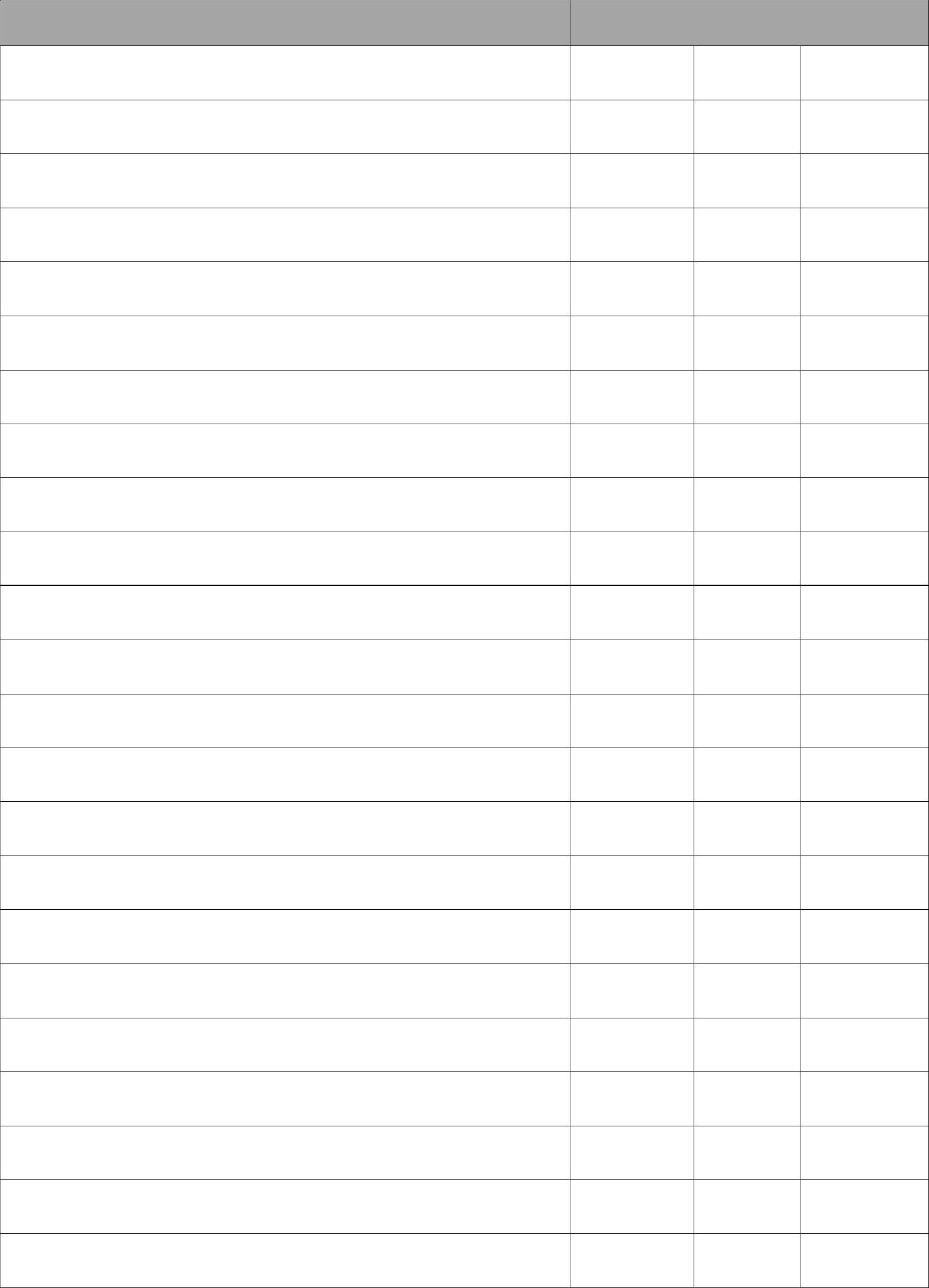 Самостоятельно одевается и раздевается в определенной последовательностиУмеет с помощью воспитателя накрыть стол к обеду (расставить на столе та-релки, разложить ложки, поставить салфетки и т.п.)Соблюдает порядок и чистоту в помещении и на участкеПосле игры, при напоминании, убирает на место игрушки и строительные ма-териалыСоблюдает доступные ему правила безопасного поведения в быту и на улицеВладеет элементарными навыками поведения в потенциально опасных ситу-ацияхИмеет первичные гендерные преставления (мужчины сильные, смелые; жен-щины нежные, заботливые)Отражает в игре действия с предметами и взаимоотношения людейПринимает на себя роль: непродолжительно взаимодействует от имени героя со сверстниками в игреОбъединяет несколько действий в единую сюжетную линию игрыОбъединяется со сверстниками для игры в группу из двух-трех человек на основе личных симпатийРазыгрывает по просьбе взрослого и самостоятельно небольшие отрывки знакомых сказок, историйВ быту, самостоятельных играх посредством речи налаживает контактыДелится своими впечатлениями с воспитателями, родителямиВ случае затруднения в игре, взаимодействии обращается за помощью к близкому взросломуАдекватно реагирует на замечания и предложения взрослогоПонимает, что надо вместе пользоваться игрушками, книгами, делиться с то-варищамиВ диалоге с педагогом слышит и понимает заданный вопрос, не перебивая говорящего взрослогоЗанимает себя игрой и самостоятельной художественной деятельностьюПроявляет интерес к участию в праздниках, постановках, досугах и развле-ченияхПроявляет доброжелательность, дружелюбиеОткликается на эмоции близких людей и друзейДелает попытки выразить сочувствие, пожалеть сверстника, обнять его, по-мочьХудожественно-эстетическое развитие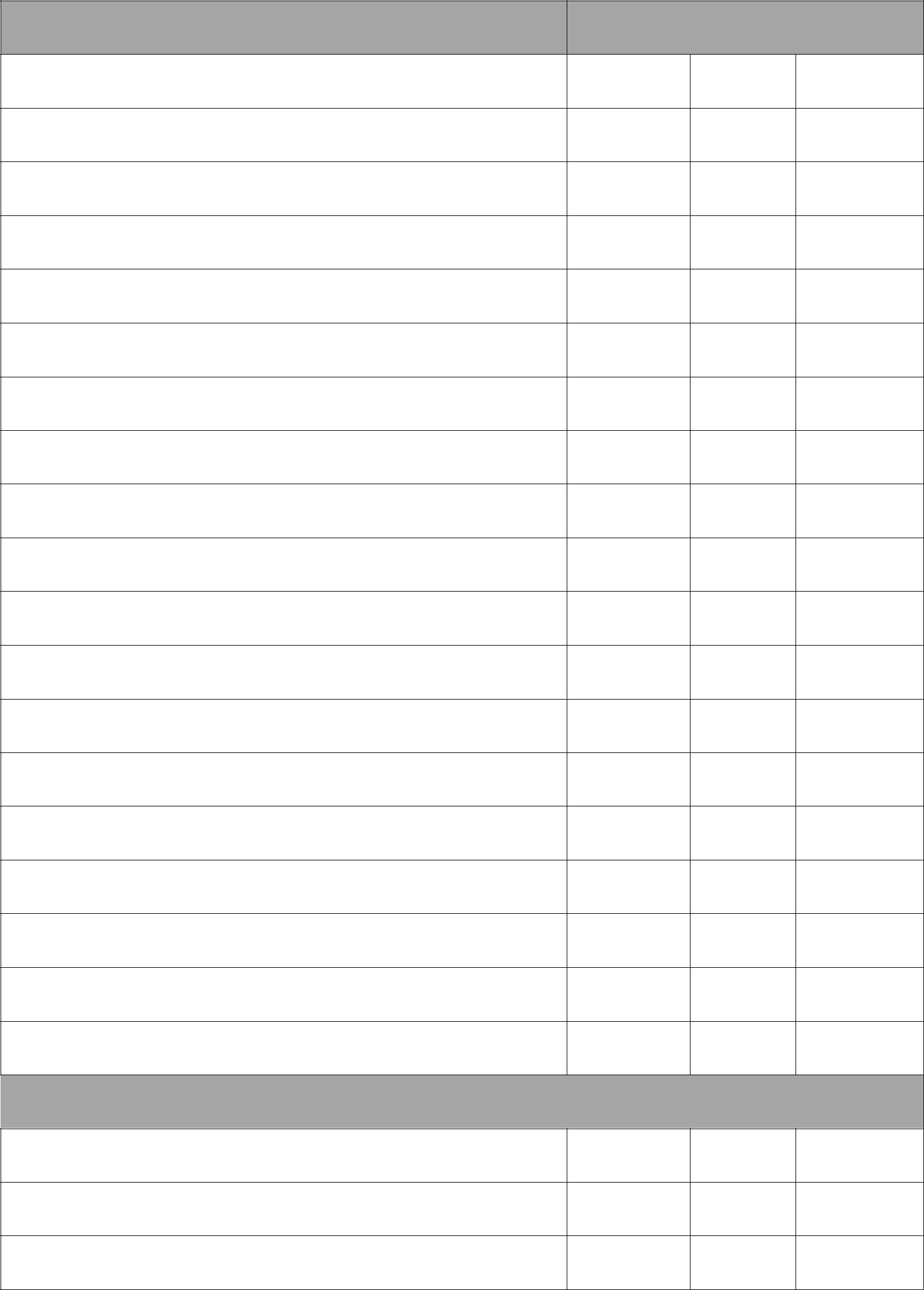 Эмоционально откликается на простые музыкальные произведенияЗамечает изменения в динамике и настроении звучания музыки (тише – громче, веселое – грустное)Умеет внимательно слушать (от начала до конца) небольшие музыкальные произведенияУзнает знакомые песниПоет, не отставая и не опережая другихВыполняет доступные танцевальные движения по одному и в паре с предме-тами в соответствии с характером музыкиНазывает детские музыкальные инструменты: погремушки, бубен, металло-фон, барабан и др.Участвует в музыкальных играх-драматизацияхРассматривает иллюстрации в книгахУзнает и эмоционально реагирует на знакомые стихи, сказки, рассказыЛюбит слушать новые сказки, рассказы, стихиЧитает наизусть потешки и небольшие стихиВ свободной деятельности с удовольствием рисует, лепит. Пользуясь раз-личными изобразительными средствамиАктивен  при создании индивидуальных и  коллективных композицийИзображает отдельные предметы, сюжеты, простые по композиции и содер-жаниюПодбирает цвета, соответствующие изображаемым предметам, материалыЛепит различные предметы, состоящие из одной – трех частей, используя разнообразные приемы лепкиСоздает изображение предметов из готовых фигурПравильно и аккуратно пользуется  инструментами для творчестваIV. Познавательное развитиеЗнает и правильно использует детали строительного материалаПри создании знакомых построек располагает кирпичики в соответствии с за-мыслом и/или целью постройкиИзменяет простые конструкции в длину и высоту двумя способами: надстра-ивая или заменяя одни детали другимиВладеет простыми способами конструирования из бумаги (разрывание, сми-нание, скручивание)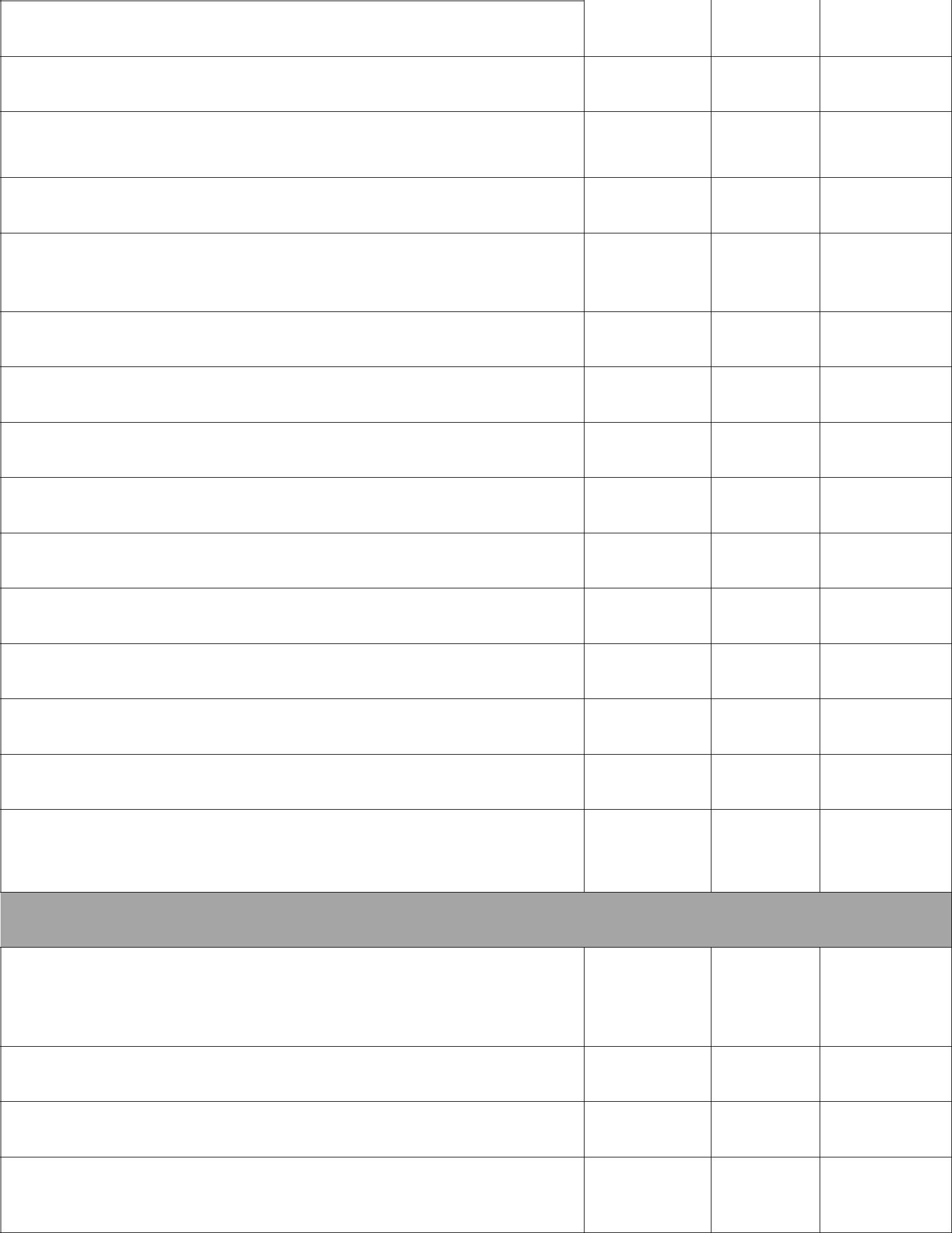 Группирует предметы по цвету, размеру, форме, отбирает по одному при-знакуПри помощи взрослого составляет из однородных предметов группы и выде-ляет один предмет из группы (напр. собрать все крупные и найти среди них красныйНаходит в окружающей знакомой обстановке несколько одинаковых предме-тов по одному признакуПравильно определяет количественное соотношение двух групп предметов(понимает конкретный смысл слов "больше, "меньше", "столько же")Различает круг, квадрат, треугольник, предметы, имеющие углы и круглую формуПонимает смысл обозначений: вверх-вниз, спереди-сзади, слева-справа, на, над, подПонимает смысл слов: утро, вечер, день, ночьЗнает свое имя, возраст, пол. Интересуется собой (Кто я?), сведениями о себе, о происходящих с ним измененияхОриентируется в помещении группы, на участке (веранде) группыНазывает незнакомые предметы, объясняет их назначение, признаки (цвет, форму, материал)Узнает и называет некоторые растения, животных, их детенышейВыделяет наиболее характерные сезонные изменения в природеЗнает несколько семейных праздниковИнтересуется новыми предметами, ближайшего окружения, их назначением, свойствами. Использует разные способы обследования предметов, включая про-стейшие опытыV. Речевое развитиеИспользует речь для инициирования общения, обращается к взрослому с просьбами, вопросами, делится впечатлениями из личного опыта. Отвечает на разнообразные вопросы, касающиеся предметного окруженияСопровождает речью индивидуальные игры, рисование, конструирование, бытовые действия.Вступает  в игровое взаимодействие со сверстниками, используя речьИспользует все части речи, простые распространенные и нераспространенные предложения, предложения с однородными членамиМониторинг 4-5 летФИО _____________________________________________________группы_____________________Возраст_____________________Дата____________________________________________________Самостоятельно одевается и раздевается, складывает и убирает одежду, при помощи взрослого приводит ее в порядок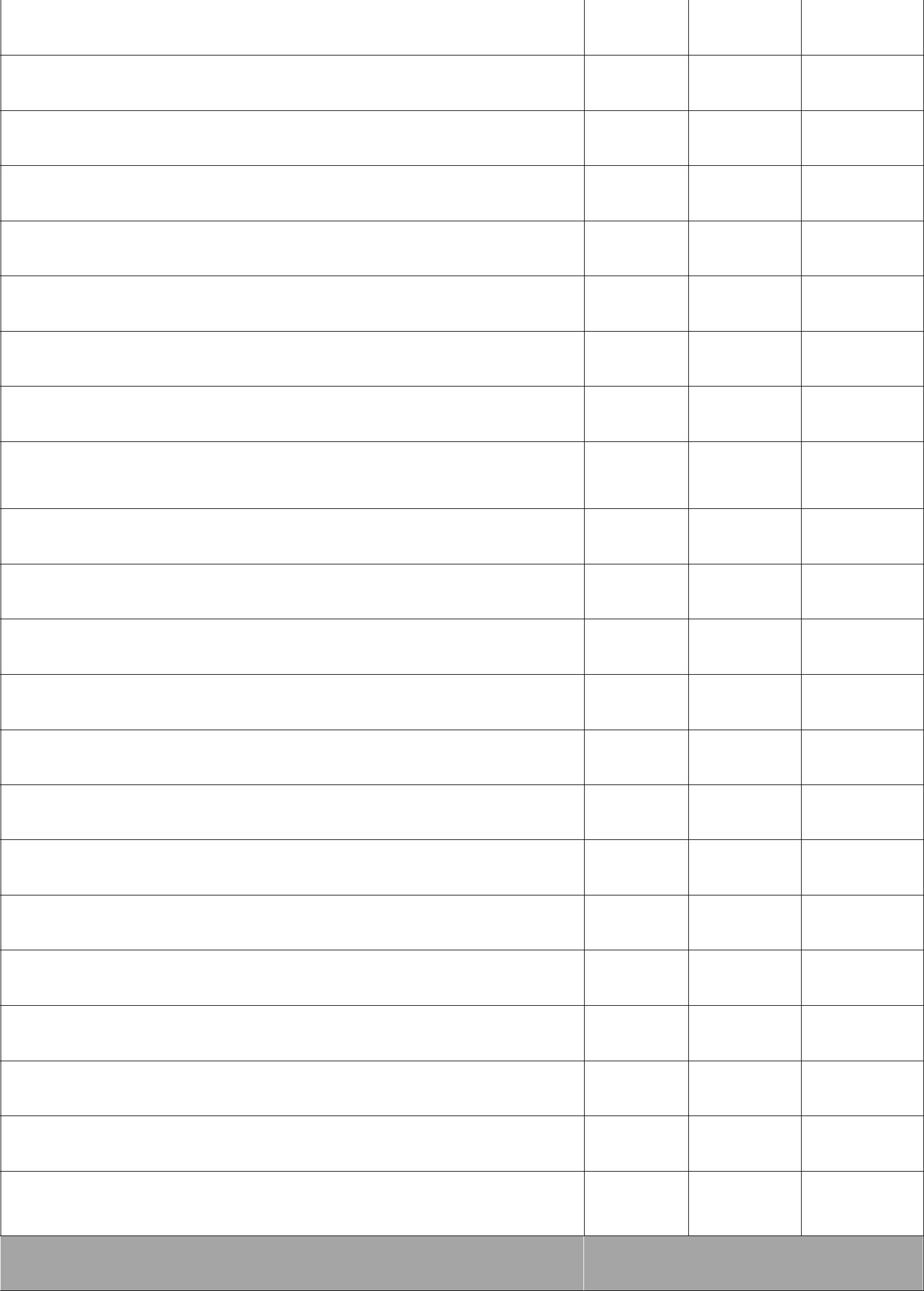 Самостоятельно выполняет обязанности дежурного по столовойВыполняет индивидуальные и коллективные поручения, старается выпол-нить поручения хорошо, ответственноСпособен удерживать в памяти при выполнении действия несложные условия (инструкции, алгоритм)При распределении ролей по половому принципу практически не путает по-ловую принадлежность игровых персонажейВладеет способами ролевого поведения (действует о лица роли, соблюдает ролевое соподчинение, ведет ролевые диалоги)Воплощается в роли, использует художественные выразительные средства: интонацию, атрибуты, мимику, жестыВыступает в роли ведущего, объясняет сверстникам простые правила игрыВ самостоятельных играх обустраивает место для игры (подбирает необходи-мые атрибуты, при необходимости обозначает пространство игры)Имеет простейшие представления  о разных профессияхСогласовывает тему игры, распределяет роли, действует в соответствии с замыслом игры совместно с другими детьмиВзаимодействуя со сверстниками, проявляет инициативу, предлагает новые роли, действия, обогащает сюжет игрыПытается улаживать конфликты с помощью речи, убеждает, доказывает, объясняетПроявляет избирательность в общенииЭмоционально откликается на переживания близких людей, детей, персона-жей сказок, историй, мультфильмов, спектаклейПроявляет личное отношение к соблюдению/нарушению моральных нормПодчиняется правилам, старается их соблюдатьСоблюдает элементарные  правила поведения в бытуСоблюдает элементарные  правила поведения на улицеСоблюдает элементарные  правила поведения на дорогеВладеет элементарными навыками  экологически безопасного поведенияВступает в игровое взаимодействие со сверстниками. Используя речь, дого-вариваясь о теме игры, распределении ролей, а также в ролевом диалоге, обще-нии по поводу игрыХудожественно-эстетическое развитиеАктивно, эмоционально включается  в музыкальную деятельность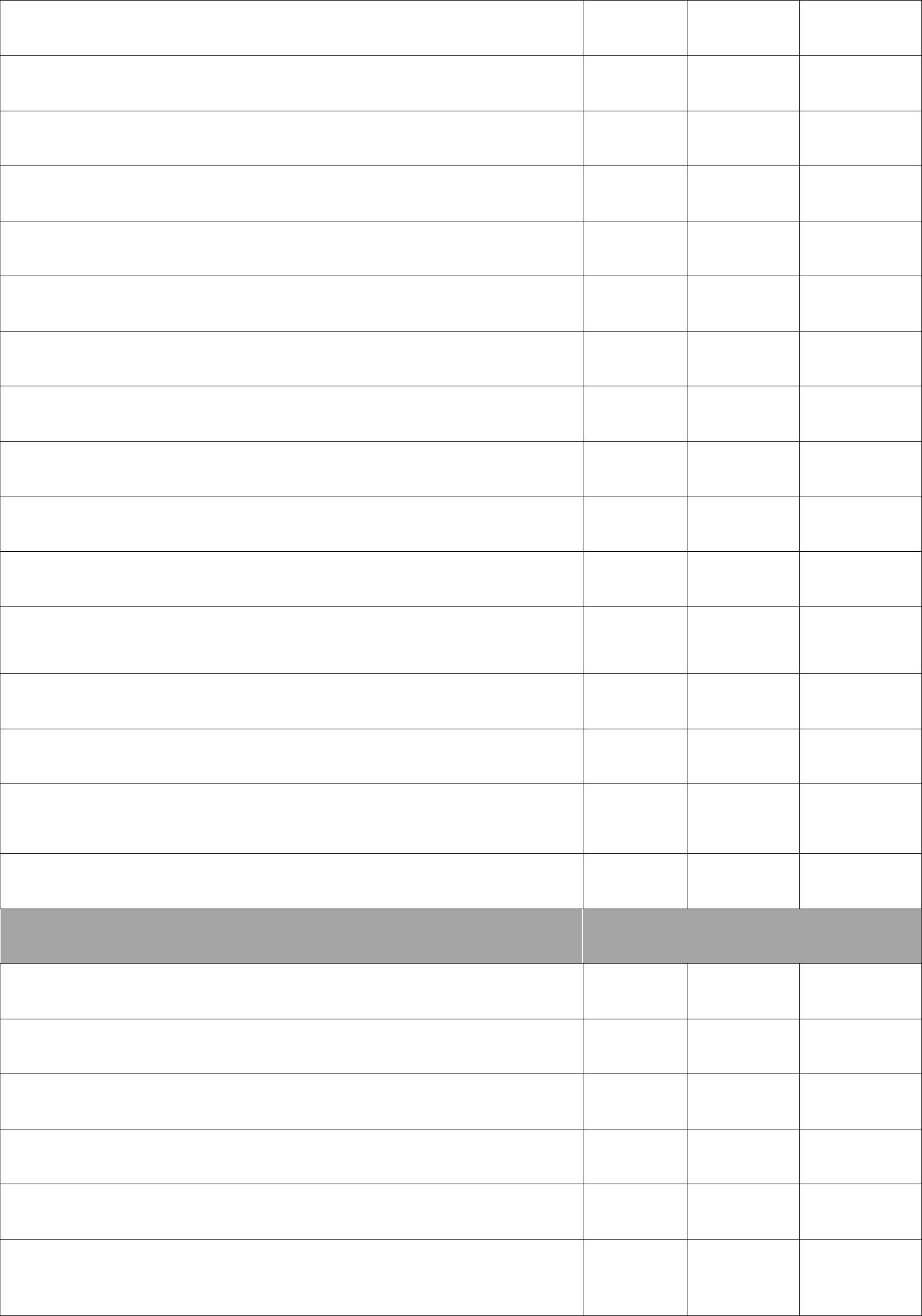 Определяет контрастные настроения музыкальных произведенийЗнаком с названиями жанров (марш, песня, танец)Поет естественным звуком, без напряжения песни разного характера, стара-ется четко произносить словаВместе с другими детьми начинает и заканчивает пениеЧитает наизусть  любое стихотворение или считалкуПродолжает знакомое произведение, прослушав отрывок из него, отвечает на вопросы воспитателя по его содержаниюС интересом рассматривает иллюстрированные изданияУзнает и эмоционально реагирует  на знакомые стихи, сказки, рассказыЛюбит слушать новые сказки, рассказы, стихиУкрашает элементами народного творчества силуэты игрушек и предметов по заданию взрослогоИзображает предметы путем создания отчетливых форм, подбора цвета ак-куратного закрашивания, использования разных материаловСоздает неплохой сюжет, объединяя несколько предметов в рисункеСоздает образы предметов и игрушек, при лепке использует различные при-емы, объединяет в композициюПравильно держит ножницы, вырезает различные фигуры, умеет резать по диагонали, по прямой, умеет вырезать круг из квадрата, овал из прямоуголь-ника, срезать и закруглять углыАккуратно наклеивает, составляя узор из растительных форм и геометриче-ских фигурIV. Познавательное развитиеИспользует строительные детали, с учетом их конструктивных свойствПреобразовывает постройки способом надстраивания в соответствии с зада-нием педагогаПреобразовывает  постройки  с учетом их функционального назначенияСоздает постройки знакомой тематики по условиям, заданным взрослымРазличает из каких частей составлена группа предметов, называет их харак-терные особенности (цвет, размер, назначение)Считает до пяти и отвечает на вопрос «Сколько всего?»Сравнивает количество предметов в группе на основе счета, а также путем со-ставления пар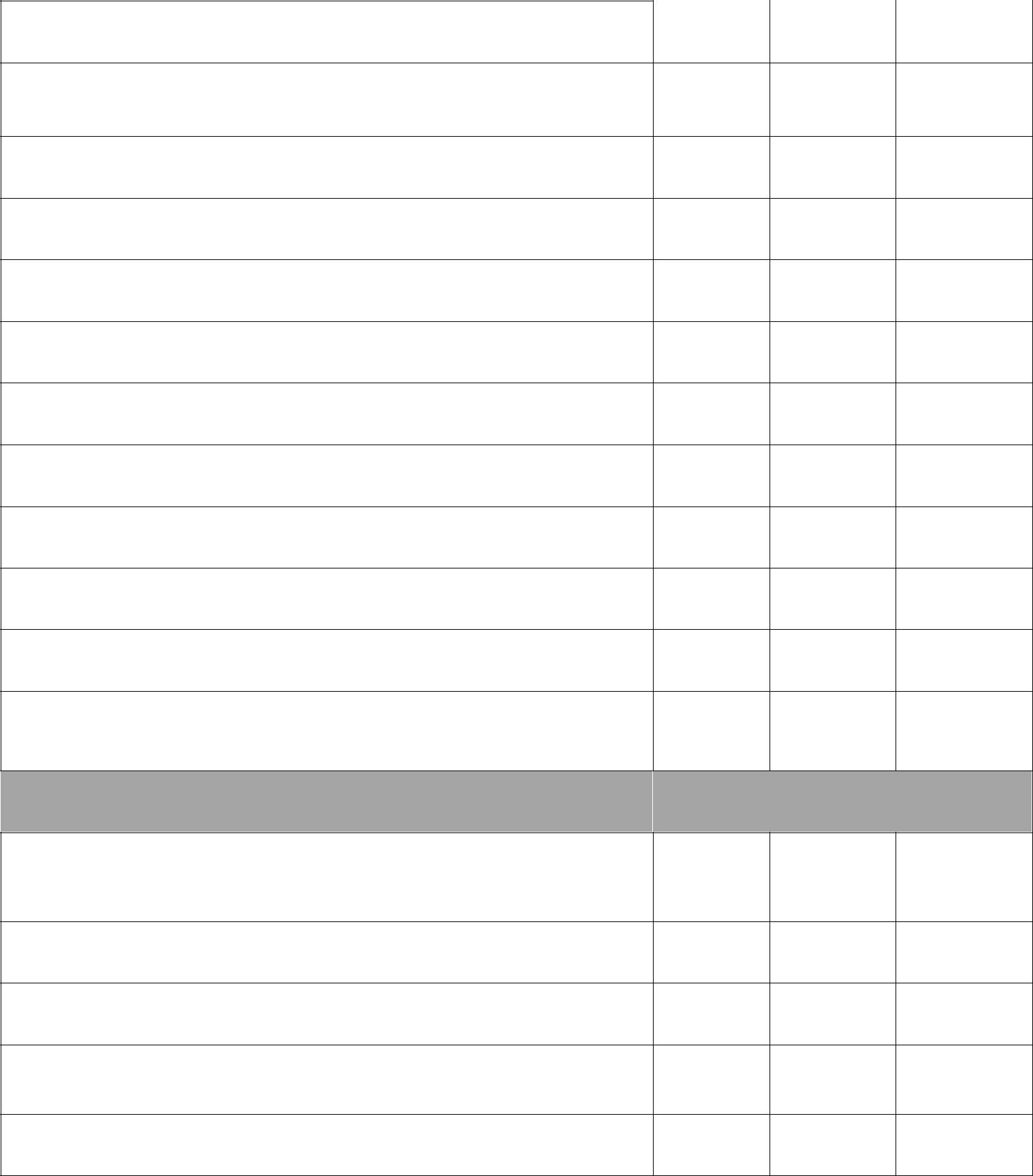 Сравнивает два предмета по величине (больше-меньше, выше-ниже, длиннее-короче, одинаковые, равные) способом приложения или наложенияРазличает и называет круг, квадрат, треугольник, шар, кубОпределяет положение предметов в пространстве по отношению к себеОпределяет части сутокЗнает свое имя, фамилию, возраст, пол, имена членов своей семьиНазывает предметы, которые его окружают в помещениях, на участке, на улице, знает их назначениеЗнает несколько семейных и государственных праздниковНазывает диких и домашних животных и знает, какую пользу они приносятНазывает времена года в правильной последовательностиЗнает элементарные правила поведения на природе и соблюдает ихСпособен делать простые обобщения, устанавливать простейшие связи между предметами, явлениямиV. Речевое развитиеВ общении со взрослыми использует речь для инициирования общения, со-общения или запроса информации для удовлетворения свои разнообразных по-требностейРазговаривает на различные темыУпотребляет  в речи слова, обозначающие эмоциональные состояния, этиче-ские и эстетические	качестваОписывает предмет, картину (с помощью взрослого или самостоятельно) с помощью раздаточного дидактического материалаПересказывает наиболее динамичный отрезок сказкиМониторинг 5-6 летФИО___________________________________________________группы_____________________Возраст_____________________Дата____________________________________________________17. Отбивает мяч на месте не менее 10 раз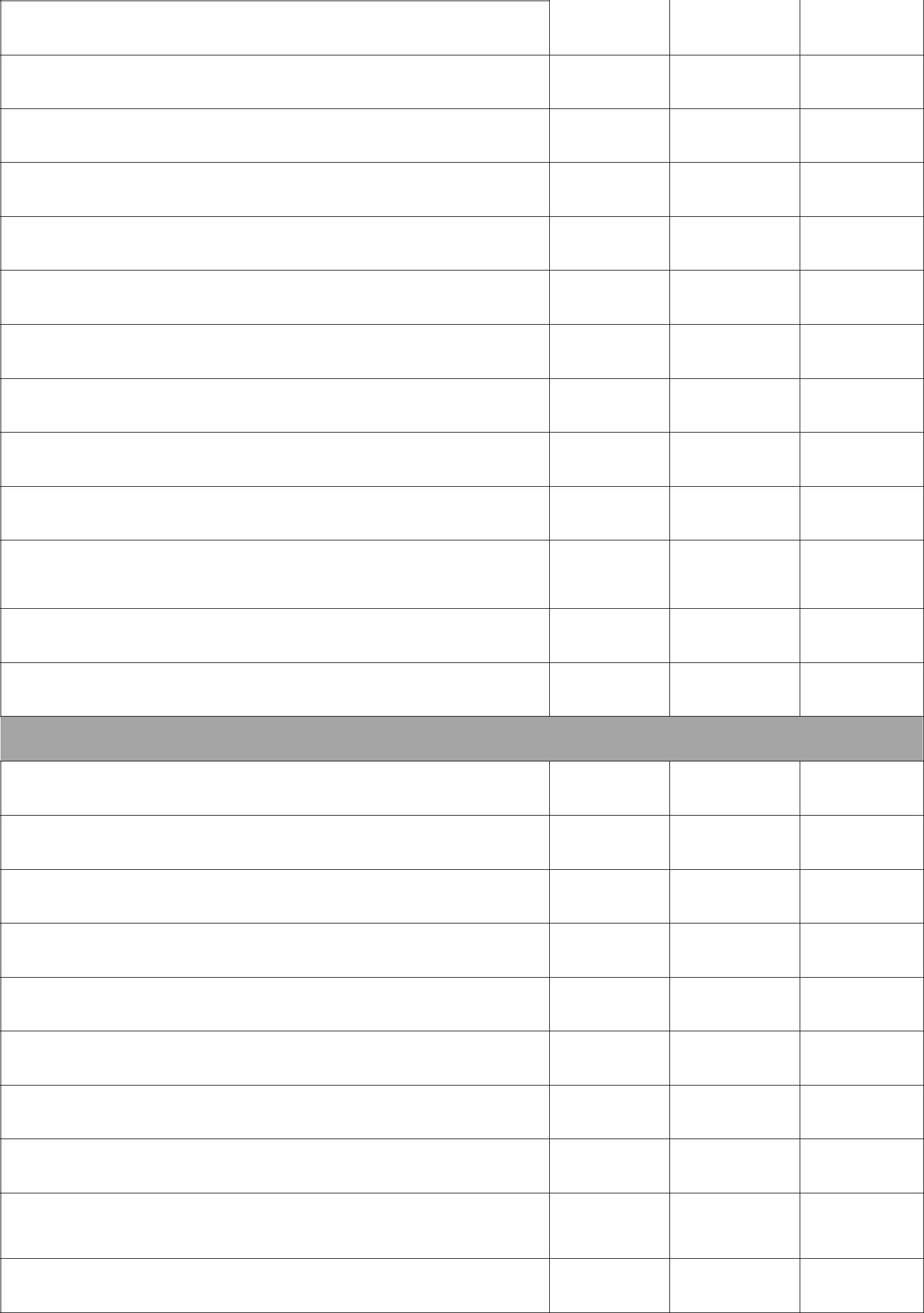 Ведет мяч на расстояние не менее 6 мВыполняет упражнения на статическое и динамическое равнове-сиеУмеет перестраиваться в колонну по трое, четверо, равняться, размыкаться в колонне, шеренгеВыполняет повороты направо, налево, кругомУчаствует в упражнениях с элементами спортивных игр: городки, футбол, бадминтон и др.Следит за правильной осанкойУмеет быстро, аккуратно, в правильной последовательности оде-ваться и раздеваться, соблюдать порядок в своем шкафуВладеет элементарными навыками личной гигиеныИмеет навыки опрятности (замечает непорядок в одежде, устра-няет его при небольшой помощи взрослого)Имеет начальные представления о составляющих (важных компо-нентах) здорового образа жизни (правильное питание, движение, сон) и факторах разрушающих здоровьеВладеет простейшими навыками поведения во время еды, пользу-ется вилкой, ложкойПонимает значение для здоровья человека ежедневной утренней гимнастики, закаливания организма, соблюдения режима дняСоциально-коммуникативное развитиеСамостоятельно одевается, раздевается, складывает, убирает одежду, приводит ее в порядокВыполняет обязанности дежурного по столовой, правильно серви-рует столПомогает поддерживать порядок в группе и на участке детского садаСамостоятельно по просьбе взрослого готовит рабочее место, уби-рает материалы по окончании работыСоблюдает элементарные правила поведения в бытуСоблюдает элементарные  правила поведения на улицеСоблюдает элементарные  правила поведения на дорогеСоблюдает элементарные правила поведения в общественных местахВладеет элементарными навыками экологически безопасного по-веденияРаспределяет роли до начала игры и строит свое поведение, при-держиваясь роли, объясняет правила игры сверстникамДоговаривается с партнерами, во что играть, кто кем будет в игре, подчиняется правилам игры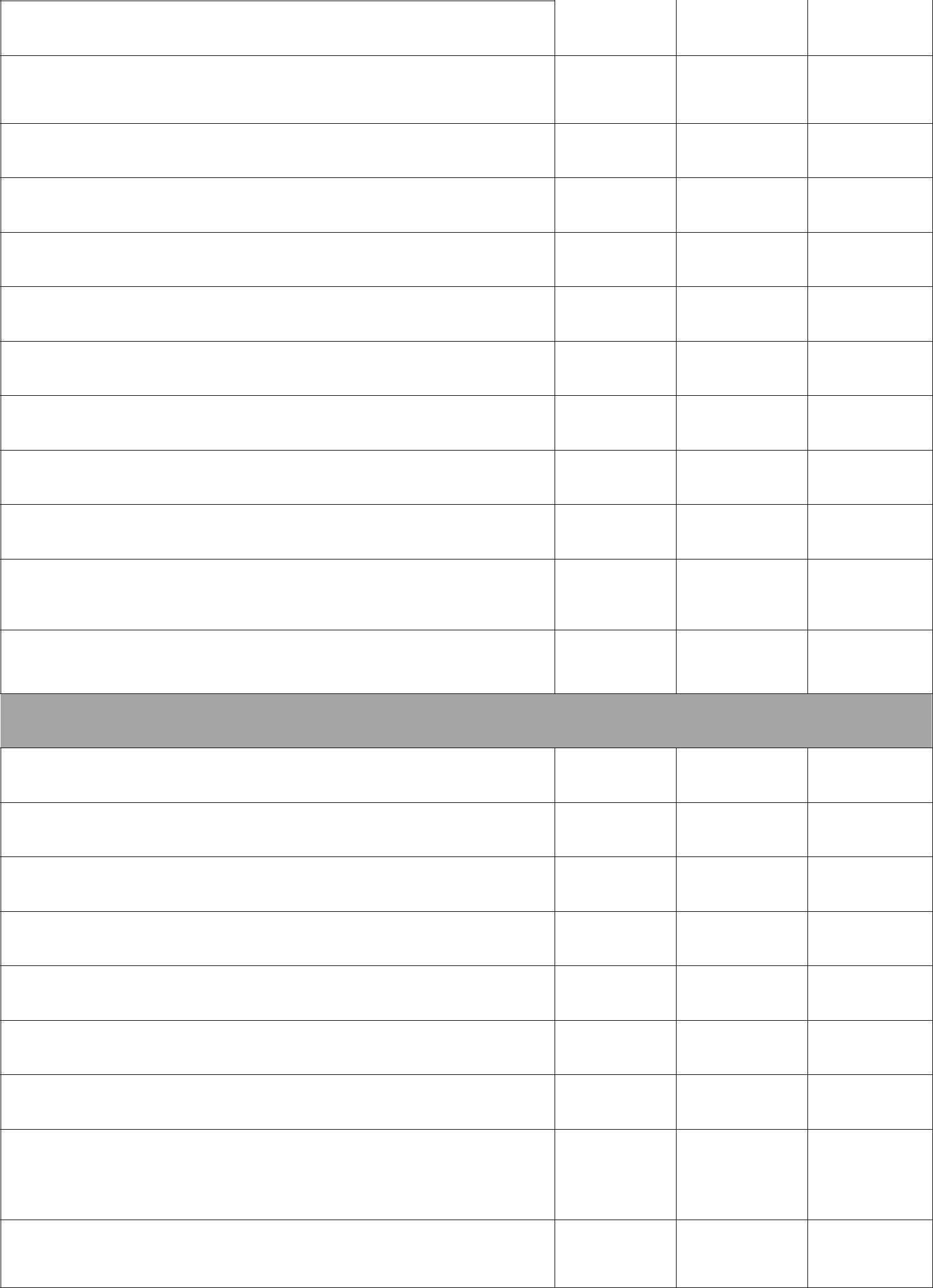 Исполняет роль, не соответствующую полу, если не хватает маль-чиков для мужских ролей (девочек для женских) или, играя в оди-ночку, может играть все ролиИгровое взаимодействие сопровождает речью, соответствующей и по содержанию и интонационно взятой ролиВ играх оценивает свои возможности и старается без обиды вос-принимать проигрышИспользует различные источники информации, способствующие обогащению игрыДелится  с педагогом  и детьми разнообразными впечатлениямиУмеет поддерживать беседу, высказывает свою точку зрения, со-глашается или не соглашается с мнением товарищейЭмоционально откликается на переживания близких людей, де-тей, персонажей сказок, историй, мультфильмов, спектаклейСам (или с помощью взрослого) оценивает свои поступки и по-ступки сверстниковСоблюдает  элементарные общепринятые  нормы поведенияВ повседневной жизни вступает в речевое общение со сверстни-ками, обсуждает волнующие темы, использует речь в совместных играх, сюжетно-ролевых, режиссерских, речевыхИспользует речь для решения конфликтных ситуацийХудожественно-эстетическое развитиеБолее точно определяет настроение и жанр музыкального произве-дения (марш, песня, танец)Понимает содержание музыкального произведения и может рас-сказать о немУзнает звучание отдельных музыкальных инструментов (фортепи-ано, скрипка)Поет без напряжения, звонко, выразительноПравильно воспроизводит мелодию песни в целомПередает основной характер и настроение музыки в различных ви-дах основных движений (шага, бега, прыжков)Импровизирует в движении под музыку разного характераВыполняет танцевальные движения под музыку: поочередное вы-брасывание ног, полуприседание с выставлением ноги на пятку, шаг на всей ступне на месте, с продвижением вперед и в кружении и пр.Играет на детских музыкальных инструментах ударной группы; исполняет мелодии, состоящие из 2-3 звуков на металлофоне (ксило-фоне)Участвует в инструментальных импровизациях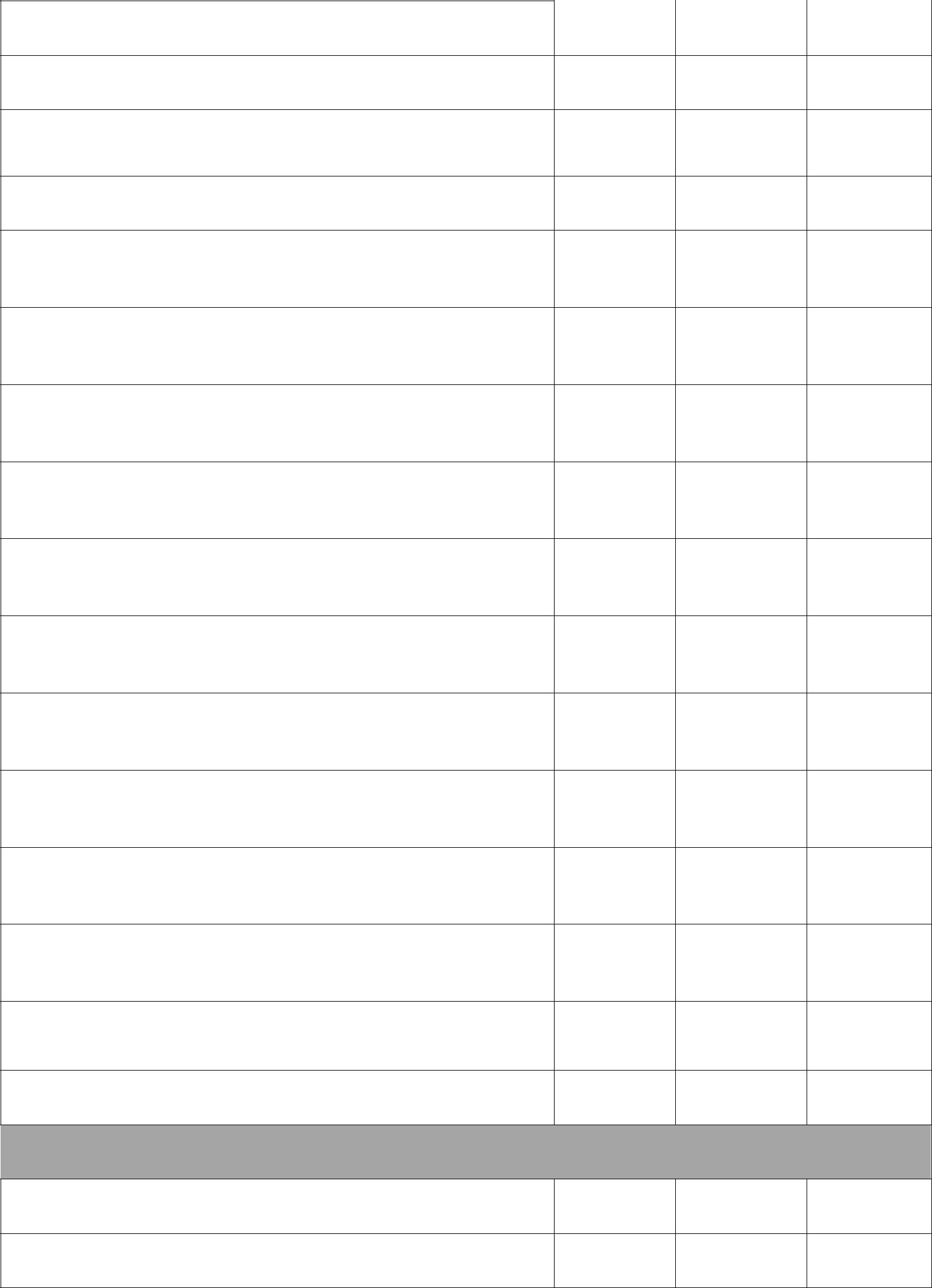 Проявляет активность в самостоятельной музыкальной деятельности (ис-полнении и инсценировании песен, хороводов и др.Активно участвует и творчески проявляет себя в музыкальных играх-дра-матизацияхЗнает наизусть 1-2 стихотворения, 1-2 считалки, 1-2 загадкиУзнает произведения, называет любимого писателя, называет любимые сказки и рассказы, эмоционально излагает их содержание (самостоятельно или в беседе с воспитателем, или с опорой на книгу)Любит слушать новые сказки, рассказы, стихи, чтение с продолжением, участвует в обсуждениях16. Драматизирует небольшие сказки, выразительно читает по ролям стихо-творенияНазывает жанр произведенияУкрашает самостоятельно созданные игрушки и предметыКачественно изображает предметы (отчетливые формы, подбор цвета, ак-куратное закрашивание , использование разных материалов)Создает сюжет, объединяя несколько предметов в рисункеЗнает и использует элементы народного творчества (на примере дымков-ской, филимоновской и т.д. игрушки)Создает коллективные композиции из разных предметов, игрушек, ис-пользуя все многообразие используемых приемов лепкиИзображает предметы и создает несложные сюжетные композиции, ис-пользуя разнообразные приемы вырезания, обрывания бумагиРазличает произведения изобразительного искусства (живопись, книжная графика, народное декоративное искусство, скульптура)Знает и использует  особенности изобразительных материаловIV. Познавательное развитиеАнализирует проект постройкиКонструирует по собственному замыслу и по рисунку/схемеВладеет простыми способами конструирования объемных предметов (из бумаги складывает лист пополам)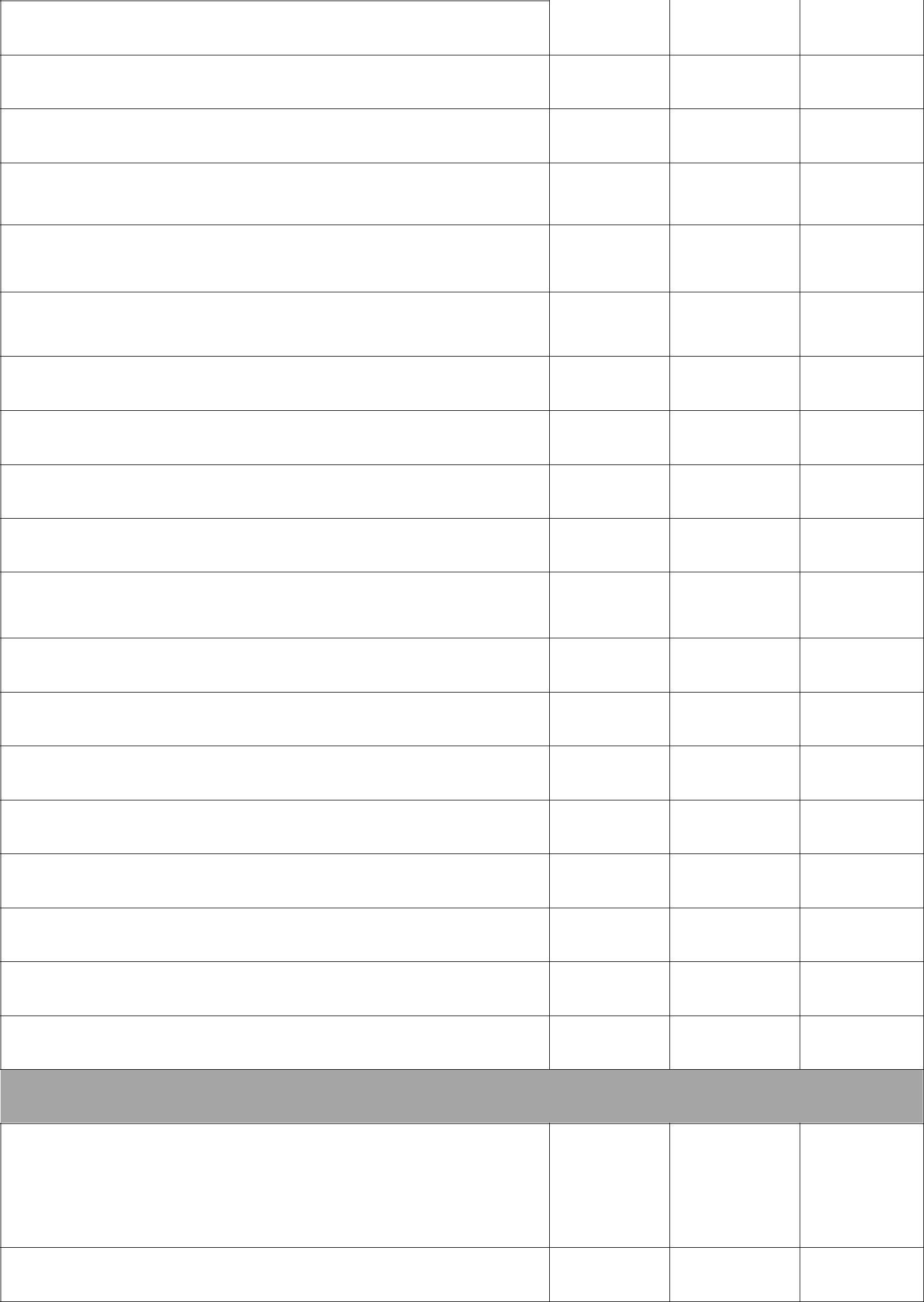 Умеет видеть в одной и той же конфигурации природного материала раз-ные образыУмеет работать в коллективе, объединяет постройки/поделки в соответ-ствии с общим замысломСчитает (отсчитывает в пределах 10)Правильно пользуется количественными и порядковыми числительными (в пределах 10), отвечает на вопросы: «Сколько?», «Который по счету?»Уравнивает неравные группы предметов двумя способами (удаление и до-бавление единицы)Сравнивает предметы на глаз (по длине, ширине, высоте, толщине), прове-ряет точность путем наложения и приложенияРазмещает предметы различной величины (до 7-10) в порядке возраста-ния, убывания их длины, ширины, высоты, толщиныНазывает текущий день недели. Называет: утро, день, ночь, имеет пред-ставление о смене частей сутокВыражает словами местонахождение предмета по отношению к себе, другим предметамЗнает некоторые характерные особенности знакомых геометрических фи-гур 9количесво сторон, углов, равенство/неравенствоЗнает и называет свое имя, фамилию, имена и отчества родителейКлассифицирует предметы, определяет материалы, из которых они сде-ланыМожет рассказать о своем родном городе, назвать улицу,  на которой жи-ветЗнает и называет  свою страну,  ее столицуЗнает семейные праздники и традиции, государственные праздникиНазывает времена года, отмечает их особенностиИмеет представление о значении воды, солнца, воздуха для человека, животных и растенийБережно относится к природеV. Речевое развитиеИспользует речь для инициирования общения со взрослыми и сверстни-ками, удовлетворения своих разнообразных потребностей, для высказываний на познавательные темы, о событиях личной жизни. Интересуется окружаю-щим и задает вопросы познавательного и личностного характераСоставляет самостоятельно или по образцу рассказы по сюжетной кар-тине, набору картинокПересказывает небольшие хорошо знакомые и новые литературные про-изведенияОпределяет место звука в словеУмеет подбирать к существительному несколько прилагательных, заме-нять слово другим словом, сходным по значениюМониторинг 6-7 летФИО _____________________________________________________группы_____________________Возраст_____________________Дата____________________________________________________Умеет перестраиваться в 3-4 колонны, в 2-3 круга на ходу, в 2 шеренги после расчета на первый-второй, соблюдает интервалы во время движения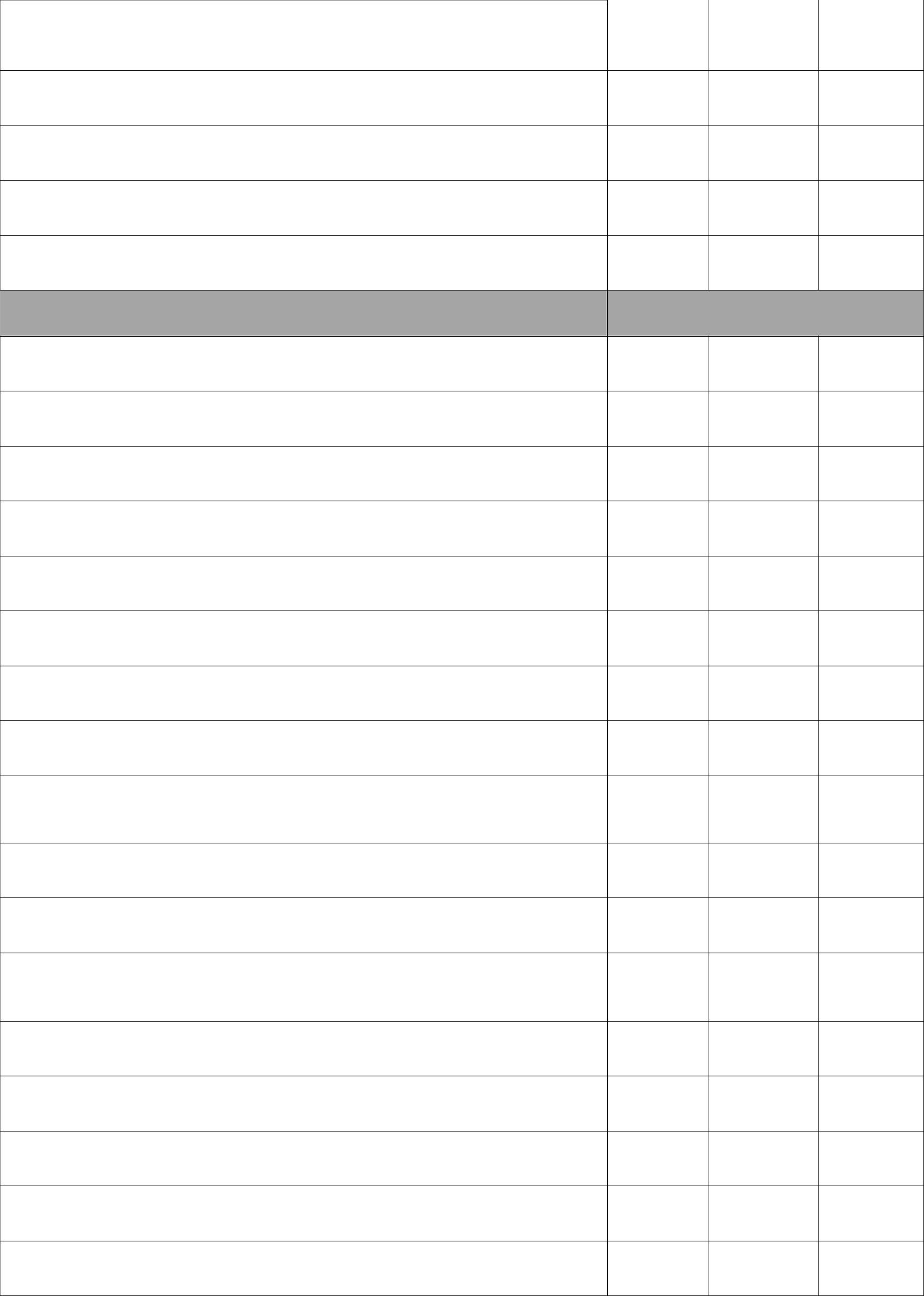 Может следить за правильной осанкойПрименяет навыки личной гигиены (выполняет осознанно и самостоятельно)Применяет культурно-гигиенические навыки (может следить за своим внешним видом и т.д.)Сформированы представления о здоровом образе жизниСоциально-коммуникативное развитиеМожет самостоятельно ухаживать за одеждой, устранять непорядок в своем внешнем видеСледит за состоянием своего рабочего пространства до и после занятийОтветственно выполняет обязанности дежурногоПроявляет трудолюбие в работеДоводит начатое до концаПланирует свою деятельность, отбирает для нее необходимые материалыСоблюдает  правила организованного поведения в бытуСоблюдает  правила организованного поведения на улицеСоблюдает  правила организованного  поведения на дороге10. Соблюдает	правила организованного поведения в общественных местахВладеет навыками  поведения  в чрезвычайных ситуацияхВладеет навыками  экологически безопасного поведенияВ дидактических играх договаривается со сверстниками об очередности ходов, выборе карт, схемСамостоятельно выбирает или придумывает разнообразные сюжеты игрПридерживается в процессе игры намеченного замысла, оставляя место для им-провизацииНаходит новую трактовку роли и исполняет ееМоделирует необходимую для игры предметно-игровую средуРазвивает сюжет  на протяжении длительного времени (несколько дней, недель)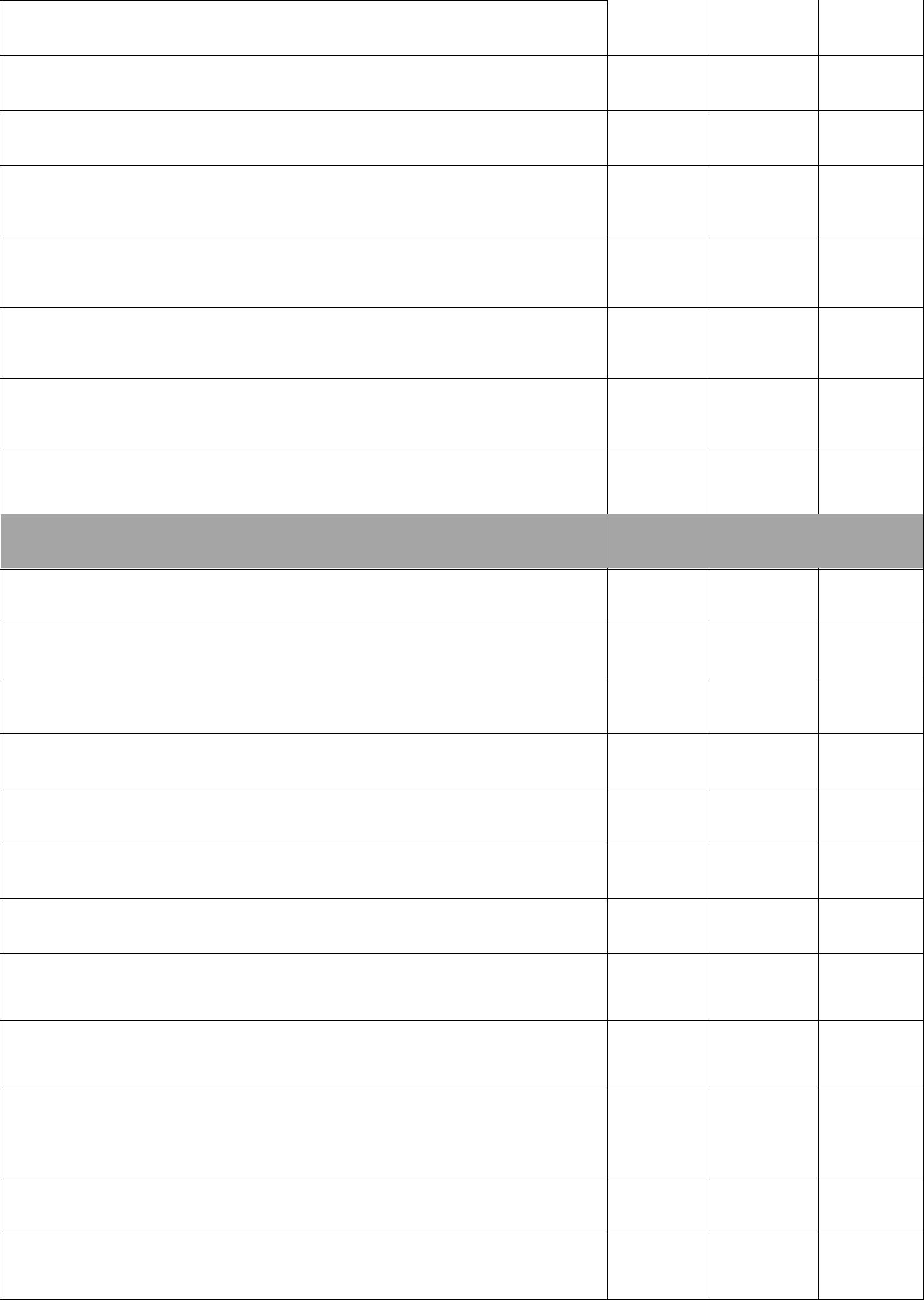 Проявляет себя терпимым и доброжелательным партнеромВ общении высказывает свою точку зрения, с уважением относится к мнению другихРегулирует свое поведение на основе усвоенных им норм и правил, принятых в обществеПоведение мальчика/девочки в большинстве случаев соответствует традицион-ному представлению о поведении мужчины/женщиныСтремится следовать положительному примеруСпособен к установлению  устойчивых контактов со сверстникамиВ совместных играх контролирует выполнение правил, способен разворачивать сюжет игры с минимальным использованием игрушекХудожественно-эстетическое развитиеМожет рассказать о прослушанном музыкальном произведении, высказать свое мнение, сравнить его с другимСлышит в произведении развитие музыкального образаНазывает любимые произведения и их авторовПоет без напряжения, легко, звонко, выразительноПравильно передает мелодию в песнях с музыкальным сопровождениемПоет сольно и в хореВыполняет движения в плясках, упражнениях, играх ритмично, музыкально и вы-разительноУчаствует в создании творческих этюдовИграет сольно и в оркестре, исполняет несложные мелодии на звуковысотных детских музыкальных инструментах, импровизирует10. Активно участвует в музыкальных инсценировках песен, придумывает свои ва-рианты движений в играх и хороводах. Проявляет творчество, участвуя в музыкаль-ных играх-драматизациях и театрализованных играУзнает  Государственный гимн РФ. Гимн МосквыУзнает произведения, называет 2-3 авторов, называет любимые книги, излагает их содержание, в том числе произведения большого объема (в беседе с воспитате-лем, или с опорой на книгу)Любит слушать новые сказки, рассказы, стихи, чтение с предпочтением, участ-вует в обсуждениях, высказывает свою точку зрения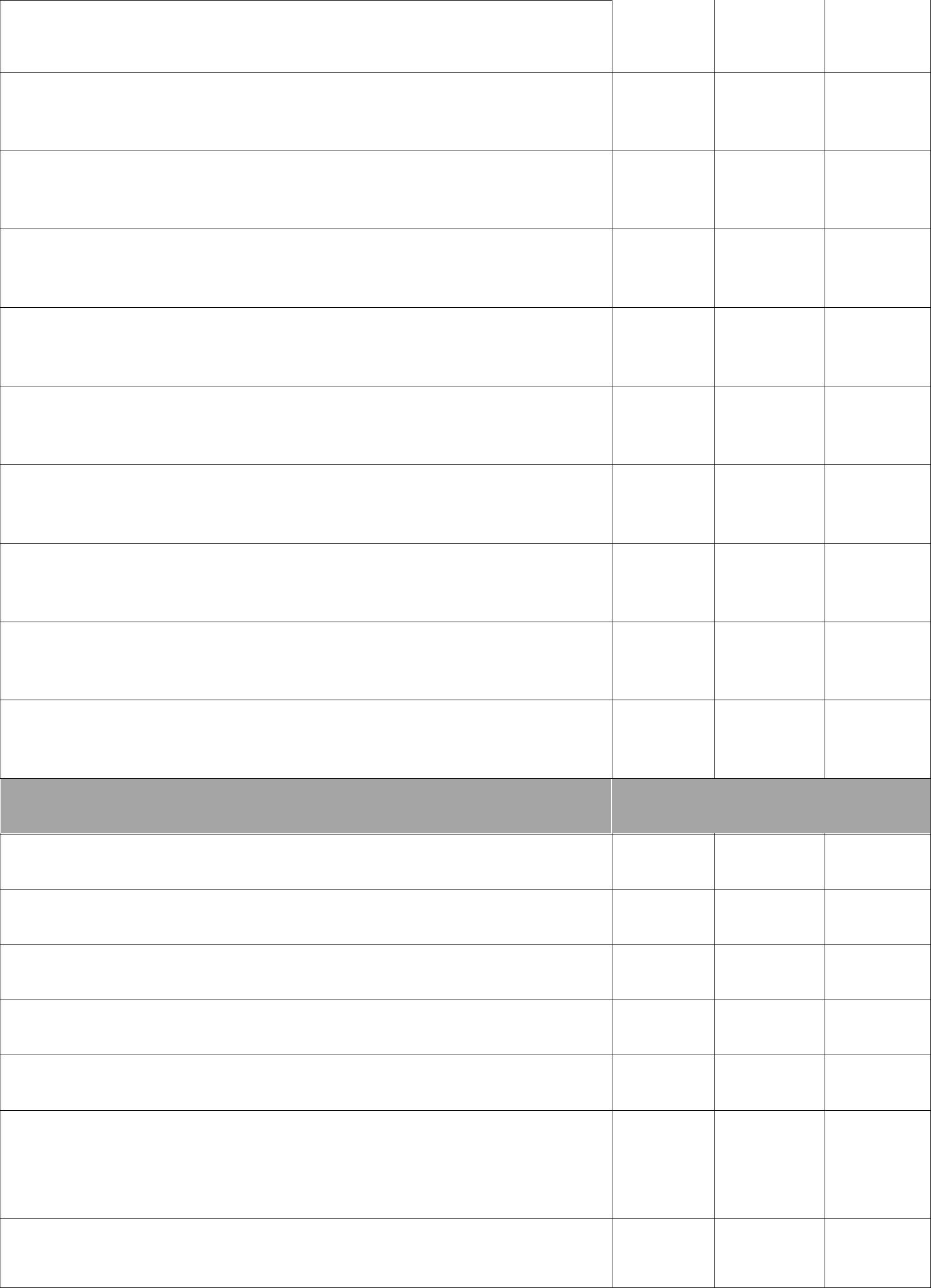 С интересом рассматривает иллюстрированные издания, называет 2-3 худож-ников-иллюстраторовВыразительно читает стихи, пересказывает отрывки из произведенийРазличает жанр произведенияСоздает индивидуальные и коллективные рисунки, декоративные, предметные и сюжетные композиции на темы окружающей жизни, литературных произведенийИспользует различные материалы и способы создания изображенияЛепит различные предметы, выполняет декоративные композиции различными способамиРасписывает вылепленные изделия  по мотивам народного искусстваСоздает сюжетные и декоративные композиции, создает изображения, исполь-зуя различные способы вырезания и обрывания бумаги различной фактурыРазличает виды изобразительного искусства, называет основные изобразитель-ные средстваIV. Познавательное развитиеСпособен конструировать объекты с учетом их функционального назначенияСоздает варианты конструкций одного и того же объекта  по 2-3 условиямСоздает разные конструкции из бумагиСоздает различные образы из природного материала с учетом его фактуры, цвета и формыСоздает и обыгрывает конструкцию, объединенную общей темой (коллективная работа)Самостоятельно объединяет различные группы предметов, имеющие общий при-знак, в единое множество, удаляет из множества отдельные его части, устанавли-вает связи и отношения между целым и множеством и различными его частями, находит части целого множества и целое по известным частямСчитает до 10 и дальше (количественный и порядковый счет в пределах 20)Соотносит цифру (0-9) и количество предметов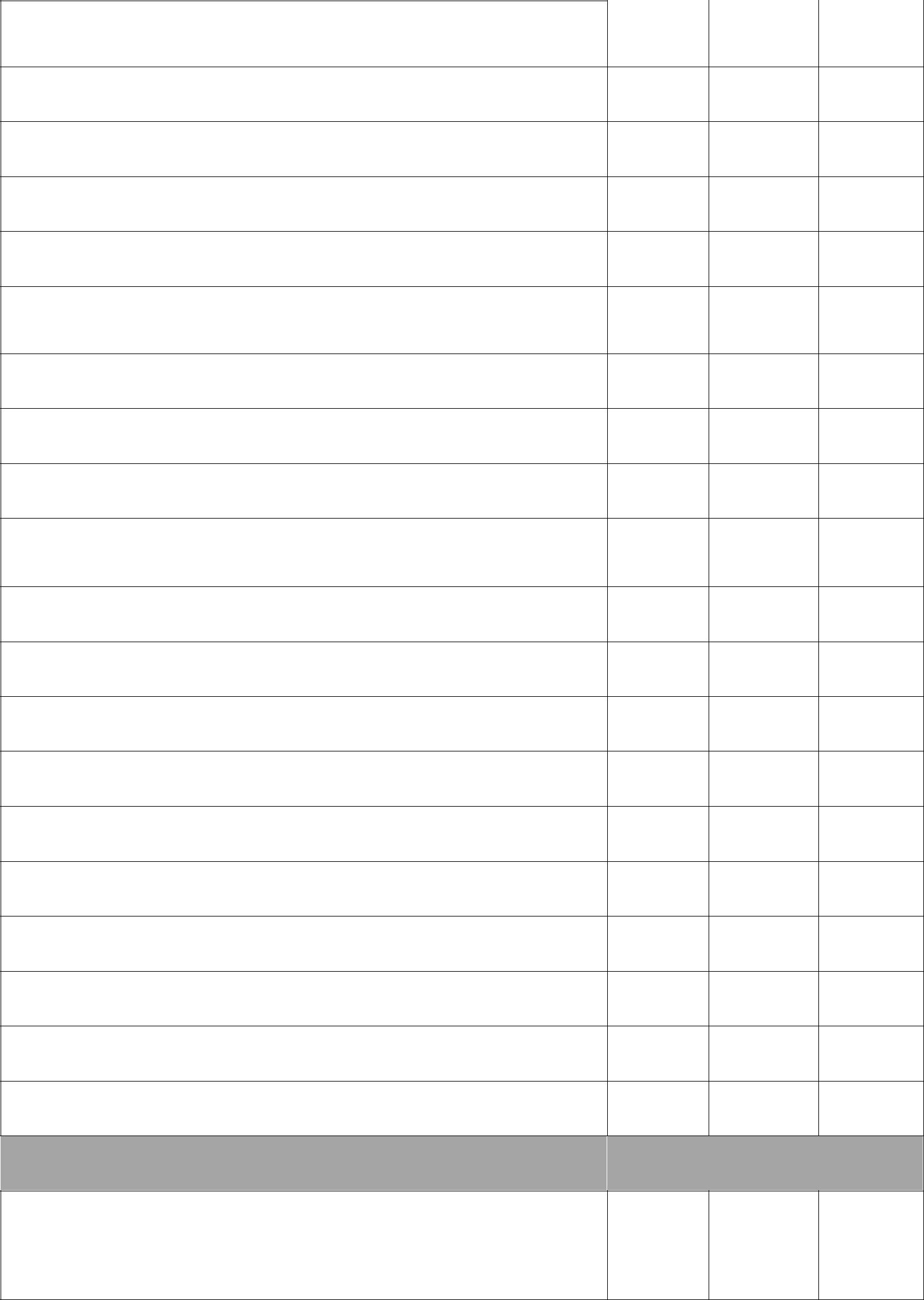 Составляет и решает задачи в одно действие на сложение и вычитаниеРазличает величины: длину (ширину, высоту), объем (вместимость), массу (вес предмета), и способы их измеренияИзмеряет и сравнивает длины и объемыУмеет делить предмет /фигуру на равные части, сравнивает целое и частьРазличает и называет: отрезок, угол, круг, овал, многоугольник, шар, куб, про-водит их сравнениеИмеет представления о временных отношениях день/неделя/месяц, определяет время по часамЗнает состав чисел первого десяткаУмеет получать каждое число прибавлением/вычитанием единицыОриентируется в окружающем пространстве и на плоскости, обозначает взаим-ное расположение и направление движения объектов, пользуется знаковыми обо-значениямиЗнает о своей семьеИмеет представление о ближайшем социальном окружении (детский сад, школа и библиотека и пр.)Имеет представления и некоторые признаки предметов окружающего мираВыбирает и группирует предметы в соответствии с познавательной задачейЗнает герб, флаг, Гимн России, называет главный город страны, имеет представ-ление о родном крае, его достопримечательностяхЗнает семейные праздники и традиции, некоторые государственные праздникиЗнает некоторых представителей животного мира (звери, птицы и т.д.) и имеет представления об их взаимодействии с человекомЗнает характерные признаки времен года и соотносит с каждым сезоном особен-ности жизни людей, животных, растенийЗнает правила поведения на природе и соблюдает ихУстанавливает элементарные причинно-следственные связи между природными явлениямиV. Речевое развитиеПосредством речи проявляет инициативу в общении с педагогами, персоналом учреждения, родителями других детей, поддерживает тему разговора, возникаю-щего по инициативе взрослого, отвечает на вопросы и отзывается на просьбы, бесе-дует на различные темы (бытовые, общественны, познавательные, личностные и др.)Употребляет в речи синонимы, антонимы, сложные предложения разных видовПересказывает и разыгрывает с помощью драматизации небольшие литературные произведения, составляет по плану и образцу рассказы о предмете, по сюжетной картине, набору картин с фабульным развитием действияРазличает понятия «звук»,  «слог», «слово», «предложение»Называет в последовательности слова в предложении, звуки и слоги в словахНаходит в предложении слова с заданным звуком, определяет место звука в словеПриложение 2Программно-методическое обеспечениеОбразовательная область – «Физическое развитие», «Физическая культура»Богина Т.Л. Охрана здоровья детей в дошкольных учреждениях. М.: Мозаика-син-тез, 2006.Бутко Г.А., Физическое воспитание детей с ЗПР. М.: Книголюб, 2006.Гаврилова Н.Н., Микляева Н.В. Педагогические ситуации как средство активиза-ции здоровьесберегающей среды ДОУ. М. :АРКТИ, 2010.Казина О.Б. Весела физкультура для детей и их родителей. Ярославль, 2005.Картушина М.Ю. Сценарии оздоровительных досугов для детей 4-6 лет. М., 2005.Кочеткова Л.В. Современные методики оздоровления детей дошкольного возраста в условиях детского сада. М.: МДО, 1999.Мастюкова Е.М. Коррекционно-педагогическая работа по физическому дошколь-ников с ЗПР. М.: Аркти, 2002.Маханева М.Д. С физкультурой дружить – здоровым быть. М.: ТЦ Сфера, 2009.Осокина Т.И., Тимофеева Е.А., Рунова М.А. Физкультурно и спортивно-игровое оборудование для ДОУ. М.: Мозаика-синтез, 1999.Пензулаева Л.И. Подвижные игры и игровые упражнения для детей 5-7 лет. М.: Владос, 2002.Пензулаева Л.И. Физкультурные занятия в детском саду. М.: Мозаика-синтез,2010.Подольская Е.И. Физическое развитие детей 2-7 лет. Сюжетно-ролевые занятия. Волгоград.: Учитель, 2015.Потапчук А.А. Двигательный игротренинг для дошкольников. СПб.: Русь, 2002.Рунова М.А. Дифференцированные занятия по физической культуре с детьми 3-4 лет. М.: Просвещение, 2007г.Рунова М.А. Дифференцированные занятия по физической культуре с детьми 4-5 лет. М.: Просвещение, 2007г.Степаненкова Э.Я. Теория и методика физического воспитания и развития ре-бенка. М.: Академия, 2001.Степаненкова Э.Я. Методика проведения подвижный игр. М., 2008, 2010.Уроки здоровья/ под ред. Чечельницкой С.М., М., 2002.Шебеко В.Н., Ермак Н.Н. Физкультурные праздники в детском саду. М.: Просве-щение, 2003.Щербак А.П. Тематические физкультурные занятия и праздники в ДОУ, М.:Вла-дос, 1999.«Формирование начальных представлений о здоровом образе жизни»Алямовская В.Г. Как воспитать здорового ребенка. М., 1993.Безруких М.М., Филиппова Т.А. Разговор о правильном питании. М.: Олма-Пресс,2000.Богина Т.Л. Охрана здоровья детей в дошкольных учреждениях. М.: Мозаика-син-тез, 2006.Галанов А.С. Игры, которые лечат. М.: Сфера, 2001.Здоровьесберегающие технологии воспитания в детском саду. Под ред. Яковлевой Т.С., М. Школьная пресса, 2006.Зимонина В.Н. Программно-методическое пособие «Расту здоровым». М.: Владос,2002.Картушина  М.Ю.  Сценарии  оздоровительных  досугов  для  детей  4-6  лет.  М.:Сфера, 2005.Кочеткова Л.В. Современные методики оздоровления детей дошкольного возраста в условиях детского сада. М.: МДО, 1999.Маханева М.Д. Воспитание здорового ребенка. М.: Аркти, 1997.Маханева М.Д. С физкультурой дружить – здоровым быть. М.: ТЦ Сфера, 2009.Страковская В.Л. 300 подвижных игр для оздоровления детей от 1 до 14 лет. М.: Новая школа, 1994.Узорова О.В., Нефедова Е.А. Пальчиковая гимнастика. М.: Астрель, 2007.«Социально-коммуникативное развитие»«Социализация, развитие общения, нравственное и патриотическое воспита-ние»Ребенок в семье и сообществе.Алешина Н.В. Патриотическое воспитание дошкольников. М.:ЦГЛ, 2005.Антонов Ю.Е. Как научить детей любить Родину (пособие для реализации государственной программы Патриотическое воспитание граждан Российской Федерации на 2001-2005 годы). М.: Аркти, 2003.Арапова-Пискарева Н.А. Мой родной дом (программа нравственно-патрио-тического воспитания дошкольников). М.: Мозаика-синтез, 2005.Безгина О.Ю. Речевой этикет старших дошкольников. М.: Мозаика-синтез,2005.Безруких М.М. Развитие социальной уверенности у дошкольников. М.: Вла-дос, 2003.Белая М.М., Зимнонина В.Н. Художественно-эстетическое и социально-нрав-ственное воспитание дошкольников. М.: Школьная пресса, 2007.Бычкова С.С. Формирование умения общения со сверстниками у старших до-школьников. М. Аркти, 2002.Воспитываем дошкольников самостоятельными. Сборник статей РГПУ им Герцена. СПб.: Детство-Пресс, 2000.Губанова Н. Ф. Игровая деятельность в детском саду. М.: Мозаика-Синтез,2010.Данилина Г.Н. Дошкольнику об истории и культуре России (пособие для ре-ализации государственной программы Патриотическое воспитание граждан Российской Федерации на 2001-2005 годы). М. Аркти, 2005.Дурова Н.В. Очень важный разговор.М., Мозаика-Синтез, 2000.Жучкова Г.Н. Нравственные беседы с детьми 4-6 лет. М., Гном и Д, 2000.Зацепина М.Б. Дни воинской славы. Патриотическое воспитание дошкольни-ков. М:.Мозаика-Синтез, 2010.Кондрыкинская Л.А. Дошкольникам о защитниках Отечества– М. ТЦ Сфера,2006 Кондрыкинская Л.А. С чего начинается Родина? – М. ТЦ Сфера, 2004 Кузнецова Л.В., Панфилова М.А. Формирование нравственного здоровья дошкольников,-М., ТЦ Сфера, 2002 Курочкина И.Н. Как научить ребенка поступать нравственно – М. Флинта,2001Лунина Г.В. Воспитание детей на традициях русской культуры – М. ЦГЛ, 2005Маллер А.Р. Социальное воспитание и обучение детей с отклонениями в развитии-М.:АРКТИ- 2005г.Маралов В.Г. Как научить ребенка быть внимательным и терпимым к людям –М., Аркти, 2009Метенова Н.М. Уроки вежливости – Ярославль, 2000Пахомова О.Н. Добрые сказки (этика для малышей) – М, Прометей Книголюб,2002Петрова В.И.,СтульникТ.Д. Этические беседы с детьми  4-7 лет М: Мозаика-Синтез, 2010 Тригер Р.Д. Психологические особенности социализации детей с задержкойпсихического развития. - СПб.: Питер, 2008Ривина Е.К Герб и флаг России – М. Аркти, 2002Шанталь Зауш-Годрон. Социальное развитие ребенка, СПб Питер, 2004Шорыгина Т.А. Беседы о правах ребенка. – М.:Сфера, 2013Шорыгина Т.А. Беседы об этикете с детьми. – М.:Сфера, 2013Шорыгина Т.А. Общительные сказки (социально - нравственное воспитание) –М. Прометей Книголюб, 2006Шорыгина Т.А. Родные сказки (нравственно - патриотическое воспитание) –М. Прометей Книголюб, 2003Шорыгина Т.А.Беседы о хорошем поведении. – М.:Сфера, 2013Самообслуживание, самостоятельность, трудовое воспитание.Алямовская В.Г., Белая К.Ю., Зимонина В.Н. Культура поведения за столом.Глава  «Мы с Вовой дежурим по столовой «. / и др.- М.: Ижица, 2004.Бочарова Н.Б. Учимся конструировать (из бросового и природного материала)-Школьная Пресса, 2009Буре Р.С., Островская Л.Ф. Воспитатель и дети. Учебное пособие. Глава	«Растим самостоятельных и инициативных «. – М.: Ювента, 2001.Давыдова Г.Н. Детский  дизайн  (поделки из бросового материала)  – М.Скрипторий, 2006Дыбина О.В. Творим, изменяем, преобразуем – М ТЦ сфера 2002Козлина А.В. Уроки ручного труда – М Мозаика-Синтез, 2006 Куцакова Л.В. «Творим и мастерим « М.2007 г.Куцакова Л.В.  Нравственно-трудовое воспитание ребёнка  - дошкольника.Пособие для педагогов. /– М.: Владос, 2003.Нагибина М.И. Природные дары для поделок и игры - Ярославль Академия развития, 1997Трудовое воспитание в детском саду. Система работы с детьми  3-7 лет/Куцакова Л.В. – М.: МОЗАИКА-СИНТЕЗ, 2012Новикова И.В.,  Базулина Л.В. 100 поделок  из  природного материала  –Ярославль академия, 2000Панкеев И. Поделки из природных материалов – М. Олма-Пресс, 2001Парамонова Л.А. Теория и методика творческого конструирования в детском саду – М.Академа, 2002Парамонова Л.А.. Конструирование из природного материала. – М: Карапуз. Петрова И.М. Волшебные полоски (ручной труд) – СПб Детство-Пресс, 2000 Пищкова Н.Г. Работа с бумагой в нетрадиционной технике М, Скрипторий2007 Тарловская Н.Ф., Топоркова Л.А.«Обучение детей дошкольного возраста ручному труду « 1994 г.Формирование основ безопасности.Антипас Д.Б. Противопожарная азбука для самых маленьких Чебоксары,2007Арнаутова Е.П. Нам на улице не страшно – М «Авико-Пресс «, 1993Арнаутова	Е.П.,	Т.И.Алиева,	Е.Ю.Протасова	Безопасность	наулице(программно-методическое пособие  – М.Карапуз 1999)Бабина Р.П. Занимательная дорожная азбука -  М. Просвещение, 1995Бабина Р.П. Уроки светофорика – М. Российское педагогическое агентство,1997Белая К.Ю. Формирование основ безопасности у дошкольников: Методическое пособие. –М.: Мозайка - Синтез, 2013.Белая К.Ю., Зимонина В.Н., Кондрыкинская Л.А. и др Как обеспечить безопасность до-школьников: Конспекты занятий по основам безопасности детей дошкольного возраста: Кн. для воспитателей детского сада. . – 5-е изд. – М.: Просвещение,1998. .Белая К.Ю., Зимонина В.Н., Кондрыкинская Л.А. и др. Как обеспечить безопасность до-школьников: Конспекты занятий по основам безопасности детей дошкольного возраста: Кн. для воспитателей детского сада. – 5-е изд. – М.: Просвещение,2006. – 24 с.Вдовиченко Л.А. Ребенок на улице СПб, Детство-Пресс, 2008Волков В.М. Звонят, откройте дверь? (азбука безопасности) – М. Карапуз 2002Волкова Е.А. Где живут опасности? Ростов-на-Дону Феникс 2011Денисова Д. Как перейти дорогу. Школа семи гномов, - М Мозаика-Синтез,2004 Дети и дорога (дошкольник на улице)- М. Информатик, 1994Комлева Л.А, Шмундяк В.Л. Ваш ребенок и дорога (методическое пособие для родителей)– М. Центр Пропаганды, 2006Кушель Е.С.Программа обучения дошкольников безопасному поведению на улицах го-рода– М. Школьная книга, 2007Майорова Ф.С.Изучаем дорожную азбуку – М. Скрипторий, 2007Правила дошкольного движения для детей дошкольного возраста. Под ред Е.А.Романовой– М. ТЦ Сфера, 2007Саулина Т.Ф.Три сигнала светофора – М. Просвещение1989Скоролупова О.А.Правила и безопасность дорожного движения – М.Скрипторий, 2007Солодовникова Л. Основы безопасности жизнедеятельности М., 2009Храмцова Т.Г.Воспитание безопасного поведения дошкольников на улице. –М.:ЦПО, 2007гШестернина Н.Л. Внимание! Опасно! (Правила безопасного поведения ребенка, Чебоксары 2007Шипунова В.А. Детская безопасность. – М.: Издательский дом «Цветной мир 2013 Шорыгина Т.А. Основы безопасности (для детей 5-8 лет)- М. Творческий Центр Сфера , 2007Шорыгина Т.А. Осторожные сказки: Безопасность для малышей. – М.:Книголюб, 2004.Познавательное развитиеСенсорное развитиеВенгер Л.А. Дидактические игры и упражнения по по сенсорному воспитанию дошкольни-ков. М.: Просвещение. 1995Венгер Л.А. Пилюгина Э.Г. Воспитание сенсорной  культуры ребенка. М.:Просвещение. 1998.Войлокова Е. Ф., Андрухович Ю. В., Ковалева Л. Ю.Сенсорное воспитание дошкольников с интеллектуальной недостаточностью. КАРО, 2005.Катаева А.А., Стребелева Е.А. Дидактические игры и упражнения в обучении умственно отсталых дошкольников-М.: Просвещение- 1991г.Метиева Л А, Удалова Э. Сенсорное воспитание детей с отклонениями в развитии: Сборник игр и игровых упражнений. М, Книголюб, 2007.Новосельцева, Т.Ф. Сенсорное развитие дошкольников: учебно-методическое пособие / Т.Ф. Новосельцева, Н.Н. Дубовицкая, Л.А. Голоднева. - Ханты-Мансийск , 2009.Рожков О. П., Дворова И. В. Упражнения и занятия по сенсорно-моторному воспитанию детей 2-4-го года жизни. МПСИ, МОДЭК, 2007 г.Сенсорное воспитание дошкольников с интеллектуальной недостаточностью/под ред.Вой-локовой Е.Ф.: Санкт –Петербург, КАРО-2005г.Развитие познавательно-исследовательской и продуктивной конструктив-нойдеятельностиБаряева Л.Б., Гаврилушкина О.П. Игры-занятия – СПб НОУ Союз, 2005Давидчук  А.Н. Развитие у дошкольников конструктивного творчества  М. 1976Дыбина О.В. Рукотворный мир – М., ТЦ Сфера, 2002Дыбина О.В., Рахманова Н.П. Неизведанное рядом (занимательные опыты) –М., ТЦ Сфера, 2001Жукова В.А. Познавательные опыты – М РОСМЭН, 2002Зебзеева В.А. Теория и методика экологического образования детей. – М ТЦСфера, 2009Иванова А.И. Естественно-научные наблюдения и эксперименты в детском саду– М., ТЦ Сфера, 2004Иванова А.И. Естественно-научные наблюдения и эксперименты в детском саду– М., ТЦ Сфера, 2004Комарова Л.Г. Строим из ЛЕГО - М. 2001 г.Короткова Н.А. Организация познавательно - исследовательской деятельности детей стар-шего дошкольного возраста. – М, 2002Короткова Н.А. Организация познавательно - исследовательской деятельности детей стар-шего дошкольного возраста. – М, 2002Куликовская И.Э. Детское экспериментирование – М, Педагогическое общество России, 2005Куцакова Л.В. «Занятия по конструированию из строительного материала « М. 2007 г.Куцакова Л.В. Конструирование и ручной труд в детском саду: Программа и конспекты занятий. М.,2007Куцакова Л.В. Творим и мастерим. Ручной труд: Пособие для педагогов и родителей. – М., 2007.Л.А.Ремезова Учимся конструировать – М, Шкоьная Пресса, 2004ЛЕГО технология по системе, разработанной Институтом Новых Технологий Образования (материалы курсов).Парамонова Л.А. Детское творческое конструирование М. 1999 г.Прохорова Л.П. Организация экспериментальной деятельности дошкольников– М., АРКТИ, 2004Рабиза Ф. Простые опыты – М., Детская литература, 2002Разделы «конструктивная деятельность включены в программу: - Воспитания и обучения вдетском саду. / Под редакцией М.А.Васильевой,Филонова А. 1001 прикол или научные эксперименты – М Эгмонт, 2006Формирование целостной картины мира, расширение кругозораБаряева Л.Б. Логинова Е.Т. Лопатина Л.В.  Я - говорю!: Ребенок и его дом:Упражнения с пиктограммами: Рабочая тетрадь для занятий с детьми. – М.: Дрофа, 2008.Баряева Л.Б. Логинова Е.Т. Лопатина Л.В. Я - говорю!: Ребенок и явления природы: Упраж-нения с пиктограммами: Рабочая тетрадь для занятий с детьми. – М.: Дрофа, 2007Баряева	Л.Б.	Логинова	Е.Т.	Лопатина	Л.В.	Я	-	говорю!:	Ребенок	и	мир растений:Упражнения с пиктограммами: Рабочая тетрадь для занятий с детьми. – М.: Дрофа,2008.Баряева Л.Б. Логинова  Е.Т.  Лопатина Л.В.	Я  - говорю!: Я  - ребенок:Упражнения с пиктограммами: Рабочая тетрадь для занятий с детьми. – М.: Дрофа, 2007.Баряева Л.Б. Логинова Е.Т. Лопатина Л.В. Знакомимся с окружающим миром: Пособие для занятий с детьми дошкольного возраста. – М.: Дрофа, 2007. Баряева Л.Б. Логинова Е.Т. Лопатина Л.В. Я - говорю!: Ребенок и его игрушки: Упражнения с пиктограммами: Рабочая тетрадь для занятий с детьми. – М.: Дрофа, 2007. Лебедева Е.Н. Ознакомление со звуками окружающей действительности детейотклонениями в умственном развитии. М.: Классик Стиль, 2007.Николаева С.Н. «Юный эколог « В кн.: Юный эколог: Программа и условия ее реализации в дошкольном учреждении. - М., 1998.Новикова И.М. Комплексный подход к изучению темы: Птицы в детском саду для детей 6-7 лет с ЗПР. Методический и раздаточный материал. – М.: Гном и Д, 2005.Новикова	И.М.	Четыре	времени	года:	Методические	материалы	поознакомлению детей 6-7 лет с ЗПР с сезонными явлениями: Комплексный подход. – М.:Гном и Д, 2005.Рунова М.А., Бутилова  А.В. Ознакомление с природой через движение  – М.:Мозаика-синтез, 2006Успенская Т. Уроки знакомства с окружающим миром – М., РОСМЭН-ПРЕСС,2005Шевченко С.Г. “Природа и мы”. Планирование по формирова-ниюпредставлений об окружающем мире, разработанное в рамках экспериментальной работы. Смоленск 1998 гШевченко С.Г. Ознакомление с окружающим миром и развитие речи. Пособие для дефек-тологов и воспитателей дошкольных учреждений – М.: Школьная Пресса, 2005.Шевченко С.Г., Капустина Г.Н. “Предметы вокруг нас” Смоленск, 1998 г. Штопова Т.В., Кочеткова Е.П. Времена года – М., Просвещение, 2006Формирование элементарных математических представленийБелошистая А.В. Формирование и развитие математических способностей дошкольников:Вопросы теории и практики. М., Владос, 2004Дунаева З.М. Формирование пространственных представлений у детей с задержкой психи-ческого развития: метод. пособие. – М.: Советский спорт, 2006Методические пособия и тетрадиБаряева Л.Б. Кондратьева С.Ю. Математика для дошкольников в играх и упражнениях. СПб, Каро, 2007Белошистая А.В. Математика до школы. Для детей от 3 до 4 лет. М., Дрофа,2008Белошистая А.В. Подумай и сделай. Для детей 4-5 лет. М., Дрофа, 2008Белошистая А.В. Подумай и сделай. Рабочая тетрадь для детей 3-4 лет. М.,Дрофа, 2007Белошистая А.В. Я считаю и решаю! Уникальная методика обучения математике. Книга 1. 3-4 лет. У-Фактория, 2007Белошистая А.В. Я считаю и решаю! Уникальная методика обучения математике. Книга 2. 4-5 лет. У-Фактория, 2007Калинченко А. В Учимся считать и сравнивать. Тетрадь для детей 5-6 лет. –М.: Айрис, 2006Калинченко А. В Учимся считать и сравнивать. Тетрадь для детей 5-6 лет. –М.: Айрис, 2006Калинченко А. В. Учимся решать задачи. Тетрадь для детей 5-6 лет. – М.:Айрис, 2006Касицына М.А. Дошкольная математика 2-й год обучения. Демонстрационный материал.. - М.: Гном и Д, 2001.Касицына М.А. Дошкольная математика 2-й год обучения. Учебно-практическое пособие для педагогов и родителей.: М. Гном и Д, 2001. Касицына М.А. Смирнова В.Д Я начинаю считать. Рабочая тетрадь к пособию «Дошкольная математика « 1-й год обучения. - М.: Гном и Д, 2006.Касицына М.А. Смирнова В.Д. Дошкольная математика 1-й год обучения. Учебно-практическое пособие для педагогов и родителей. - М.: Гном-Пресс, 1999. Касицына М.А. Смирнова В.Д. Раздаточные карточки к пособию «Дошкольная математика1-й год обучения.- М.: Гном и Д, 2003.Касицына М.А.Дошкольная математика 2-й год обучения. Индивидуальные задания и раз-даточные карточки. - М.: Гном и Д, 2001.Козлова В. А. Пых: Книга по математике для детей и воспитателей. ШкольнаПресса, 2005.Козлова В. А. Пых: Книга по математике для детей и воспитателей. ШкольнаяПресса, 2005.Развитие и коррекция пространственно-временных представленийБоровская И.К. , Ковалец И.В. Развиваем пространственные представления у детей (ч.1) с особенностями психофизического развития. В 2-х ч. Издательство: Владос, 2004Квач Н.В.. Развитие образного мышления и графических навыков у детей 5-7лет. М.: Вла-дос, 2001.Ковалец И. В. Формирование у дошкольников представлений о времени: Части суток:Учебное пособие для детей ВЛАДОС, 2007Семаго Н. Я. Формирование пространственных  представлений  у детей:Пространство языка: Лингвистическое пространство: Дошкольный и младший  школьныйвозраст: Демонстрационный материал М., Айрис-Пресс, 2007 г.Развитие и коррекция познавательных процессов и мышленияАгапутова О.Е. Кондратьева С.Ю .Коррекционно-игровые занятия в работе с дошкольни-ками с задержкой психического развития. М.: СПб., Детство-Пресс, 2008.Бабкина Н. В., Бабкин С. В. Занимательные задачи. Для детей и их родителей. –М.: Айрис, 2006Бабкина Н.В. Зрительная память и восприятие. Тетрадь для детей 5-6 лет. – М.:Айрис, 2006Бабкина Н.В. Логические задачи для развития интеллекта младших школьников. Тетрадь с печатной основой. – М.: Школьная Пресса, 2006Бабкина Н.В. Развиваем мышление. Тетрадь для детей 5-6 лет. – М.: Айрис,2006Бабкина Н.В. Развиваем память. Тетрадь для детей 5-6 лет. – М.: Айрис, 2006Ермакова Е.С., Румянцева И.Б., Целищева И.И. Развитие гибкости мышления детей. До-школьный и младший школьный возраст. Спб., Речь, 2007Захарова А.В. Развиваем! Формируем! Совершенствуем!: Рабочая тетрадь для детей 6-7 летспециальных дошкольных учреждений. М.: Прометей, 2004Захарова	А.В.;	Формируем!	Совершенствуем!	Развиваем!:	Учебно-методическое пособие для педагогов, психологов, дефектологов, работающих в системеспециального образования. - М.: Прометей, 2004Розова Ю.Е., Коробченко Т.В. Использование приемов мнемотехники в коррекционно-ло-гопедической работе. Издательство: Форум, 2016Сиротюк  А.Л. Коррекция развития интеллекта дошкольников.- М.: Сфера,2002.Стребелева Е.А. Коррекционно-развивающее обучение детей в процессе дидактических игр. – М.: Владос, 2008.Стребелева Е.А. Формирование мышления у детей с отклонениями в развитии:Пособие для педагога-дефектолога: материал для индивидуальной работы с детьми. – М.:Владос, 2008.Речевое развитиеБорякова Н.Ю, Матросова Т.А.Изучение и коррекция лексико-грамматического строя речи у детей с недостатками познавательного и ренчевого развитияМ.: В.Секачев, 2010Волкова Л. С., Лалаева Р. И., Мастюкова Е. М.. Логопедия. Часть I – II. М.: Просвещение, 1995.Волосовец Т.В. Преодоление общего недоразвития речи у дошкольников. М.:Сфера, 2008.Жукова Н. С., Мастюкова Е. М., Филичева Т. Б. Логопедия. Екатеринбург.: АРД ЛТД, 1998.Зорина С.В. Лалаева Р.И. Серебрякова Н.В. Нарушения речи и их коррекция у детей с за-держкой психического развития. - М.: Владос, 2004.Кирьянова Р.А. Шпаргалка для учителя-логопеда дошкольного образовательного учрежде-ния. СПб.: КАРО, 2008.Костенкова Ю.А. Тригер Р.Д. Шевченко С.Г. Дети с задержкой психического развития: Особенности речи, письма, чтения: Пособие для учителей начальных классов и студентов-М.: Школьная Пресса, 2004.Нищева Н. В. Современная система коррекционной работы в логопедической группе для детей с общим недоразвитием речи – СПб.: «ИЗДАТЕЛЬСТВО «ДЕТСТВО-ПРЕСС «, 2013.Поволяева М.А. Справочник логопеда. Ростов-на-Дону.: Феникс, 2007.Соколова Е. В. Психология детей с задержкой психического развития М., ТЦ Сфера, 2009 г.Шашкина Г.Р., Зернова Л.П., Зимина И.А.. Логопедическая работа с дошкольниками. М.:Академия 2003.Воробьева В.К. Методика развития связной речи у детей с системным недоразвитием речи: Коррекционно-развивающая программа формирования навыков связной речи; Диагно-стика. - М.: Астрель, 2006.Микляева Н.В. Лингвистическая лаборатория как инновационная форма организации педа-гогической работы в ДОУ компенсирующего вида // Современные проблемы науки и обра-зования. – 2010. – № 6. – С. 44-49.Глухов В.П. Формирование связной речи детей дошкольного возраста с общим речевым недоразвитием.- М.: АРКТИ, 2004.Ефименкова Л. Н. Формирование речи  у дошкольников. М.: Просвещение,1981Корнев А.Н. Основы логопатологии детского возраста. СПб.: Речь, 2006.Нищева Н.В. Программа коррекционно-развивающей работы в логопедической группе дет-ского сада для детей с ОНР (с 4 до 7 лет)- СПб., Детство-ПрессСтепанова О.А. Организация логопедической работы в дошкольном образовательном учре-ждении. М.: Сфера, 2003.Алтухова Н. Звуковая мозаика. СПб. Лань, 1998.Арушанова А.Г. Формирование грамматического строя речи у детей 3-7 лет.М.: Мозаика – Синтез, 2005.Архипова Е .Ф. Коррекционно-логопедическая работа по преодолению стертой дизартрии Издательства: АСТ, Астрель, 2008 г.Архипова Е.Ф. Коррекционно-логопедическая работа с детьми первых трех лет жизни. М.:Редакционно-издательский центр, 2005.Безрукова О.А., Прихотько О.Г., О Служакова.И., Челей Н.С. Методические рекомендации по ведению речевой карты ребенка дошкольного возраста. М.: Русская речь,2010.Бикина Н.В. Мельникова С.М., Игротека речевых игр: Выпуск 1: Кого везут в зоопарк: Играна согласование количественных числительных и существительных: Для детей 5-7 лет сречевыми нарушениями - М.: Гном и Д, 2006Бикина Н.В. Мельникова С.М., Игротека речевых игр: Выпуск 2: На лесной поляне: Играна согласование количественных числительных и существительных: Для детей5-7 лет с речевыми нарушениями. - М.: Гном и Д, 2006.Бикина Н.В. Мельникова С.М., Игротека речевых игр: Выпуск 4: Волшебная посуда: Игры на классификацию предметов посуды и развитие навыков словообразования для детей 5-7 лет с речевыми нарушениями.- М.: Гном и Д, 2006.Бикина Н.В. Мельникова С.М., Игротека речевых игр: Выпуск 5: Дорисуй и собери: Игры на согласование количественных числительных и существительных, на развитие внимания и классификацию предметов одежды, обуви, головных уборов для детей5-7 лет с речевыми нарушениями.: Гном и Д, 2006.Бурлакова М.К. Коррекция сложных речевых расстройств. Сборник упражнений. М.: Мо-лодая гвардия, 1997.Быстрова Г.А., Сизова Э.А, Шуйская Т.А. Логосказки. СПб.: Каро, 2001.Быстрова Г.А., Сизова Э.А., Т.А.Шуйская. Логопедические игры и заданияВизель Т.Г. Логопедические упражнения на каждый день для выработки четкой речи. М.:СфераДатешидзе Т.А. Система коррекционной работы с детьми с задержкой психического разви-тия. - СПб.: Речь, 2004.Дедюхина Г.В., Кириллова Е.В. Учимся говорить. 55 способов общения с неговорящим ре-бенком. М.: Техинформ МАИ, 1997.Егорова О. В. Речевой материал и игры по автоматизации и дифференциации звуков у детей 5-7 лет. М.: Гном-Пресс, 2008.Иванова О.В., Лопатина Л.В. Логопедическая работа по развитию восприятия устной речи дошкольниками с задержкой психического развития: СПб.: Каро, 2007.Ильякова Н.Е. Логопедические тренинги по формированию связной речи у детей с ОНР 5-6 лет: От глаголов - к предложениям. – М.: Гном и Д, 2007.Киселева  В.А. Диагностика и  коррекция стертой  формы дизартрии. М.:Школьная пресса, 2007Комарова Л.А. Альбом дошкольника. Автоматизация звука в игровыхупражнениях.  «Л «,  «Р «,  «Ц «,  «Ль «,  «Рь «,  «З «,  «С «,  «Ш «,  «Ж «. М.: Гном, 2008.Коноваленко В. В., Коноваленко С.В. Синонимы. М.: Гном, 2005.Коноваленко В. В., Коноваленко С.В. Хлоп-топ. Нетрадиционные приемы коррекционной логопедической работы с детьми. М.: Гном-Пресс, 2003.Коноваленко В.В., Коноваленко С.В. Альбом по автоматизации звуков. «Г,Гь,К,Кь,Х,Хь «, «Н,Т,Д «, «Й «. М.: Гном –Пресс, 2000.Коноваленко В.В., Коноваленко С.В. Артикуляционная, пальчиковая гимнастика и дыха-тельно-голосовые упражнения. М.: Гном, 2001.Коноваленко В.В., Коноваленко С.В. Дидактический материал по коррекции произношения звуков. «В, Вь, Ф, Фь «, «М,Мь,Н,Нь «, «П,Пь, Б,Бь «, «Т,Ть,Д,Дь « М.:Гном-Пресс. 1999.Коноваленко В.В., Коноваленко С.В. Домашняя тетрадь для закрепления произношения звуков. «Р,Рь «, «Ш,Ж,Ч,Щ «, «Л,Ль «, «С,З,Ц «. М.: Гном-Пресс, 1998.Коноваленко В.В., Коноваленко С.В. Домашняя тетрадь для закрепления произношения звуков. «С,З,Ц «, «Р «, «Л «, «Ш,Ж «, «Ч, Щ «, «Рь «, «Ль «, «Сь, Зь «. М.: Гном-Пресс, 1998.Коноваленко В.В., Коноваленко С.В. Индивидуально-подгрупповая работа по коррекции звукопроизношения. М.: Гном –Пресс, 1998.Корнев А. Н., Старосельская Н. Е.,. Как научить ребенка говорить, читать и думать М., Па-ритет, 2001 г.Косинова Е. Артикуляционная гимнастика. - М.: Эксмо, 2007Краузе Е. Логопедический  массаж. Артикуляционная гимнастика. СПб.:Корона-Ппринт, 2007.Куликовская Т.А. Забавные чистоговорки. М.: Гном, 2001.Лалаева Р.И., Серебрякова Н.В. Формирование лексики и грамматического строя у до-школьников с ОНР. СПб.: Союз, 2001.Лопатина Л. В., Позднякова Л. А. Логопедическая работа по развитию интонационной вы-разительности речи дошкольников. – СПб.: ЦДК проф. Л. Б. Баряевой,2010.Лопатина Л.В., Иванова О.В. Логопедическая работа по развитию восприятия устной речи дошкольниками с ЗПР. С-П.: КАРО, 2007.Лопухина И. Ритм, речь, общение. - СПб.: Крона-Век, 2008.Микляева Н.В. Фонетическая и логопедическая ритмика в ДОУ. и др. - М.:АЙРИС ПРЕСС, 2006.Наумова Э.Д. В мире животных и птиц: Игры на развитие навыков звуко-буквенного анализа и лексико-грамматических категорий на материале тем «Птицы «,«Животные « для детей 5-7 лет с речевыми нарушениями. Игротека речевых игр: Выпуск6: -М.: Гном и Д, 2007.Нищева Н. В. Веселая артикуляционная гимнастика 2 – СПб.: «ИЗДАТЕЛЬСТВО «ДЕТ-СТВО-ПРЕСС «, 2013. Нищева Н. В. Веселая мимическая гимнастика – СПб.: «ИЗДАТЕЛЬ-СТВО «ДЕТСТВО-ПРЕСС «, 2013.Нищева Н. В. Играйка 1. Дидактические игры для развития речи дошкольников – СПб.:ДЕТСТВО-ПРЕСС, 2010.Нищева Н.  В. Играйка 3. Игры для развития речи  дошкольников  – СПб.:ДЕТСТВО-ПРЕСС, 2010.Нищева Н. В. Играйка 5. – СПб.: ДЕТСТВО-ПРЕСС, 2009.Нищева Н. В. Играйка 6. Грамотейка. – СПб.:«ИЗДАТЕЛЬСТВО «ДЕТСТВО-ПРЕСС «, 2013.Нищева Н. В. Картотека заданий для автоматизации правильного произношения и диффе-ренциации звуков разных групп – СПб.: «ИЗДАТЕЛЬСТВО«ДЕТСТВО-ПРЕСС «, 2012.Нищева Н. В. Картотеки методических рекомендаций для родителей дошкольников с ОНР– СПб.: «ИЗДАТЕЛЬСТВО «ДЕТСТВО-ПРЕСС «, 2012.Нищева Н. В. Подвижные и дидактические игры на прогулке – СПб.: «ИЗДАТЕЛЬСТВО «ДЕТСТВО-ПРЕСС «, 2013.Нищева Н.В. Играйка 2. Дидактические игры для развития речи дошкольников– СПб.: ДЕТСТВО-ПРЕСС, 2010.Нищева Н.В. Играйка 4. Собирайка – СПб.: ДЕТСТВО-ПРЕСС, 2010.Нищева Н.В. Играйка 7. Собирайка – СПб.: ДЕТСТВО-ПРЕСС, 2010.Нищева Н.В. Играйка 8. Читайка – СПб.: ДЕТСТВО-ПРЕСС, 2010. 199Нищева Н.В. Конспекты подгрупповых логопедических занятий в младшей группе для де-тей с ОНР – СПб.: «ИЗДАТЕЛЬСТВО «ДЕТСТВО-ПРЕСС «, 2013.Нищева Н.В. Конспекты подгрупповых логопедических занятий в подготовительной к школе логопедической группе для детей с ОНР (часть I) – СПб.: «ИЗДАТЕЛЬСТВО «ДЕТ-СТВО-ПРЕСС «, 2013.Нищева Н.В. Конспекты подгрупповых логопедических занятий в подготовительной к школе логопедической группе для детей с ОНР (часть II) – СПб.: «ИЗДАТЕЛЬСТВО «ДЕТ-СТВО-ПРЕСС «, 2013.Нищева Н.В. Конспекты подгрупповых логопедических занятий в средней группе для детей с ОНР – СПб.: «ИЗДАТЕЛЬСТВО «ДЕТСТВО-ПРЕСС «, 2013.Нищева Н.В. Конспекты подгрупповых логопедических занятий в старшей группе для де-тей с ОНР – СПб.: «ИЗДАТЕЛЬСТВО «ДЕТСТВО-ПРЕСС «, 2012.Новиковская О.А Кортушина М.Ю. Логоритмика «,: Логоритмика «, 2006г.Новотворцева Н.В. Развитие речи детей. Ярославль.: Академия развития, 1996.Новоторцева Н.В.. Рабочая тетрадь по развитию речи на звуки. «Ш,Ж «, «Ч,Щ «, «С,Сь «, «З,Зь,Ц «, «Л,Ль «, «Р,Рь «. Ярославль: Академия развития, 1996. Овчинникова Т.С.Логопедические распевки. –СПб, КАРО, 2006.Парамонова Л.Г. Стихи для развития речи. СПб.: Дельта, 1998.Сековец Л.С., Разумова Л.И., Дюнина Н.Я., Ситникова С.П. Коррекция нарушения речи у дошкольников. Часть I – II. М.: АРКТИ, 2005.Соботович Е.Ф. Речевое недоразвитие  у детей  и  пути  его коррекции-М.:КЛАССИК СТИЛЬ-2003г.Соколова Н.В. Логопедическая тетрадь.  «Дифференциация звуков «, Р,Л,Й «,«Ш,Ж,Ч,Щ «,  «С,З,Ц «.М.: Школьная пресса, 2006.Спивак Е.Н. Речевой материал для автоматизации и дифференциации звуков у детей. Ш,Ж,Ч,Щ «, «Р,Рь,Л,Ль «.М.: Гном, 2007. «Темникова В.Э.. Логопедические игры с чистоговорками. М.: гном, 2008.Тимонен Е.И. Формирование лексико-грамматических навыков на занятиях по подготовке к обучению грамоте в условиях специальной группы детского сада. СПб.:Детство-Пресс, 2004каченко Т. А. Если дошкольник плохо говорит. СПб.: Акцидент, 1997.Ткаченко Т.А. Логопедическая тетрадь. Совершенствование навыков звукового анализа и обучение грамоте. М.: ЭГСИ, 1999.Ушакова О.С., Арушанова А.Г., Смага А.А. Придумай слово. М.: Просвещение,1996.Филимонова О.Ю. Развитие словаря дошкольников в играх. СПб.: ДЕТСТВО-ПРЕСС, 2007.Худенко	Е.Д.,	Шаховская	С.В.,	Т.А.	Ткаченко.	Планы	–	кон-спектылогопедических занятий. М.: РУССИКО, 1995.Грамота и подготовка руки к письмуКасицына М.А. Рисующий гномик. Формирование графических навыков и умений у детей младшего дошкольного возраста. (Методика, планирование работы). М.:ГНОМ и Д, 2005Касицына М.А.Рисующий гномик «. Альбом 1. ). М.: ГНОМ и Д, 2005Касицына М.А.Рисующий гномик «. Альбом 2. ). М.: ГНОМ и Д, 2005Кинаш Е.А.  «Подготовка к письму детей с отклонениями в развитии «Кузнецова Е.В. Тихонова. Обучение грамоте  детей  с нарушениями речи:Конспекты занятий. И.А. - М.: Сфера, 2009Тригер Р.Д., Владимирова Е.В. “Звуки речи, слова, предложения – что это?” 3тетради. Смоленск 1998 г.Тригер Р.Д., Владимирова Е.В., Мещерекова Т.А.. “Я учусь писать”.Смоленск 1998 г.Тригер Р.Д.. “Подготовка к обучению грамоте” (методические рекомендации) Смоленск 2000 г.Цвынтарный В.В. Играем пальчиками и развиваем речь. СПб.: Лань, 1996Приобщение к художественной литературеГербова В.В. «Приобщение детей к художественной литературе « М. 2005 Гербова В.В. Приобщение детей к художественной литературе. – М.: Мозаика-Синтез, 2005-2010.Книга для чтения в детском саду и дома. Хрестоматия. 2-4 года / Сост. . В.Гербова, Н. П. Ильчук и др.-М., 2005.Книга для чтения в детском саду и дома. Хрестоматия. 4-5 лет / Сост. В. В.Гербова, Н. П. Ильчук и др. - М„ 2005.Книга для чтения в детском саду и дома. Хрестоматия. 5-7 лет / Сост. В. В.Гербова, Н. П. Ильчук и др. - М., 2005.Ушакова О.С. Знакомим дошкольников 3-5 лет с литературой. – М., Сфера, 2010.Ушакова О.С. Знакомим дошкольников 5-7 лет с литературой. – М., Сфера, 2010.Ушакова О.С. Знакомим дошкольников с литературой. – М.: Сфера, 1998.Художественно-эстетическое развитиеХудожественное творчествоБаранова Е. В., Савельева А. М. От навыков к творчеству: обучение детей 2-7лет технике рисования. – М.: Мозаика-Синтез, 2009-2010.Грибовская А.А. Аппликация в детском саду (в 2-х частях).Грибовская А.А. Детям о народном искусстве.Грибовская А.А. Дошкольникам о графике, живописи, архитектуре и скульптуре. – М. МИ-ПКРО, 2001.Григорьева Г.Г. Игровые приемы в обучении дошкольников изобразительной деятельности.М.: Просвещение, 1995.Грошенков И.А. Занятия изобразительным искусством в специальной коррекционной школе М.,В.Секачев Институт общегуманитарных исследований, 2001.Доронова Т.Н. Дошкольникам об искусстве. – М., 2002.Казакова Т.Г. Занятие с дошкольниками по изобразительной деятельности– 2-изд., дораб. – М.: Просвещение, 1996.Казакова Т.Г. Изобразительная деятельность младших  дошкольников  - М.:Просвещение, 1980.Казакова Т.Г. Развивайте у дошкольников творчество (Конспекты занятий рисованием, леп-кой, аппликацией) .- М.: Просвещение, 1985.Казакова Т.Г. Рисуем натюрморт (5-8 лет), Цветные пейзажи (3-8 лет) Комарова Т.С. Размыслова А.В Цвет в детском изобразительном творчестве. – М.: Пед. общество России, 2002.Комарова Т. С, Савенков А. И. Коллективное творчество дошкольников. -М., 2005Комарова Т. С, Филлиис О. Ю. Эстетическая развивающая среда. – М., 2005. Комарова Т. С. Детское художественное творчество. – М.: Мозаика-Синтез, 2005-2010.Комарова Т. С. Занятия по изобразительной деятельности в средней группе детского сада.Конспекты занятий. – М.: Мозаика-Синтез, 2007-2010.Комарова Т. С. Занятия по изобразительной деятельности в старшей группе детского сада.Конспекты занятий. –М.: Мозаика-Синтез, 2008-2010.Комарова Т. С. Занятия по изобразительной деятельности во второй младшей группе детского сада. Конспекты занятий. – М.: Мозаика-Синтез, 2007-2010.Комарова Т. С. Изобразительная деятельность в детском саду. – М.: Мозаика-Синтез, 2005-2010.Комарова Т. С. Школа эстетического воспитания. –М.: Мозаика-Синтез, 2009.Комарова Т.С. «Изобразительная деятельность в детском саду « Программа и методические рекомендации 2006 г.;Комарова Т.С., Антонова А.В., Зацепина М.Б. Программа эстетического воспитания детей 2-7 лет Красота. Радость. Творчество - М., 2002.Копцева Т.А.  «Природа и художник «. - М.: ТЦСфера, 2001.Курочкина Н.А. Знакомим с натюрмортом; Детям о книжной графике; Знакомство с пейзажной живописью. – СПб.: Детство-Пресс, 2003.Лыкова И.А. Дидактические игры и занятия (Интеграция художественной и познавательнойдеятельности дошкольников) М.: Карапуз-Дидактика, 2010,Лыкова И.А. Программа художественного воспитания, обучения и развития детей 2-7 лет«Цветные ладошки «. - М.: Карапуз-дидактика, 2007.Лыкова И.А. Изобразительная деятельность: планирование, конспекты занятий,методические рекомендации (младшая, средняя, старшая, подготовительная группы). – М.:Карапуз-Дидактика, 2006, 2007Народное искусство в воспитании детей / Под ред. Т. С. Комаровой. – М, 2005./Пантелеева Л.В.  «Музей и дети «Соломенникова О. А. Радость творчества. Ознакомление детей 5-7 лет с народным искус-ством. – М.: Мозаика-Синтез, 2005-2010.Xалезова Н. Б. Декоративная лепка в детском саду / Под ред. М. Б. Зацепиной. - М„ 2005.Швайко Г.С. Занятия по изобразительной деятельности в детском саду (средняя, старшая группы). – М.: Владос, 2001.Серия «Мир в картинках»Гжель. - М.: Мозаика-Синтез, 2005-2010.Городецкая роспись по дереву. – М.: Мозаика-Синтез, 2005-2010.Дымковская игрушка. – М.: Мозаика-Синтез, 2005-2010.Каргополь – народная игрушка. – М.: Мозаика-Синтез, 2005-2010.Полхов-Майдан. – М.: Мозаика-Синтез, 2005-2010.Филимоновская народная игрушка. – М.: Мозаика-Синтез, 2005-2010.Музыкальная деятельностьБекина С.И. и др. «Музыка и движение «. Упражнения, игры и пляски для детей 5-6 лет.Москва «Просвещение « 1983.Бекина С.И. и др. «Музыка и движение «. Упражнения, игры и пляски для детей 3-4 лет.Москва «Просвещение « 1983.Буренина А.И. Ритмическая мозаика (программа по ритмической пластике для детей). Санкт-Петербург, 2000Ветлугина Н.А. Методика музыкального воспитания в детском саду. М. «Просвещение « 1989.Галанова Т.В, Развивающие игры с малышами до трех лет. Ярославль «Академия Развития « 1998.Евтушенко И.В. Музыкальное воспитание умственно отсталых  детей- сирот.Москва 2003.Зарецкая Н., Роот З. Праздники в детском саду. Сценарии, песни и танцы. М. «Айрис-пресс « 2003.Захарова С.Н, Праздники в детском саду. М.  «Владос « 2000.Зацепина М.Б Культурно-досуговая деятельность в детском саду М.: Мозаика-Синтез 2010Зацепина М.Б, Антонова Т.В.  Народные праздники  в детском саду М.:Мозаика-Синтез 2010Зацепина М.Б, Антонова Т.В. Праздники и развлечения в детском саду М.:Мозаика-Синтез 2010Колодницкий Г.А. Музыкальные игры, упражнения и танцы для детей  М.:Гном - Пресс, 2000Лапшина Г.А. Календарные праздники в детском саду. «Дошкольник. Серия « Волгоград. «Учитель « 2003.Леонтьева В.Б., Фалей Н.В. Праздники для детей 4-10 лет. Минск ООО «Юнипресс « 2001.Луконина Н., Чадова Л. Утренники в детском саду. Сценарии о природе. М. «Айрис-пресс « 2003.Макшанцева Е.Д. Детские забавы. М.  «Просвещение « 1991.Медведева Е.А., Комиссарова Л.Н Музыкальное воспитание детей с проблемами в развитии икоррекционная ритмика М.: Академия 2002Михайлова М.А. Праздники  в детском саду.  Сценарии, игры, аттракционы.Ярославль  «Академия Развития « 1998.Музыкальное воспитание детей с проблемами в развитии и коррекционная ритмика. Под.ред.Медведевой Е.А. М. 2002.Наумова Л.А. Познавательные праздники-досуги для дошкольников. М. «Мозаика-синтез « 2003.Новикова Г.П. Музыкальное воспитание дошкольников.Орлова Т.М, Бекина С.И « Учите детей петь «. Песни и упражнения для развития голоса у детей 5-6 лет. М. «Просвещение « 1987.Орлова Т.М., Бекина С.И. « Учите детей петь «. Песни и упражнения для развития голоса у детей 6-7 лет. М. «Просвещение « 1987.Петрова В.А. Музыка малышам (1-3 года). : М, «Просвещение «, 2001 Петрова В.А. Музыкальные занятия с малышами.М «Просвещение « 1993. Петрова Т. И. Театрализованные игры в детском саду М.: Школьная Пресса 2009 Радынова О.П. «Мы слушаем музыку «. Учебное пособие. Комплект из 9дисков с методическими рекомендациями. Москва, «Просвещение «, 1997 Радынова О.П. Музыка рассказывает о животных и птицах. Конспекты занятийдетьми 5-7 лет. М.,  «Гном и Д, 2000Радынова О.П. Музыка рассказывает о животных и птицах. Конспекты занятийдетьми 3-5 лет. М.,  «Гном и Д, 2000Радынова О.П. Музыкальные инструменты и игрушки Конспекты занятий с детьми 5-7 лет М.,«Гном и Д 2000Радынова О.П. Музыкальные инструменты и игрушки Конспекты занятий с детьми 3-5 лет.М., «Гном и Д, 2000Радынова О.П. Музыкальные шедевры. Москва,  «Владос « 2000Радынова О.П. Настроения, чувства в музыке.  Конспекты занятий с детьми 5-7лет. М.,«Гном и Д, 2000Радынова О.П. Настроения, чувства в музыке.  Конспекты занятий с детьми 3-5лет М.,  «Гном и Д 2000Радынова О.П. Песня, танец, марш. Конспекты занятий с детьми 3-5 лет М., «Гном и Д, 2000Радынова О.П. Песня, танец, марш. Конспекты занятий с детьми 5-7 лет М., «Гном и Д, 2000Радынова О.П. Природа и музыка. Конспекты занятий с детьми 3-5 лет М., «Гном и Д. 2000Радынова О.П. Природа и музыка. Конспекты занятий с детьми 5-7 лет. М., «Гном и Д, 2000Радынова О.П. Слушаем музыку. Москва,  «Просвещение « 1990Раевская Е.П.и др.  «Музыкально-двигательные упражнения в детском саду ««Просвещение « 1991.Роот З.Я. Музыкально – дидактические игры М.: Айрис Пресс 2004Сауко Т., Буренина А.	«Топ-хлоп, малыши  «. Программа по музыкально-ритмическому воспитанию детей 2-3 лет, Санкт-Петербург 2001.Тарасова К.В., Рубан Т.Г.  «Дети слушают музыку «, М.  «Мозаика-синтез «2001.Цыбульник В.И. Золотой карнавал сказок. М.  «АСТ « 2001.Развитие игровой деятельностиАртамонова О. Предметно-пространственная сфера: ее роль в развитии личности. Дошколь-ное воспитание. – 1995. - № 4. – С. 37.Баряева Л.Б «Обучение сюжетно-ролевой игре детей с проблемами интеллектуального раз-вития детей «. М., 2001 г.Букатова В.М. Игры для детского сада – СПб, ТЦ Сфера, 2009Виноградова Н.А., Позднякова Н.В. Сюжетно-ролевые игры для старших дошкольников – М.Айрис-Пресс, 2008Гришина Г.Н. Любимые детские игры, - М. ТЦ Сфера, 1999Губанова Н.Ф.  «Игровая деятельность в детском саду « М. 2006 г.Доронова Т.Н. Играют взрослые и дети (из опыта работы ДОУ) – М. Линка- Пресс, 2006 Исаенко В.П. Игры наших детей – М. ЮНИТИ, 1996 Калиниченко А.В., Микляева Ю.В., Раз-витие игровой деятельности дошкольников – М. Айрис Пресс 2004Менджерицкая Д.В. Воспитателю о детской игре – М. Просвещение, 1982Михайленко Н.Я., Короткова Н.А. Организация сюжетной игры в детском саду – М., ГНОМ иД, 2001Михайленко Н.Я., Короткова Н.А. Игра с правилами в дошкольном возрастеАкадемический проект, 2002Михайленко Н.Я., Короткова Н.А.Как играть с ребенком – М. Академический проект, 2001Николаева С.Н. Игра и экологическое воспитание. Дошкольное воспитание. – 1994. - № 12. – С. 37.Николаева С Н. Место игры в экологическом воспитании. – М., 1996.Новоселова С.Л. Развивающая предметная среда. Методические рекомендации.– М.: ДОМ Центр инноваций в педагогике, 1995.Новоселова С.Л., Ревуцкая К.А. Игры, игрушки и игровое оборудование для ДОУ. – М., 1997.Театрализованная деятельностьБаряева Л., Вечканова И.Театрализованные игры-занятия с детьми с проблемами в интеллек-туальном развитии – СПб Союз,2001Безруких М.М. Сказка как источник творчества детей – М. ВЛАДОС, 2001,Короткова Л.Д.Сказкотерапия для дошкольников и младшего школьного возраста – М. ЦГЛ, 2003Маханева М.Д. Занятия по театрализованной деятельности в детском саду, - М., ТЦ Сфера, 2009Мирясова В.И.  Играем в театр – М. Гном-Пресс 1999Петрова Т.И., Сергеева Е.Л.Подготовка и проведение театрализованных игр в детском саду –М., Школьная Пресса, 2003Петрова Т.И., Сергеева Е.Л.Театрализованные игры в детском саду – М., Школьная Пресса,2000Пименов В.А.Театр на ладошках – Изд. Воронежского госуниверситета, 1998 Поляк Л. Театр сказок – СПб, детство – Пресс, 2001, Сорокина Н.Ф. Играем в кукольный театр – М., Аркти, 2000Чурилова Э.Г.Методика и организация театрализованной деятельности – М. ВЛДОС, 2001 Шорохова О.А. Играем в сказку – М., ТЦ Сфера, 20061.Целевой раздел21.1.Пояснительная записка21.2.Цели и задачи реализации Программы21.3.Принципы и подходы к формированию Программы31.4.Характеристика особенностей развития детей с задержкой психического5развития1.5.Планируемые результаты освоения Программы82.Содержательный раздел142.1.Образовательная деятельность в соответствии с особенностями развития14ребенка2.2.Вариативные формы, способы, методы и средства реализации Программы192.3.Особенности образовательной деятельности разных видов и культурных24практик2.4.Способы и направления поддержки детской инициативы292.5.Особенности взаимодействия педагогического коллектива с семьей333.Организационный раздел363.1.Материально-техническое обеспечение Программы363.2.Методическое обеспечение373.3.Режимные моменты383.4.Примерный объем образовательной нагрузки413.5.Особенности традиционных событий, праздников, культурно-досуговых42мероприятий3.6.Особенности организации развивающей предметно-пространственной42средыПриложение46Виды детской деятельностиФормы организации образовательной дея-тельностиСоциально-коммуникативноеИндивидуальная игра.развитиеСовместная игра с воспитателемСовместная игра со сверстникамиИграЧтениеБеседаНаблюдениеСитуация морального выбора.Проектная деятельностьИнтегративная деятельностьПраздникСовместные действияРассматривание.Просмотр и анализ мультфильмов, видео-фильмов, телепередач. ЭкспериментированиеПоручение и заданиеДежурство.Совместная деятельность взрослого и детейтематического характераПознавательное развитиеСоздание коллекцийПроектная деятельностьИсследовательская деятельность.КонструированиеЭкспериментирование Развивающая играНаблюдениеПроблемная ситуацияРассказБеседаИнтегративная деятельностьЭкскурсииКоллекционированиеМоделированиеИгры с правиламиРечевое развитиеЧтениеИграБеседаРассматриваниеРешение проблемных ситуаций.Разговор с детьмиПроектная деятельностьСоздание коллекцийИнтегративная деятельностьОбсуждение.Рассказ.ИнсценированиеСитуативный разговор с детьмиСочинение загадокПроблемная ситуацияИспользование различных видов театраХудожественно-эстетическоеИзготовление украшений для группового по-развитиемещения к праздникам, предметов для игры,сувениров, предметов для познавательно ис-следовательской деятельности.Создание макетов, коллекций и их оформлениеРассматривание эстетически привлекательныхпредметовИграОрганизация выставокСлушание соответствующей возрасту народ-ной, классической, детской музыкиМузыкально- дидактическая играБеседа интегративного характера, элементар-ного музыковедческого содержанияИнтегративная деятельностьСовместное и индивидуальное музыкальноеисполнениеМузыкальное упражнение.Попевка.РаспевкаДвигательный, пластический танцевальныйэтюдТанецТворческое заданиеКонцерт- импровизацияМузыкальная сюжетная играФизическое развитиеФизкультурное занятие Утренняя гимна-стикаИграБеседаРассказЧтениеРассматривание.Комплексная деятельностьСпортивные и физкультурные досугиСпортивные состязанияСовместная деятельность взрослого и детейтематического характераПроектная деятельность Проблемная ситуа-цияФормы организацииОсобенностиИндивидуальнаяПозволяет индивидуализировать обучение (содержание,Позволяет индивидуализировать обучение (содержание,Позволяет индивидуализировать обучение (содержание,методы, средства), однако требует от ребенка большихметоды, средства), однако требует от ребенка большихметоды, средства), однако требует от ребенка большихнервных затрат;  создает эмоциональный  дискомфорт;нервных затрат;  создает эмоциональный  дискомфорт;нервных затрат;  создает эмоциональный  дискомфорт;неэкономичностьобучения;ограничениесотрудничества с другими детьми.сотрудничества с другими детьми.Групповая (индивидуально-Группа делится на подгруппы. Число занимающихсяГруппа делится на подгруппы. Число занимающихсяГруппа делится на подгруппы. Число занимающихсяколлективная)коллективная)может быть разным – от 3 до 8, в зависимости от возрастаи уровня развития детей.Основания для комплектации: личная симпатия, общ-ностьинтересов, уровни развития. При этом педагогу, в первуюочередь,  важно  обеспечить  взаимодействие  детей  впроцессе обученияФронтальнаяФронтальнаяРабота со всей  группой, четкое расписание, единоесодержание. При  этом, содержанием ООД может бытьдеятельность художественного характера. Достоинствамиформы  являются  четкая  организационная  структура,простое управление, возможность взаимодействия детей,экономичность  обучения; недостатком  – трудности  виндивидуализации обучения.Организация коррекционно-развивающей работы.Организация коррекционно-развивающей работы.Организация коррекционно-развивающей работы.СрокиСодержание работыСентябрь - октябрьМониторинг развития детей. Заполнение документацииучителя- логопеда, учителя- дефектолога, педагога- пси-холога.Ноябрь-майФронтальные, подгрупповые, индивидуальные занятия порасписаниюЯнварьПромежуточный мониторинг психического развития де-тей. Заполнение документации.МайИтоговый мониторинг психического развития детей.Заполнение итоговой документации.НаглядныеСловесныеСловесныеПрактическиеМетод непосредственного наблю-Метод непосредственного наблю-Чтениеирассказыва-рассказыва-Дидактические игрыдения и его разновидности:дения и его разновидности:ниехудожественныххудожественныххудожественныхИгры-драматизациинаблюдение в природе, экскур-наблюдение в природе, экскур-произведенийпроизведенийпроизведенийИнсценировкисии. Опосредованное наблюде-сии. Опосредованное наблюде-ЗаучиваниеЗаучиваниенаизустьнаизустьДидактические упражненияние (изобразительная нагляд-ние (изобразительная нагляд-ПересказПересказПластические этюдыность): рассматривание игрушекность): рассматривание игрушекОбобщающая беседОбобщающая беседОбобщающая беседХороводные игрыи картин, рассказывание    по иг-и картин, рассказывание    по иг-РассказываниеРассказываниеРассказываниебезрушками картинкам.опоры на наглядный ма-опоры на наглядный ма-опоры на наглядный ма-опоры на наглядный ма-териалНаглядныеСловесныеПрактическиенаглядно-зрительные при-объяснения, пояснения,повторение упражнений беземыуказания;изменения и с(показ физических упражне--подача команд,изменениями;ний,распоряжений, сигналов;проведение упражнений виспользование наглядныхвопросы к детям;игровой форме;пособий, имитация, зритель-образный сюжетныйпроведение упражнений вныерассказ, беседа;соревновательной формеориентиры);словесная инструкция.наглядно-слуховые приемы(музыка, песни);тактильно-мышечные при-емы(непосредственная помощьвоспитателя)Формы образователь-Количество форм образовательной де-Количество форм образовательной де-Количество форм образовательной де-ной деятельности в ре-ятельности ижимных моментахкультурных практиккультурных практик4-55-66-8летлетлетСитуации общенияежедневноежедневноежедневновоспитателя с детьми инакопленияположительногосоциально- эмоциональ-ного опытаБеседы и разговоры сежедневноежедневноежедневнодетьми по их интересамИгровая деятельностьИндивидуальные игры сежедневно3 раза в неделю3 раза в неделюдетьми (сюжетно- роле-вая, режиссёрская, игра-драматизация, строи-тельно- конструктивныеигры)Совместная игра воспита-3 раза в неделю2 раза в неделю2 раза в неделютеля и детей (сюжетно-ролевая, режиссёрская,игра- драматизация, стро-ительно- конструктивныеигрыТеатрализованные игры1 раз в 2 недели1 раз в1 раз в2 недели2 неделиДосуг здоровья и подвиж-1 раз в 2 недели1 раз в1 раз вных игр2 недели2 неделиПодвижные игрыежедневноежедневноежедневноежедневноежедневноежедневноежедневноПознавательная и исследовательская деятельностьПознавательная и исследовательская деятельностьПознавательная и исследовательская деятельностьПознавательная и исследовательская деятельностьПознавательная и исследовательская деятельностьСенсорный  игровой и1 раз в 2 недели1 раз в 2 недели1 раз в1 раз в1 раз в1 раз винтеллектуальный тре-2 недели2 недели2 недели2 недели2 неделинингОпыты, эксперименты,1 раз в 2 недели1 раз в 2 недели1 раз в 2 не-1 раз в 2 не-1 раз в 2 не-1 раз в 2 не-1 раз в 2 не-наблюдения (в том числеделиделиделиделиэкологической направ-ленности)Наблюдения за природойежедневноежедневноежедневноежедневноежедневноежедневноежедневно(на прогулке)Формы творческой активности, обеспечивающей художественно-эстетическоеФормы творческой активности, обеспечивающей художественно-эстетическоеФормы творческой активности, обеспечивающей художественно-эстетическоеФормы творческой активности, обеспечивающей художественно-эстетическоеФормы творческой активности, обеспечивающей художественно-эстетическоеФормы творческой активности, обеспечивающей художественно-эстетическоеФормы творческой активности, обеспечивающей художественно-эстетическоеФормы творческой активности, обеспечивающей художественно-эстетическоеразвитие детейМузыкально- театральная1 раз в1 раз в1 раз в неделю1 раз в неделю1 раз в неделю1 раз в неделю1 раз в неделюгостинаяТворческая мастерская1 раз в неделю1 раз в неделю1 раз в неделю1 раз в неделю1 раз в неделю1 раз в неделю1 раз в неделю(рисование, лепка, худо-жественный труд по ин-тересам)Чтение литературных про-ежедневноежедневноежедневноежедневноежедневноежедневноежедневноизведенийСамообслуживание и элементарный бытовой трудСамообслуживание и элементарный бытовой трудСамообслуживание и элементарный бытовой трудСамообслуживание и элементарный бытовой трудСамообслуживание и элементарный бытовой трудСамообслуживаниеежедневноежедневноежедневноежедневноежедневноежедневноежедневноТрудовые порученияежедневноежедневноежедневноежедневноежедневноежедневноежедневно(индивидуально и поподгруппам)Трудовые поручения1 раз в неделю1 раз в неделю1 раз в 2 недели1 раз в 2 недели1 раз в 2 недели1 раз в 2 недели1 раз в 2 недели(общий и совместныйтруд)Модель самостоятельной деятельности детей в режимных моментахМодель самостоятельной деятельности детей в режимных моментахМодель самостоятельной деятельности детей в режимных моментахМодель самостоятельной деятельности детей в режимных моментахМодель самостоятельной деятельности детей в режимных моментахМодель самостоятельной деятельности детей в режимных моментахМодель самостоятельной деятельности детей в режимных моментахМодель самостоятельной деятельности детей в режимных моментахМодель самостоятельной деятельности детей в режимных моментахРежимные моментыРежимные моментыСредняя группаСредняя группаСтаршаяПодготовительПодготовительгруппа-ная группа-ная группаИгры, общение, деятельность поИгры, общение, деятельность поот 10 - 50 минутот 10 - 50 минутот 10 - 50 минутот 10 - 50 минутот 10 - 50 минутот 10 - 50 минутинтересам во время утреннегоинтересам во время утреннегоприёмаприёмаСамостоятельные игры в 1-ойСамостоятельные игры в 1-ой15 минут15 минут15 минут15 минутполовине дня (до НОД)половине дня (до НОД)Подготовка к прогулке,от 60 минутот 60минут до 1от 60минутсамостоятельная деятельность надо 1 часа 30часа 30 минутчаса 30 минутдо 1 часа 30до 1 часа 30прогулке (1половина дня)минутминутминутСамостоятельные игры, досуги,30 минут30 минут30 минут30 минут30 минутобщение и деятельность поинтересам во 2-ой половине дняПодготовка к прогулке,от 40 минутот 40минутот 40минутсамостоятельная деятельность напрогулке (2половина дня)Игры перед уходом домойот 15 - 50 минутот 15- 50 минутот 15- 50 минутМесто в режиме дняСодержание образовательной деятельности1 половина дняУтроРитуал приветствия;Наблюдения - в уголке природы; за деятельностью взрослых (серви-ровка стола к завтраку);Индивидуальные игры и игры с небольшими подгруппами детей (ди-дактические, развивающие, сюжетные, музыкальные, подвижные ипр.); создание практических, игровых, проблемных ситуаций и ситуа-ций общения, сотрудничества, гуманных проявлений, заботы о малы-шах в детском саду, проявлений эмоциональной отзывчивости к взрос-лым и сверстникам;Трудовые поручения (сервировка столов к завтраку, уход за комнат-ными растениями и пр.);Беседы и разговоры с детьми по их интересам;Рассматривание дидактических картинок, иллюстраций, просмотр ви-деоматериалов разнообразного содержания;Индивидуальная работа с детьми в соответствии с задачами разных об-разовательных областей;Двигательная деятельность детей: утренняя гимнастика (оздоровитель-ная тренировка с закаливающим комплексом в ст. д. в.) от которой за-висит содержания организованной образовательной деятельности в пер-вой половине дня;Работа по воспитанию у детей культурно-гигиенических навыков икультуры здоровья;Трудовые поручения, дежурство по столовой и занятиям;Самостоятельная деятельность детей в развивающих центрах;Взаимодействие с родителями (утренний прием детей);Ситуации общения воспитателя с детьми и накопления положительногосоциально-эмоционального опыта.ПрогулкаДвигательно - игровая деятельность (подвижные игры, спортивныеигры и упражнения, упражнения в основных движениях, эстафеты, со-ревнования подвижные игры и упражнения), направленная на оптими-зацию режима двигательной активности и укрепление здоровья детей;Наблюдения за объектами и явлениями природы, направленные наустановление разнообразных связей и зависимостей в природе, воспи-тание отношения бережного к ней;Экспериментирование с объектами неживой природы;Сюжетно-ролевые и конструктивные игры (с песком, со снегом, с при-родным материалом);Элементарная трудовая деятельность детей на участке детского сада;Свободное общение воспитателя с детьми (наблюдения, опыты, экспе-рименты);Самостоятельная деятельность детей.Возвращение с про-Коммуникативная деятельность;гулки, подготовка кРабота по воспитанию у детей культурно-гигиенических навыков иобедукультуры здоровья;Дежурство по столовой;Чтение художественной литературы;2 половина дняГимнастика после сна, закаливание;Самостоятельная деятельность детей;Игры-эксперименты;Чтение художественной литературы;Индивидуальная работа;Коррекционная работа (специалисты);Самостоятельная деятельность детей в развивающих центрах;Взаимодействие с семьями.НаправленияСодержаниеФормы работыПедагогическийИзучение своеобразия семей,Анкетирование родителеймониторингособенностей семейногоБеседы с родителями Беседы своспитания, педагогическихдетьми о семьепроблем, которые возникают вразных семьях, степениНаблюдение за общениемудовлетворённости родителейродителей и детейдеятельностью ДОУ. Выявлениеинтересов и потребностейродителей, возможностейконкретного участия каждогородителя в педагогическомпроцессе детского сада.Знакомство с семейнымитрадициями.ПедагогическаяОказание помощи родителям вБеседы с родителямиподдержкапонимании своих возможностей какПсихолого-педагогическиеродителя и особенностей своеготренинги Экскурсии поребёнка.детскому саду (для вновьПопуляризация лучшего семейногопоступивших детей) Дниопыта  воспитания  и  семейныхоткрытых дверейтрадиций.Показ открытых занятийСплочение родительскогоРодительские мастер- классыколлектива.Проведение совместныхдетско-родительскихмероприятий, конкурсовПедагогическоеРазвитие компетентностиКонсультацииродителейобразованиеобласти педагогики и детскойДискуссииродителейпсихологии.Информация на сайте ДОУУдовлетворение образовательныхКруглые столызапросов родителей.Родительские собранияТемы для педагогическогоВечера вопросов и ответовобразования родителейСеминарыопределяются с учётом  ихПоказ и обсуждениепотребностей (по результатамвидеоматериаловпедагогического мониторинга).Решение проблемныхпедагогических ситуацийВыпуск газет,информационных листовплакатов для родителейСовместнаяРазвитие совместного общенияПроведение совместныхдеятельностьвзрослых и детей.праздников и посиделокпедагогов иСплочение родителей и педагогов.Заседания семейного клубародителейФормирование позиции родителя,Оформление выставоккак непосредственного участникаСовместные проектыобразовательного процесса.Семейные конкурсыСовместные социальнозначимые акцииСовместная трудоваядеятельностьСодержание и условия сотрудничестваСодержание и условия сотрудничестваУчастие родителей вФормы участияПериодичностьжизни ДОУсотрудничестваВ проведенииАнкетирование.3—4 раза в год.мониторинговыхисследованийСоциологический опрос.По мере необ-Интервьюирование. «Родительскаяходимости.почта»1 раз в кварталВ создании условийУчастие в субботниках поблагоустройству территории.ЕжегодноВ управлении ДООУчастие в работе управляющегоПо планусовета, родительского комитета, советаВ просветительскойНаглядная информация (стенды, папки-1 раз в квартал.деятельности,передвижки, семейные и групповыеОбновление по-направленной на повыше-фотоальбомы, фоторепортажи «Из жиз-стоянно.ние педагогическойни группы», «Копилка добрых дел»,1 раз в месяц.культуры, расширение«Мы благодарим», памятки). СозданиеПо годовому плану.информационного полястранички на сайте ДОУ.1 раз в квартал.родителейКонсультации, семинары, семинары-1 раз в кварталпрактикумы, конференции.Распространение опыта семейноговоспитания. Родительские собрания.В воспитательно-Дни открытых дверей. Дни здоровья.2 раза в год.образовательном процессе,Недели творчества Совместныенаправленном напраздники, развлечения. Встречи сустановлениеинтересными людьмисотрудничества ипартнерских отношений сцелью вовлеченияродителей в единоеобразовательное пространство.ОбразовательнаяСредства обучения и воспитания детейобластьРазвитие детейНастольно - печатные игрыНастольно - печатные игрыв игреДидактические игры и игрушки;Дидактические игры и игрушки;Тематические наборы для сюжетно - ролевых игр;Тематические наборы для сюжетно - ролевых игр;Разные виды театров: пальчиковый, настольный, теневой, и др.;Разные виды театров: пальчиковый, настольный, теневой, и др.;Атрибуты для театрализованных игр (маски, элементы костюмов,Атрибуты для театрализованных игр (маски, элементы костюмов,декораций);декораций);Атрибуты для режиссёрских игр (игровые поля,  наборы мелкихАтрибуты для режиссёрских игр (игровые поля,  наборы мелкихигрушек);игрушек);Социально -Иллюстративный материал, серии сюжетных картинок;Иллюстративный материал, серии сюжетных картинок;коммуникативноеУголки настроенияУголки настроенияразвитиеУголки безопасности в старшей и подготовительной группах сУголки безопасности в старшей и подготовительной группах снеобходимым наглядным и игровым материалом по безопасности внеобходимым наглядным и игровым материалом по безопасности вразличных жизненных ситуациях (иллюстрации, плакаты, альбомы,различных жизненных ситуациях (иллюстрации, плакаты, альбомы,дидактические игры), детской литературой соответствующейдидактические игры), детской литературой соответствующейтематики;тематики;Материалы и оборудование для разных видов труда:Материалы и оборудование для разных видов труда:•хозяйственно - бытовой;•труд в природе;•ручной труд.Иллюстрации, альбомы с фотографиями о труде взрослых, орудиямиИллюстрации, альбомы с фотографиями о труде взрослых, орудиямитрудаОбразно-символический материал, в том числе макеты, карты,Образно-символический материал, в том числе макеты, карты,Познавательноемодели, картины и др.;модели, картины и др.;развитиеИгры и игрушки для освоения сенсорных эталонов;Игры и игрушки для освоения сенсорных эталонов;Материалы для математического развития:Материалы для математического развития:Демонстрационный и раздаточный материал для обученияДемонстрационный и раздаточный материал для обучениядетей счету, развитию представлений о величине предметов идетей счету, развитию представлений о величине предметов иих форме;их форме;материал и оборудование для формирования у детей представлений оматериал и оборудование для формирования у детей представлений очисле и количестве;числе и количестве;материал для развития временных пространственных представленийматериал для развития временных пространственных представленийРазвивающие игровые пособияРазвивающие игровые пособияЦентры для организации игр с песком и водой с необходимымЦентры для организации игр с песком и водой с необходимымигровым оборудованием в группах раннего и младшего дошкольногоигровым оборудованием в группах раннего и младшего дошкольноговозраста;возраста;Уголки природы (комнатные растения);Уголки природы (комнатные растения);Центры экспериментирования с необходимым оборудованием (лупы,Центры экспериментирования с необходимым оборудованием (лупы,различные весы, магниты, глобусы, карты, различные сыпучиеразличные весы, магниты, глобусы, карты, различные сыпучиематериалы, песочные часы, фонарики, различные ёмкости, бросовыйматериалы, песочные часы, фонарики, различные ёмкости, бросовыйи природный материал и тому подобное);и природный материал и тому подобное);Подбор книг и открыток, комплектов репродукций, игр и игрушек,Подбор книг и открыток, комплектов репродукций, игр и игрушек,знакомящих с историей, культурой, трудом, бытом разных народов, сзнакомящих с историей, культурой, трудом, бытом разных народов, стехническими достижениями человечества, подобрана познавательнаятехническими достижениями человечества, подобрана познавательнаятехническими достижениями человечества, подобрана познавательнаялитература (энциклопедии, природоведческие журналы для детей);литература (энциклопедии, природоведческие журналы для детей);литература (энциклопедии, природоведческие журналы для детей);Речевое развитиеКартинки, иллюстрации по основным лексическим темамКартинки, иллюстрации по основным лексическим темамКартинки, иллюстрации по основным лексическим темамСерии предметных и сюжетных картинок;Схемы, модели, мнемотаблицы и коллажидлясоставленияописательных и творческих рассказов;Альбомы для словотворчества,  картотекизагадок,потешек,скороговорок; настольно-печатные игры;Материалы по восприятию художественной литературы и фольклора:Материалы по восприятию художественной литературы и фольклора:Материалы по восприятию художественной литературы и фольклора:художественные произведения русских и зарубежных писателей,художественные произведения русских и зарубежных писателей,художественные произведения русских и зарубежных писателей,народным произведениям иллюстративный  материалнародным произведениям иллюстративный  материалк  знакомымпроизведениям;Наборы игрушек, масок, элементы костюмов для обыгрыванияНаборы игрушек, масок, элементы костюмов для обыгрыванияНаборы игрушек, масок, элементы костюмов для обыгрыванияХудожественноМатериалы для ознакомления детей с изобразительным искусством:Материалы для ознакомления детей с изобразительным искусством:Материалы для ознакомления детей с изобразительным искусством:-Произведения искусства (репродукции картин, малаяПроизведения искусства (репродукции картин, малаяэстетическоескульптура);развитиеПредметы народно - прикладного творчества (народ-Предметы народно - прикладного творчества (народ-развитиеные игрушки, предметы быта, народные росписи);ные игрушки, предметы быта, народные росписи);Оборудование и изобразительные материалы для продуктивных видовОборудование и изобразительные материалы для продуктивных видовОборудование и изобразительные материалы для продуктивных видовдеятельности: лепки, аппликации, рисования (бумага разной фактурыдеятельности: лепки, аппликации, рисования (бумага разной фактурыдеятельности: лепки, аппликации, рисования (бумага разной фактурыи размеров, разноцветная бумага, пластилин, карандаши, краски,и размеров, разноцветная бумага, пластилин, карандаши, краски,и размеров, разноцветная бумага, пластилин, карандаши, краски,кисти, цветные мелки, природный и бросовый материал и др.);кисти, цветные мелки, природный и бросовый материал и др.);кисти, цветные мелки, природный и бросовый материал и др.);Материалы для конструктивной деятельности детей:Материалы для конструктивной деятельности детей:Конструкторы разных материалов и разных способовКонструкторы разных материалов и разных способовФизическоеВ физкультурном зале: пособия для двигательной деятельности;В физкультурном зале: пособия для двигательной деятельности;В физкультурном зале: пособия для двигательной деятельности;развитиепособия для освоения основных движений в соответствии способия для освоения основных движений в соответствии способия для освоения основных движений в соответствии сПрограммой;В групповых помещениях:Атрибуты для подвижных игр и спортивных упражнений,Атрибуты для подвижных игр и спортивных упражнений,упражнения в основных движениях (ходьба, бег, ползание, лазание,упражнения в основных движениях (ходьба, бег, ползание, лазание,упражнения в основных движениях (ходьба, бег, ползание, лазание,прыгание, занятия с мячом);Оборудование оздоровительной направленности (массажеры, корриги-Оборудование оздоровительной направленности (массажеры, корриги-Оборудование оздоровительной направленности (массажеры, корриги-рующие дорожки, тренажеры, и т. п.);Инвентарь и оборудование для организации двигательной активностиИнвентарь и оборудование для организации двигательной активностиИнвентарь и оборудование для организации двигательной активностидетей в помещениях и на свежем воздухе (мячи, обручи, скакалки,детей в помещениях и на свежем воздухе (мячи, обручи, скакалки,детей в помещениях и на свежем воздухе (мячи, обручи, скакалки,санки - ледянки, самокаты, спортивные игрушки и т.п.);санки - ледянки, самокаты, спортивные игрушки и т.п.);Фонотека с записями музыки для проведения физкультурно -Фонотека с записями музыки для проведения физкультурно -Фонотека с записями музыки для проведения физкультурно -оздоровительных мероприятий;Дидактические игры по формированию представлений о ЗОЖДидактические игры по формированию представлений о ЗОЖДидактические игры по формированию представлений о ЗОЖ3.3.Режим дняствоПодготовка к завтраку, завтрак8.25-8.55Игра, самостоятельная деятельность8.55-9.10Организованная образовательная деятельность9.10-9.30;9.40-10.00Игры,  подготовка  к  прогулке,  прогулка  (игры,  наблюдения,10.00-12.10труд)Возвращение с прогулки, игры12.10-12.30Подготовка к обеду, обед12.30-13.00Подготовка ко сну, дневной сон13.00-15.00Постепенный подъем, воздушные, водные процедуры15,00-15.25Подготовка к полднику, полдник15.25-15.50Игры, самостоятельная деятельность детей15.50-16.15Чтение художественной литературы16.15-16.30Подготовка к прогулке, прогулка16.30-17.50Возвращение с прогулки, игры17.50-18.15Подготовка к ужину, ужин18.15-18.45Игры, уход детей домой18.45-19.00ДомаПрогулка19.00-20.10Возвращение с прогулки, спокойные игры, гигиенические про-20.10-20.40цедурыУкладывание, ночной сон20.40-6.3020.40-6.30(7.30)(7.30)Режим дня для детей 5-6 летДомаПодъем, утренний туалет6.30-7.306.30-7.30В дошкольном учрежденииПрием и осмотр, игры, дежурство, утренняя гимнастика7.00-8.307.00-8.30Подготовка к завтраку, завтрак8.30-8.558.30-8.55Игры, самостоятельная деятельность8.55-9.008.55-9.00Организованная образовательная деятельность9.00-9.259.00-9.259.35-10.009.35-10.0010.10-10.3510.10-10.35Игры,  подготовка  к  прогулке,  прогулка  (игры,  наблюдения,10.35-12.2510.35-12.25труд)Возвращение с прогулки, игры12.25-12.4012.25-12.40Подготовка к обеду, обед12.40-13.1012.40-13.10Подготовка ко сну, дневной сон13.10-15.0013.10-15.00Постепенный подъем, воздушные, водные процедуры15,00-15.2515,00-15.25Подготовка к полднику, полдник15.25-15.4015.25-15.40Игры, самостоятельная деятельность детей15.40-16.20515.40-16.205Чтение художественной литературы16.20-16.4016.20-16.40Подготовка к прогулке, прогулка16.40-18.0016.40-18.00Возвращение с прогулки, игры18.00-18.2018.00-18.20Подготовка к ужину, ужин18.20-18.4518.20-18.45Игры, уход детей домой18.45-19.0018.45-19.00ДомаПрогулка19.00-20.1519.00-20.15Возвращение с прогулки, спокойные игры, гигиенические про-20.15-20.4520.15-20.45цедурыУкладывание, ночной сон20.45-6.3020.45-6.30(7.30)(7.30)Режим дня для детей 6-7 летДомаПодъем, утренний туалет6.30-7.30В дошкольном учрежденииПрием, осмотр, игры, ежедневная утренняя гимнастика, дежурство7.00-8.30Подготовка к завтраку, завтрак8.30-8.50Игры8.50-9.00Организованная образовательная деятельность9.00-9.30;9.40-10.10;10.20-10.50Игры, подготовка к прогулке, прогулка (игры, наблюдения, труд)10,50-12,3510,50-12,35Возвращение с прогулки, игры12,35-12.4512,35-12.45Подготовка к обеду, обед12.45-13.1512.45-13.15Подготовка ко сну, дневной сон13.15-15.0013.15-15.00Постепенный подъем, воздушные, водные процедуры15.00-15.2515.00-15.25Подготовка к полднику, полдник15 25-15.4015 25-15.40Игры, самостоятельная деятельность детей15.40-16.2015.40-16.20Чтение художественной литературы16,20-16.4016,20-16.40Подготовка к прогулке, прогулка16.40-13.00Возвращение с прогулки, игры18,00-18.20Подготовка к ужину, ужин18.20-18.45Игры, уход детей домой18.45-19.00ДомаПрогулка19.00-20,15Возвращение с прогулки, спокойные игры, гигиенические процедуры20.15-20.45Ночной сон20.45-6,30(7.30)Виды организованной деятельностиКол воПознание  (Познавательно  исследовательская  и  продуктивная2(конструктивная) деятельность. Формирование элементарных матема-тических представлений. Формирование целостной картины мира)Коммуникация. Чтение художественной литературы1Художественное творчествоРисование1Лепка0,5Аппликация0,5Физическая культура3Музыка2Общее количество10Примерный перечень основных видов организованнойПримерный перечень основных видов организованнойПримерный перечень основных видов организованнойПримерный перечень основных видов организованнойобразовательной деятельности для детей 5-6летобразовательной деятельности для детей 5-6летобразовательной деятельности для детей 5-6летВиды организованной деятельностиВиды организованной деятельностиКол воПознаниеПознаниеПознавательно исследовательская и продуктивная (конструктивная дея-Познавательно исследовательская и продуктивная (конструктивная дея-тельность)тельность)1Формирование элементарных математических представлений.Формирование элементарных математических представлений.1Формирование целостной картины мираФормирование целостной картины мира1Коммуникация. Чтение художественной литературыКоммуникация. Чтение художественной литературы2Художественное творчествоХудожественное творчествоРисованиеРисование2ЛепкаЛепка0,5АппликацииАппликации0,5Физическая культураФизическая культура3МузыкаМузыка2Общее количествоОбщее количество13Виды организованной деятельностиКол- воПознание(Познавательно исследовательская и продуктивная (конструктивная) деятель-1ность.2Формирование элементарных математических представлений.1Формирование целостной картины мира)Коммуникация.1Чтение художественной литературы1Художественное творчествоРисование2Лепка0,5Аппликация0,5Физическая культура3Музыка2Общее количество14Содержательная насыщен-Образовательное пространство групповых и функциональ-ность средыных помещений оснащено средствами обучения и воспи-тания  (в том числе техническими), соответствующими ма-териалами, в том числе расходным игровым, спортивным,оздоровительным оборудованием, инвентарём (см. выше).Организация  образовательного  пространства  и  разнооб-разие материалов, оборудования и инвентаря обеспечивает:игровую, познавательно- исследовательскую и творческуюактивность всех воспитанников, экспериментирование с до-ступными детям материалами (в том числе с песком и во-дой);двигательную активность, в том числе развитие крупной имелкой моторики, участие в подвижных играх и соревнова-ниях;эмоциональное благополучие детей во взаимодействии спредметно-пространственным окружением;возможность самовыражения детей.Трансформируемость про-Возможность   изменений   предметно-пространственнойстранствасреды в зависимости от образовательной ситуации, в томчисле от меняющихся интересов и возможностей детей:- Мебель на колесах;- Ширмы;- Подиумы;-Материалы  для  моделирования  пространства  самимидетьми (ткань, заместители, бросовые материалы);-Алгоритмы самостоятельной деятельности и вариативногоиспользования оборудования.ПолифункциональностьВозможность   разнообразного   использования   различ-материаловных составляющих предметной среды, например, детскоймебели, матов, мягких модулей, ширм и т.д.;Вариативность средыГРУППЫЦентры активностиуголок для сюжетно-ролевых игр - обеспечивает условиядля самостоятельных игрсюжетно-ролевых;строительно - конструктивных;книжный  уголок,  обеспечивающий  литературное  разви-тие дошкольников, художественно-речевая деятельность;зона для настольно-печатных игр выставка (детского ри-сунка, детского творчества, изделий народных мастеров и т.д.) - обеспечивает решение задач активизации творчествадетей:центр театра (режиссерские и театрализованные игры);центр музыки (музыкальные игры и импровизации)центр искусства (восприятие произведений изобразитель-ного искусства и условия для продуктивных видов деятель-ности);уголок природы (наблюдений за природой)центр  познания,  обеспечивает  решение  задач  познава-тельно- исследовательской деятельности детей: уголок дляигр с водой и пескоммини  -  лаборатория:  детское  экспериментирование  иопыты;игротека:  занимательная  математика,  развивающие  илогические игры, речевые игры, игры  с буквами, звукамии слогами;спортивный  уголок  -  обеспечивает  двигательную  актив-ность и организацию здоровьесберегающую деятельностьдетей.игровой центр с крупными мягкими конструкциями (блоки,домики)Доступность средыДоступность средыДоступность для воспитанников, в том числе детей с огра-ниченными возможностями здоровья, всех помещений, гдеосуществляется образовательная деятельность;Свободный доступ детей, в том числе детей с ограничен-ными возможностями здоровья, к играм, игрушкам, матери-алам, пособиям, обеспечивающим все основные виды дет-ской активности;Исправность и сохранность материалов и оборудования.Доступность получения качественного образования воспи-танниками с ОВЗ:кабинеты оснащены оборудованием и материалами, необ-ходимыми для проведения коррекционно - развивающей ра-боты с детьми.Кабинет педагога - психолога оборудован в соответствиис  принципами  психокорекционной  и  психопрофилактиче-ской работы с детьми и взрослыми (родителями и педаго-гами)Безопасностьпредметно-Соответствие всех её элементов требованиям по обеспече-пространственной средыпространственной средынию надёжности и безопасности их использования:Соблюдение инструкции по технике безопасности;Материалы и оборудование имеют сертификат качества иотвечать гигиеническим, педагогическим и эстетическимтребованиямКомпонентПроцесс"Здравствуйте, яРазмещая  утром свою  фотографию, ребенок начинает чувствоватьпришел "себя членом данного сообщества детей и взрослых"Уголок именинника"Постоянное функционирование стенда или уголка с фотографиямидетей  и  обозначением дня их  рождения, дополненный гороскопом,названием сезонов, месяца, числа"Мое настроение "Воспитатель, родители могут отследить  эмоциональное состояниеВоспитатель, родители могут отследить  эмоциональное состояниекаждого ребенка в течение дня, а дети  учатся осознавать  своекаждого ребенка в течение дня, а дети  учатся осознавать  своеэмоциональное состояние"Панорама добрыхНакопленные в течение месяца достижения дошкольника служатНакопленные в течение месяца достижения дошкольника служатдел"стимулом к его развитию. Для воспитателей  и  родителей  - методстимулом к его развитию. Для воспитателей  и  родителей  - методнаблюдения за развитием ребенка, его достижениями.наблюдения за развитием ребенка, его достижениями.Портфолио ребенкаФормирование копилки личных или творческих достижений ребенка вФормирование копилки личных или творческих достижений ребенка вразнообразных  видах деятельности, его  успехов на протяженииразнообразных  видах деятельности, его  успехов на протяжениидошкольной жизни."Тема недели"Сообщение темы дня, проекта, информация по теме, написанныеСообщение темы дня, проекта, информация по теме, написанные"Новости дня, недели "воспитателем или  под его руководствомдетьми  (6-7 лет)  ивывешенные на всеобщее обозрение.Центрэто место, где ребёнок может успокоиться, расслабиться, поиграть сэто место, где ребёнок может успокоиться, расслабиться, поиграть спсихологическоголюбимой игрушкой, рассмотреть  фотографии, книги или простолюбимой игрушкой, рассмотреть  фотографии, книги или просторазгрузки» (уголокпомечтать,  устранить  беспокойство,  возбуждение,  скованность,помечтать,  устранить  беспокойство,  возбуждение,  скованность,уединения,сбросить излишки напряжения, восстановить силы, увеличить запассбросить излишки напряжения, восстановить силы, увеличить запаснастроения)энергии, почувствовать себя защищенным.Moй выборВыбор ребенком вида деятельности (островка, уголка, центра) иВыбор ребенком вида деятельности (островка, уголка, центра) исоответствующей индивидуальной карточки (перфокарты, схемы,соответствующей индивидуальной карточки (перфокарты, схемы,задания, ребусы и др.)"Сундучок сокровищ"Детское коллекционирование (разнообразные предметы- накопители:Детское коллекционирование (разнообразные предметы- накопители:коробки, сундучки, сокровищницы с разными мелкими предметами),коробки, сундучки, сокровищницы с разными мелкими предметами),систематизация и изучение собираемоговыставках продуктовего творчестваВременный компонент детской субкультуры, раскрывающийВременный компонент детской субкультуры, раскрывающийГазеты, листовки иличность ребенка. Собственные слова детей, написанные имиличность ребенка. Собственные слова детей, написанные имизнакипроизвольно или совместно со взрослымиСоздание ребенком предметных образцов пространства и объектовСоздание ребенком предметных образцов пространства и объектоввоображаемого мира (реалистического и фантастического) -воображаемого мира (реалистического и фантастического) -элементов, организующих предметную среду для игры с мелкимиэлементов, организующих предметную среду для игры с мелкимиМакетыигрушкамиПерсональные тематические выставки в мини-музее, подготовленныеПерсональные тематические выставки в мини-музее, подготовленныеребенком и родителями по интересам дошкольника илиребенком и родителями по интересам дошкольника илиМини-музеиоформленные совместно с воспитателем по теме проектаоформленные совместно с воспитателем по теме проектаПоказателиПоказателиПроявлениеПроявлениеПроявлениеРебенок вы-I. Физическое развитиеI. Физическое развитиеI. Физическое развитиеРебенок выпол-полняет с ча-Ребенок выпол-I. Физическое развитиеI. Физическое развитиеI. Физическое развитиеняет с помощьюстичной по-няет самостоя-взрослогомощью взрос-тельнолого1. Ходит прямо, сохраняя заданное воспитателем направление1. Ходит прямо, сохраняя заданное воспитателем направление1. Ходит прямо, сохраняя заданное воспитателем направление1. Ходит прямо, сохраняя заданное воспитателем направление2.2.Бегает, сохраняя равновесие, изменяя направление, темп бега в соответствииБегает, сохраняя равновесие, изменяя направление, темп бега в соответствииБегает, сохраняя равновесие, изменяя направление, темп бега в соответствиис задачейс задачейс задачейс задачей3.3.Сохраняет равновесие при ходьбе по ограниченной плоскости, при перешаги-Сохраняет равновесие при ходьбе по ограниченной плоскости, при перешаги-Сохраняет равновесие при ходьбе по ограниченной плоскости, при перешаги-вании через предметывании через предметывании через предметывании через предметы4.4.Сохраняет равновесие при беге по ограниченной плоскости (плоскость огра-Сохраняет равновесие при беге по ограниченной плоскости (плоскость огра-Сохраняет равновесие при беге по ограниченной плоскости (плоскость огра-ничена линиями на полу, не возвышенная)ничена линиями на полу, не возвышенная)ничена линиями на полу, не возвышенная)ничена линиями на полу, не возвышенная)5.5.Ползает на четвереньках произвольным способомПолзает на четвереньках произвольным способомПолзает на четвереньках произвольным способом6.6.Лазает по лесенке произвольным способомЛазает по лесенке произвольным способомЛазает по лесенке произвольным способом7.7.Лазает по гимнастической стенке произвольным способомЛазает по гимнастической стенке произвольным способомЛазает по гимнастической стенке произвольным способом8.8.Прыгает в длину, отталкиваясь двумя ногамиПрыгает в длину, отталкиваясь двумя ногамиПрыгает в длину, отталкиваясь двумя ногами9.9.Катит мяч в заданном направленииКатит мяч в заданном направленииКатит мяч в заданном направлении10.10.10.Бросает мяч двумя руками от грудиБросает мяч двумя руками от груди11.Ударяет мячом об пол 2-3 раза и ловит11.Ударяет мячом об пол 2-3 раза и ловит11.Ударяет мячом об пол 2-3 раза и ловит11.Ударяет мячом об пол 2-3 раза и ловит12.12.12.Бросает мяч вверх 2-3 раза и ловитБросает мяч вверх 2-3 раза и ловит13. Метает предметы вдаль13. Метает предметы вдаль13. Метает предметы вдаль13. Метает предметы вдаль14.14.14.Самостоятельно выполняет доступные возрасту гигиенические процедурыСамостоятельно выполняет доступные возрасту гигиенические процедуры15.15.15.Сам (или после напоминания взрослого) соблюдает элементарные правилаСам (или после напоминания взрослого) соблюдает элементарные правилаповедения во время едыповедения во время едыповедения во время едыповедения во время еды16.16.16.Сам (или после напоминания взрослого) соблюдает элементарные правилаСам (или после напоминания взрослого) соблюдает элементарные правилаповедения во время умыванияповедения во время умыванияповедения во время умыванияповедения во время умывания17.17.17.Имеет элементарные представления о ценности здоровья, пользе закалива-Имеет элементарные представления о ценности здоровья, пользе закалива-ния, необходимости соблюдения правил гигиены в повседневной жизни.ния, необходимости соблюдения правил гигиены в повседневной жизни.ния, необходимости соблюдения правил гигиены в повседневной жизни.ния, необходимости соблюдения правил гигиены в повседневной жизни.ПоказателиПоказателиПроявлениеПроявлениеПроявлениеРебенок вы-Ребенок вы-Ребенок выпол-I. Физическое развитиеI. Физическое развитиеполняет с по-полняет с ча-Ребенок выпол-I. Физическое развитиеI. Физическое развитиеполняет с по-полняет с ча-няет самостоя-I. Физическое развитиеI. Физическое развитиемощьюстичной помо-няет самостоя-мощьюстичной помо-тельновзрослогощью взрослоготельновзрослогощью взрослого1.1.Проявляет интерес к подвижным играм, физическим упражнениямПроявляет интерес к подвижным играм, физическим упражнениям2.2.Бег 30 м, (мин. и сек.)Бег 30 м, (мин. и сек.)3.3.Бег 90 м (мин. и сек.)Бег 90 м (мин. и сек.)4.4.Прыжок в длину с местаПрыжок в длину с места5.5.Метает предметы разными способамиМетает предметы разными способами6.6.Отбивает мяч об землю двумя рукамиОтбивает мяч об землю двумя руками7.7.Отбивает мяч об землю одной рукойОтбивает мяч об землю одной рукой8.8.Уверенно бросает и ловит мячУверенно бросает и ловит мяч9.9.Умеет строиться в колонну по  одному, парами, в круг, шеренгуУмеет строиться в колонну по  одному, парами, в круг, шеренгу10. Ориентируется в пространстве,  находит правую и левую сторону10. Ориентируется в пространстве,  находит правую и левую сторону10. Ориентируется в пространстве,  находит правую и левую сторону11. Выполняет упражнения, демонстрируя пластичность,  выразительность дви-11. Выполняет упражнения, демонстрируя пластичность,  выразительность дви-11. Выполняет упражнения, демонстрируя пластичность,  выразительность дви-женийженийжений12. Следит за правильной осанкой под руководством воспитателя12. Следит за правильной осанкой под руководством воспитателя12. Следит за правильной осанкой под руководством воспитателя13. Моет руки с мылом,  пользуется расческой, носовым платком, прикрывает13. Моет руки с мылом,  пользуется расческой, носовым платком, прикрывает13. Моет руки с мылом,  пользуется расческой, носовым платком, прикрываетроль при кашле, чиханиироль при кашле, чиханиироль при кашле, чихании14. Правильно пользуется столовыми приборами, салфеткой, поласкает  рот по-14. Правильно пользуется столовыми приборами, салфеткой, поласкает  рот по-14. Правильно пользуется столовыми приборами, салфеткой, поласкает  рот по-сле едысле едысле еды15. Обращается за помощью к взрослому при плохом самочувствии, травме15. Обращается за помощью к взрослому при плохом самочувствии, травме15. Обращается за помощью к взрослому при плохом самочувствии, травмеII. Социально-коммуникативное развитиеII. Социально-коммуникативное развитиеПоказателиПоказателиПроявлениеРебенок вы-Ребенок вы-Ребенок вы-полняет с ча-Ребенок вы-полняет сполняет с ча-Ребенок вы-I. Физическое развитиеI. Физическое развитиеI. Физическое развитиеполняет сстичной помо-полняет са-I. Физическое развитиеI. Физическое развитиеI. Физическое развитиепомощьюстичной помо-полняет са-помощьющью взрос-мостоятельновзрослогощью взрос-мостоятельновзрослогологолого1.1.Владеет основными движениями в соответствии с возрастомВладеет основными движениями в соответствии с возрастомВладеет основными движениями в соответствии с возрастом2.2.Проявляет интерес к участию  в подвижных играх и физическихПроявляет интерес к участию  в подвижных играх и физическихПроявляет интерес к участию  в подвижных играх и физическихупражненияхупражненияхупражненияхупражнениях3.3.Проявляет желание участвовать  в играх-соревнованиях и играх-эс-Проявляет желание участвовать  в играх-соревнованиях и играх-эс-Проявляет желание участвовать  в играх-соревнованиях и играх-эс-тафетахтафетахтафетахтафетах4.4.Ходит и бегает легко,  ритмично, сохраняя правильную осанку,Ходит и бегает легко,  ритмично, сохраняя правильную осанку,Ходит и бегает легко,  ритмично, сохраняя правильную осанку,направление и темпнаправление и темпнаправление и темпнаправление и темп5.5.Лазает по гимнастической стенке с изменением темпаЛазает по гимнастической стенке с изменением темпаЛазает по гимнастической стенке с изменением темпа6.6.Запрыгивает на предмет (высота 20 см)Запрыгивает на предмет (высота 20 см)Запрыгивает на предмет (высота 20 см)7.7.Прыгает в обозначенное место с высоты 30 смПрыгает в обозначенное место с высоты 30 смПрыгает в обозначенное место с высоты 30 см8.8.Прыгает в длину с места (не менее 80 см)Прыгает в длину с места (не менее 80 см)Прыгает в длину с места (не менее 80 см)9.9.Прыгает в длину с разбега (не менее 100 см)Прыгает в длину с разбега (не менее 100 см)Прыгает в длину с разбега (не менее 100 см)10.10.10.Прыгает в высоту с разбега  (не менее 40 см)Прыгает в высоту с разбега  (не менее 40 см)11.11.11.Прыгает через короткую и длинную скакалкуПрыгает через короткую и длинную скакалку12.12.12.Бег 30 м, (мин. и сек.)Бег 30 м, (мин. и сек.)13.13.13.Бег 90 м (мин. и сек.)Бег 90 м (мин. и сек.)14.14.14.Подъём в сед за 30 секПодъём в сед за 30 сек15.15.15.Метает предметы правой и левой рукой на расстояние 5-9 м, вМетает предметы правой и левой рукой на расстояние 5-9 м, ввертикальную и горизонтальную цель с расстояния 3-4 м, сочетаетвертикальную и горизонтальную цель с расстояния 3-4 м, сочетаетвертикальную и горизонтальную цель с расстояния 3-4 м, сочетаетвертикальную и горизонтальную цель с расстояния 3-4 м, сочетаетзамах с броскомзамах с броскомзамах с броскомзамах с броском16.16.16.Бросает мяч вверх, о землю и ловит его одной рукойБросает мяч вверх, о землю и ловит его одной рукойПоказателиПроявлениеПроявлениеПроявлениеРебенок вы-Ребенок вы-Ребенок вы-полняет с ча-Ребенок вы-I. Физическое развитиеI. Физическое развитиеI. Физическое развитиеполняет сполняет с ча-Ребенок вы-I. Физическое развитиеI. Физическое развитиеI. Физическое развитиеполняет сстичной помо-полняет са-I. Физическое развитиеI. Физическое развитиеI. Физическое развитиепомощьюстичной помо-полняет са-помощьющью взрос-мостоятельновзрослогощью взрос-мостоятельновзрослогологолого1.1.Выполняет правильно все виды основных движений (ходьба, бег, прыжки,Выполняет правильно все виды основных движений (ходьба, бег, прыжки,мета-ние, лазание)ние, лазание)ние, лазание)2.2.Выполняет физические упражнения  из разных исходных положений четко и рит-Выполняет физические упражнения  из разных исходных положений четко и рит-Выполняет физические упражнения  из разных исходных положений четко и рит-мично, в заданном темпе, под музыку, по словесной инструкциимично, в заданном темпе, под музыку, по словесной инструкциимично, в заданном темпе, под музыку, по словесной инструкции3.3.Участвует  в играх с элементами спортаУчаствует  в играх с элементами спорта4.4.Выполняет прыжок на мягкое покрытие  с высоты до 40 смВыполняет прыжок на мягкое покрытие  с высоты до 40 см5.5.Прыгает в длину с места не менее 100 смПрыгает в длину с места не менее 100 см6.6.Прыгает в длину с разбега до  180 смПрыгает в длину с разбега до  180 см7.7.Прыгает в высоту с разбега в высоту  не менее 50смПрыгает в высоту с разбега в высоту  не менее 50см8.8.Прыгает через короткую и длинную скакалку разными способамиПрыгает через короткую и длинную скакалку разными способами9.9.Бег 30 м, (мин. и сек.)Бег 30 м, (мин. и сек.)10.10.10.Бег 90 м (мин. и сек.)11.11.11.Подъём в сед за 30 сек12.12.12.Бросает набивной мяч  (1кг) вдаль13.13.13.Бросает предметы в цель из разных положений14.14.14.Попадает  в вертикальную  и горизонтальную цель с расстояния 4-5 м15.15.15.Метает предметы правой и левой рукой на расстояние 5-12 м16.16.16.Метает предметы в движущуюся цель